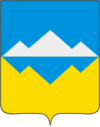 Саткинский муниципальный районСХЕМА ВОДОСНАБЖЕНИЯ И ВОДООТВЕДЕНИЯ МУНИЦИПАЛЬНОГО ОБРАЗОВАНИЯ «МЕЖЕВОЕ ГОРОДСКОЕ ПОСЕЛЕНИЕ» САТКИНСКОГО РАЙОНА ЧЕЛЯБИНСКОЙ ОБЛАСТИ  ДО 2027 ГОДАП.Межевой 2021 г.СодержаниеПаспорт схем водоснабжения и водоотведения6…………………………………………………6Общие сведения8……………………………………………………………………………………………………8Глава I. Схема водоснабжения.……………………………………………………………………………...91	Технико-экономическое состояние централизованных систем	91.1	Описание системы и структуры водоснабжения и деление территории на эксплуатационные зоны.	……………………………………………………………………………………………………………………………….91.2	Описание территорий муниципального образования, не охваченных централизованными системами водоснабжения…………………………………………………………………………………………………………………….91.3	Описание технологических зон водоснабжения, зон централизованного и нецентрализованного водоснабжения (территорий, на которых водоснабжение осуществляется с использованием централизованных и нецентрализованных систем горячего водоснабжения, систем холодного водоснабжения соответственно) и перечень централизованных систем водоснабжения……………………..101.4	Описание результатов технического обследования централизованных систем водоснабжения.	111.5	Описание существующих технических и технологических решений по предотвращению замерзания воды применительно к территории распространения вечномерзлых грунтов.	211.6	Перечень лиц, владеющих на праве собственности или другом законном основании объектами централизованной системы водоснабжения, с указанием принадлежащих этим лицам таких объектов (границ зон, в которых расположены такие объекты).	212	Направления развития централизованных систем водоснабжения	212.1	Основные направления, принципы, задачи и целевые показатели развития централизованной системы водоснабжения.	212.2	Различные сценарии развития централизованных систем водоснабжения в зависимости от различных сценариев.	223	Баланс водоснабжения и потребления горячей, питьевой, технической воды	233.1	Общий баланс подачи и реализации воды, включая анализ и оценку структурных составляющих потерь горячей, питьевой, технической воды при ее производстве и транспортировке.	233.2	Территориальный баланс подачи горячей, питьевой, технической воды по технологическим зонам водоснабжения (годовой и в сутки максимального водопотребления).	233.3	Структурный баланс реализации горячей, питьевой, технической воды по группам абонентов с разбивкой на хозяйственно-питьевые нужды населения, производственные нужды юридических лиц и другие нужды поселения	243.4	Сведения о фактическом потреблении населением горячей, питьевой, технической воды исходя из статистических и расчетных данных и сведений о действующих нормативах потребления коммунальных услуг……..	253.5	Описание существующей системы коммерческого учета горячей, питьевой, технической воды и планов по установке приборов учета.	263.6	Анализ резервов и дефицитов производственных мощностей системы водоснабжения поселения	27…………………………………………………………………………………………………………………………273.7	Прогнозные балансы потребления горячей, питьевой, технической воды на срок не менее 10 лет с учетом различных сценариев развития поселения, рассчитанные на основании расхода горячей, питьевой, технической воды в соответствии со СНиП 2.04.02-84 и СНиП 2.04.01-85, а также исходя из текущего объема потребления воды населением и его динамики с учетом перспективы развития и изменения состава и структуры застройки.	293.8	Описание централизованной системы горячего водоснабжения с использованием закрытых систем горячего водоснабжения, отражающее технологические особенности указанной системы.	313.9	Сведения о фактическом и ожидаемом потреблении горячей, питьевой, технической воды	313.10	Описание территориальной структуры потребления горячей, питьевой, технической воды	313.11	Прогноз распределения расходов воды на водоснабжение по типам абонентов, в том числе на водоснабжение жилых зданий, объектов общественно-делового назначения, промышленных объектов, исходя из фактических расходов горячей, питьевой, технической воды с учетом данных о перспективном потреблении горячей, питьевой, технической воды абонентами.	323.12	Сведения о фактических и планируемых потерях горячей, питьевой, технической воды при ее транспортировке (годовые, среднесуточные значения).	323.13	Перспективные балансы водоснабжения и водоотведения (общий - баланс подачи и реализации горячей, питьевой, технической воды, территориальный - баланс подачи горячей, питьевой, технической воды по технологическим зонам водоснабжения, структурный - баланс реализации горячей, питьевой, технической воды по группам абонентов).	333.14	Расчет требуемой мощности водозаборных и очистных сооружений исходя из данных о перспективном потреблении горячей, питьевой, технической воды и величины потерь горячей, питьевой, технической воды при ее транспортировке с указанием требуемых объемов подачи и потребления горячей, питьевой, технической воды, дефицита (резерва) мощностей по технологическим зонам с разбивкой по годам…	343.15	Наименование организации, которая наделена статусом гарантирующей организации.	…..364	Предложения по строительству, реконструкции и модернизации объектов централизованных систем водоснабжения……………………………………………………………………………………………....374.1	Перечень основных мероприятий по реализации схем водоснабжения с разбивкой по годам	374.2	Технические обоснования основных мероприятий по реализации схем водоснабжения, в том числе гидрогеологические характеристики потенциальных источников водоснабжения, санитарные характеристики источников водоснабжения, а также возможное изменение указанных характеристик в результате реализации мероприятий, предусмотренных схемами водоснабжения и водоотведения.	374.3	Сведения о вновь строящихся, реконструируемых и предлагаемых к выводу из эксплуатации объектах системы водоснабжения.	394.4	Сведения о развитии систем диспетчеризации, телемеханизации и систем управления режимами водоснабжения на объектах организаций, осуществляющих водоснабжение.	394.5	Сведения об оснащенности зданий, строений, сооружений приборами учета воды и их применении при осуществлении расчетов за потребленную воду.	394.6. Описание вариантов маршрутов прохождения трубопроводов (трасс) по территории поселения и их обоснование………………………………………………………………………………………………………………………..394.7. Рекомендации о месте размещения насосных станций, резервуаров, водонапорных башен…………..…..404.8. Границы планируемых зон размещения объектов централизованных систем горячего водоснабжения, холодного водоснабжения………………………………………………………………………………………...……………404.9. Карты (схемы) существующего и планируемого размещения объектов централизованных систем холодного водоснабжения……………………………………………………………………………………………………...405	Экологические аспекты мероприятий по строительству и реконструкции объектов централизованной системы водоснабжения.	405.1	Сведения о мерах по предотвращению вредного воздействия на водный бассейн предлагаемых к новому строительству и реконструкции объектов централизованной системы водоснабжения при сбросе (утилизации) промывных вод.	405.2	Сведения о мерах по предотвращению вредного воздействия на окружающую среду при реализации мероприятий по снабжению и хранению химических реагентов, используемых в водоподготовке (хлор и другие).	406	модернизация водозаборных сооружений п.Межевой Саткинского района	427	Целевые показатели развития централизованных систем водоснабжения.	448	Перечень выявленных бесхозяйных объектов централизованных систем водоснабжения (в случае их выявления) и перечень организаций, уполномоченных на их эксплуатацию	45Глава 2.  Схема водоотведения	469	Существующее положение в сфере водоотведения	469.1	Описание структуры системы сбора, очистки и отведения сточных вод на территории поселения и деление территории поселения на эксплуатационные зоны.	469.2	Описание результатов технического обследования централизованной системы водоотведения, включая описание существующих канализационных очистных сооружений, в том числе оценку соответствия применяемой технологической схемы очистки сточных вод требованиям обеспечения нормативов качества очистки сточных вод, определение существующего дефицита (резерва) мощностей сооружений и описание локальных очистных сооружений, создаваемых абонентами.	469.3	Описание технологических зон водоотведения, зон централизованного и нецентрализованного водоотведения (территорий, на которых водоотведение осуществляется с использованием централизованных и нецентрализованных систем водоотведения) и перечень централизованных систем водоотведения.	489.4	Описание технической возможности утилизации осадков сточных вод на очистных сооружениях существующей централизованной системы водоотведения.	489.5	Описание состояния и функционирования канализационных коллекторов и сетей, сооружений на них, включая оценку их износа и определение возможности обеспечения отвода и очистки сточных вод на существующих объектах централизованной системы водоотведения.	489.6	Оценка безопасности и надежности объектов централизованной системы водоотведения и их управляемости.	519.7	Оценка воздействия сбросов сточных вод через централизованную систему водоотведения на окружающую среду.	519.8	Анализ территорий муниципального образования, неохваченных централизованной системой водоотведения.	5210	Балансы сточных вод в системе водоотведения.	5310.1	Баланс поступления сточных вод в централизованную систему водоотведения и отведения стоков по технологическим зонам водоотведения.	5310.2	Оценка фактического притока неорганизованного стока (сточных вод, поступающих по поверхности рельефа местности) по технологическим зонам водоотведения.	5410.3	Сведения об оснащенности зданий, строений, сооружений приборами учета принимаемых сточных вод и их применении при осуществлении коммерческих расчетов.	5410.4	Результаты ретроспективного анализа за последние 10 лет балансов поступления сточных вод в централизованную систему водоотведения по технологическим зонам водоотведения и по поселениям с выделением зон дефицитов и резервов производственных мощностей.	5410.5	Прогнозные балансы поступления сточных вод в централизованную систему водоотведения и отведения стоков по технологическим зонам водоотведения на срок не менее 10 лет с учетом различных сценариев развития поселения	5411	Прогноз объема сточных вод	5511.1	Сведения о фактическом и ожидаемом поступлении сточных вод в централизованную систему водоотведения.	5511.2	Описание структуры централизованной системы водоотведения (эксплуатационные и технологические зоны).	5511.3	Расчет требуемой мощности очистных сооружений исходя из данных о расчетном расходе сточных вод, дефицита (резерва) мощностей по технологическим зонам сооружений водоотведения с разбивкой по годам.	5511.4	Результаты анализа гидравлических режимов и режимов работы элементов централизованной системы водоотведения.	56611.5	Анализ резервов производственных мощностей очистных сооружений системы водоотведения и возможности расширения зоны их действия.	5712	Предложения по строительству, реконструкции и модернизации (техническому перевооружению) объектов централизованной системы водоотведения.	5812.1	Основные направления, принципы, задачи и целевые показатели развития централизованной системы водоотведения.	5812.2	Перечень основных мероприятий по реализации схем водоотведения с разбивкой по годам, включая технические обоснования этих мероприятий.	5812.3	Техническое обоснование основных мероприятий по реализации схем водоотведения	5812.4	Сведения о вновь строящихся, реконструируемых и предлагаемых к выводу из эксплуатации объектах централизованной системы водоотведения	5912.5	Сведения о развитии систем диспетчеризации, телемеханизации и об автоматизированных системах управления режимами водоотведения на объектах организаций, осуществляющих водоотведение.	……………………………………………………………………………………………………………………………..5912.6	Описание вариантов маршрутов прохождения трубопроводов по территории поселения	6012.7	Границы и характеристики охранных зон сетей и сооружений централизованной системы водоотведения	6012.8	Границы планируемых зон размещения объектов централизованной системы водоотведения	6013	Экологические аспекты мероприятий по строительству и реконструкции объектов централизованной системы водоотведения.	6113.1	Сведения о мероприятиях, содержащихся в планах по снижению  сбросов загрязняющих веществ, иных веществ и микроорганизмов в поверхностные  водные объекты, подземные водные объекты и на водозаборные площадки	6113.2	Сведения о применении методов, безопасных для окружающей среды, при утилизации осадков сточных вод.	6114	модернизация объектов централизованной системы водоотведения п.Межевой Саткинского района	6215	Целевые показатели развития централизованной системы водоотведения.	6416	Перечень выявленных бесхозяйных объектов централизованной системы водоотведения (в случае их выявления) и перечень организаций, уполномоченных на их эксплуатацию	65Заключение.	6617	Ожидаемые результаты при реализации мероприятий схем.	66 Паспорт схем водоснабжения и водоотведенияОбщие сведения Муниципальное образование  «Межевое городское поселение» было основано 17 ноября 2004 года. Данное МО входит в состав Саткинского района и имеет статус поселения городского типа. Его границы утверждены областным законом Челябинской области.В состав Межевого городского поселения входит только один населенный пункт – поселок городского типа «Межевой». Площадь п.г.т. Межевой составляет 830,5 га.Структура потребителей холодной и горячей воды на данной территории состоит из разных групп потребителей (население, учебные и медицинские учреждения, источники теплоснабжения, источники электроснабжения, объекты культуры и транспорта), но наиболее важными для обеспечения централизованными системами являются промышленность, образование и здравоохранение.Численность населения Межевого городского поселения составляет согласно данным Федеральной службы государственной статистики составляет 5048 чел. В виду фактического «застоя» территории и, исходя из численности населения, в данной Схеме будет рассмотрен один вариант развития, при котором численность населения будет изменяться незначительно. Увеличение жилищного фонда не предусматривается, заявки на технологическое присоединение отсутствуют. В связи с этим присоединенная нагрузка к источнику теплоснабжения будет изменяться незначительно.Глава I. Схема водоснабжения Технико-экономическое состояние централизованных системОписание системы и структуры водоснабжения и деление территории на эксплуатационные зоны.Холодное водоснабжениеХолодное водоснабжение  в границах муниципального образования «Межевое городское поселение» осуществляется из индивидуальных источников и источников централизованных систем. Централизованное водоснабжение осуществляется в одном населенном пункте МО «Межевое городское поселение» - п.г.т. Межевой.Всего в муниципальном образовании существует одна эксплуатационная зона централизованного холодного водоснабжения. Основным источником холодного водоснабжения п.г.т. Межевой являются подземные воды.По состоянию на 2019 год доля населения, подключенная к централизованным системам ХВС МО «Межевое городское поселение» составила 70%, или 3550 человек.Сведения об эксплуатационных зонах централизованного водоснабжения отражены в таблице ниже.Таблица 2. Сведения об эксплуатационных зонах централизованных систем ХВС.Горячее водоснабжениеЦентрализованное ГВС реализовано в п.г.т. Межевой. По состоянию на 2019 год доля населения, подключенная к централизованным системам ГВС МО «Межевое городское поселение» составила 53,8%, или 2715 человек.Сведения об эксплуатационных зонах централизованного горячего водоснабжения отражены в таблице ниже.Таблица 3. Сведения об эксплуатационных зонах централизованных систем ГВС.Описание территорий муниципального образования, не охваченных централизованными системами водоснабжения.На территории МО «Межевое городское поселение», не охваченной централизованной системой водоснабжения, потребители пользуются индивидуальными источниками водоснабжения. Доля населения, пользующаяся индивидуальными источниками водоснабжения – порядка 29%, или 1623 человек.Описание технологических зон водоснабжения, зон централизованного и нецентрализованного водоснабжения (территорий, на которых водоснабжение осуществляется с использованием централизованных и нецентрализованных систем горячего водоснабжения, систем холодного водоснабжения соответственно) и перечень централизованных систем водоснабжения.Зона действия (технологическая зона) объекта водоснабжения – это часть водопроводной сети, в пределах которой сооружение способно обеспечивать нормативные значения напора при подаче потребителям требуемых расходов воды.Системы холодного водоснабженияОписание единственной технологической зоны централизованного холодного водоснабжения приведено ниже.Административно водозабор находится на территории Межевого городского поселения Саткинского района, Челябинской области, 800 м. северо-восточнее ул. Суворова (д. Ваняшкино). Месторождение «Межевой Лог» эксплуатируется водозабором, состоящим из 7 разведочно-эксплуатационных скважин, 5 из которых рабочие, 2 наблюдательные. Из водозабора вода поступает на очистительно-фильтровальную станцию. После очистки вода идет в 2 накопительные ёмкости объемом 100 м3 каждая. Для подачи воды из накопительных емкостей в резервуар ёмкостью 1000 м3 установлены насосы второго подъема. Из резервуара вода самотеком поступает в разводящую сеть.Контроль за наполнением резервуара происходит с помощью световой сигнализации, операторами хим. водоочистки, а также по давлению в трубопроводе холодной воды, в котельной п. Межевой, за которым следят операторы котельной, выполняющие функции диспетчера. Системы горячего водоснабженияЦентрализованная закрытая система горячего водоснабжения на территории Межевого городского поселения реализована с помощью центрального теплового пункта, вода в который подается из котельной, расположенной по адресу ул. Олимпийская, д.1 в п.г.т Межевой.Описание результатов технического обследования централизованных систем водоснабжения.Описание состояния существующих источников водоснабжения и водозаборных сооруженийСведения о расположении и описании скважин представлены в таблице ниже.Таблица 4.  Сведения о водозаборных сооружениях.Перечень используемого насосного оборудования водозаборных сооружений представлен в таблице ниже.Таблица 5.  Перечень насосного оборудования водозаборных сооружений.Описание существующих сооружений очистки и подготовки воды, включая оценку соответствия применяемой технологической схемы водоподготовки требованиям обеспечения нормативов качества водыВ п.г.т. Межевой существует станция водоподготовки, расположенная на 800 м северо-восточнее ул. Суворова. Год ввода станции в эксплуатацию – 1961. На станции производится механическая очистка и обеззараживание. Механическая очистка реализуется с помощью:Реактора, 1 шт.Отстойников 2 штФильтров с мраморной крошкой и песчаной загрузкой, 2 штДля оценки  существующей технологической схемы водоподготовки используются  результаты анализов воды следующих проб:№2281 -  Колонка на ул. Водопроводная№2282 - Колонка у церкви№589 - Колонка на ул. Трактовая№1966 - Колонка на ул. Парковая№419 - Кран на выходе с очистительно-фильтровальной станции (ОФС)№420 - Колонка на ул. Суворова№421 - Колонка на ул. Бр. Пупышевых№1596 - Колонка на ул. Бр. Занозиных№1848 - Колонка на ул. Лесная№1849 - Колонка на ул. Толстого№836 - Колонка на ул. ЧапаеваВ таблице ниже представлены количественные показатели качества проб воды.Таблица 6.  Результаты лабораторных испытаний проб воды сети водоснабждения п.г.т. Межевой.Показатели проб воды соответствуют нормативным.Описание состояния и функционирования существующих насосных централизованных станций.Описание насосных станций второго подъема приведено в таблице ниже.Таблица 7.  Описание насосных станций второго подъема.Таблица 8. Характеристики насосного оборудования.Описание состояния и функционирования водопроводных сетей систем  (по коалину)водоснабженияОбщая протяженность водопроводных сетей составляет 30823 п.м., в том числе:- напорный водовод, 5660 п.м.;- магистральные и распределительные водоводы, 25163 п.м.;Диаметр трубопроводов – от 25 мм до 225 мм;Материал трубопроводов – сталь, чугун, пластик.Технического обследования централизованных систем водоснабжения не проводилось. Таблица 9.  Сведения о водопроводных сетях.Описание существующих технических и технологических проблем в  водоснабжении Заказчиком были заявлены следующие технические и технологические проблемы в водоснабжении:Низкая экономическая эффективность работы насосов I и II подъема;Износ зданий водозаборных сооружений;Отсутствие узлов учета воды в узлах I и II подъема;Ветхое состояние ограждения водозаборных сооружений и 1 пояса зон санитарной охраны водозаборных скважин.Износ сетей водоснабженияК этому списку следует добавить:Несоответствие микробиологических показателей проб воды (проба №1849, ул. Толстого; проба №1848, ул. Лесная) нормативным показателям. Описание централизованной системы горячего водоснабжения с использованием закрытых систем горячего водоснабженияЦентрализованное горячее водоснабжение с использованием закрытых систем осуществляется благодаря работе центрального теплового пункта, сведения о котором приведены в таблице ниже:Таблица 10. Описание тепловых пунктов.Описание существующих технических и технологических решений по предотвращению замерзания воды применительно к территории распространения вечномерзлых грунтов.На территории МО «Межевое городское поселение» отсутствуют вечномерзлые грунты, и разработки технологических решений по предотвращению замерзания воды не требуется.Перечень лиц, владеющих на праве собственности или другом законном основании объектами централизованной системы водоснабжения, с указанием принадлежащих этим лицам таких объектов (границ зон, в которых расположены такие объекты).На территории МО «Межевое городское поселение» сети технологической зоны холодного водоснабжения находятся в казне муниципального образования. Данные сети на основе договора аренды переданы в эксплуатацию ООО «КОНиС-1».Сети технологической зоны горячего водоснабжения находятся в казне муниципального образования, и на основе договора аренды переданы в эксплуатацию ООО «КОНиС».Направления развития централизованных систем водоснабженияОсновные направления, принципы, задачи и целевые показатели развития централизованной системы водоснабжения.Раздел «Водоснабжение» схемы водоснабжения и водоотведения разработан в целях реализации государственной политики в сфере водоснабжения, направленной на обеспечение охраны здоровья населения и улучшения качества жизни населения путем обеспечения бесперебойной  подачи  гарантированно безопасной питьевой воды потребителям с учетом развития городских территорий.Принципами развития системы водоснабжения являются:постоянное улучшение качества предоставления услуг водоснабжения потребителям (абонентам);удовлетворение потребности в обеспечении услугой водоснабжения новых объектов капитального строительства;постоянное совершенствование схемы водоснабжения на основе последовательного планирования развития системы водоснабжения, реализации плановых мероприятий, проверки результатов реализации и своевременной корректировки технических решений и мероприятий.Основными задачами, решаемыми в разделе «Водоснабжение» схемы водоснабжения и водоотведения являются:реконструкция и модернизация водопроводной сети с целью обеспечения качества воды, поставляемой потребителям, повышения надежности водоснабжения, снижения аварийности, сокращения потерь воды;привлечение  инвестиций  в  модернизацию  и  техническое  перевооружение объектов водоснабжения, повышение степени благоустройства зданий;повышение эффективности управления объектами коммунальной инфраструктуры, снижение себестоимости жилищно-коммунальных услуг за счет оптимизации расходов, в том числе рационального использования водных ресурсов;обновление основного оборудования объектов водопроводного хозяйства, поддержание на уровне нормативного износа и снижения степени износа основных производственных фондов комплекса;улучшение обеспечения населения питьевой водой нормативного качества и в достаточном количестве, улучшение на этой основе здоровья человека.Различные сценарии развития централизованных систем водоснабжения в зависимости от различных сценариев.Отсутствие планов застройки и незначительный ожидаемый прирост населения к 2027 году предполагает единственный вариант развития, включающий в себя следующие мероприятия:Замена насосов I и II подъема на более экономически эффективные;Капитальный ремонт зданий водозаборных сооружений;Установка узлов учета воды на узлах I и II подъема;Капитальный ремонт ограждения водозаборных сооружений и I пояса зон санитарной охраны скважин.Реконструкция сетей водоснабжения..Баланс водоснабжения и потребления горячей, питьевой, технической воды.Общий баланс подачи и реализации воды, включая анализ и оценку структурных составляющих потерь горячей, питьевой, технической воды при ее производстве и транспортировке.Централизованное техническое водоснабжение в г.п. Межевое не реализуется. Данные по структурным составляющим потерь холодной и горячей воды отсутствуют. Расход на горячее водоснабжение включен в объем реализации воды.Общий баланс подачи и реализации воды представлен в таблице ниже.Таблица 11.  Баланс подачи и реализации воды в 2017-2020 гг.Ниже приведена диаграмма баланса водоснабжения за прошедший 2020год.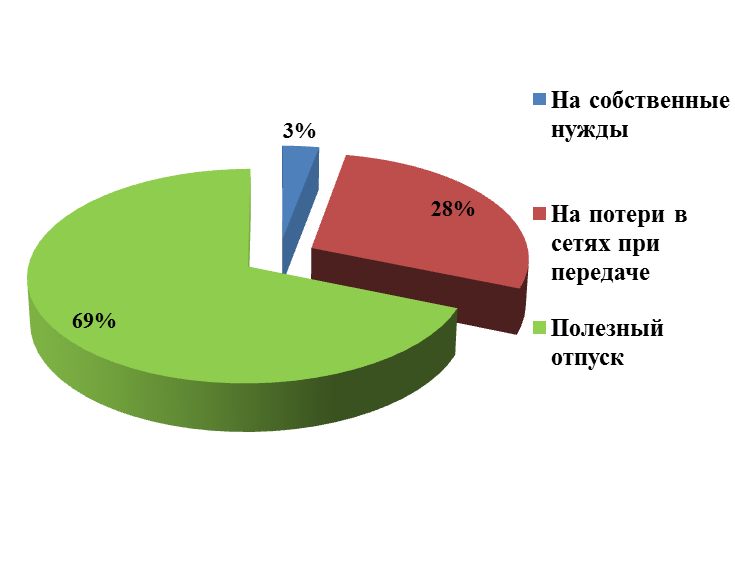 Рисунок  Диаграмма баланса водоснабжения за 2020 годКак видно из диаграммы выше 28% полезного отпуска воды уходит на потери при передаче и транспортировке.Территориальный баланс подачи горячей, питьевой, технической воды по технологическим зонам водоснабжения (годовой и в сутки максимального водопотребления).Централизованное техническое водоснабжение в г.п. Межевое не реализуется. Расход на ГВС включен в объемы реализации воды. Коэффициент суточной неравномерности водопотребления для расчета расхода в сутки максимального водопотребления принят равным 1,2 согласно СП 31.13330.2012. Территориальный баланс приведен в таблице ниже.Таблица 12. Территориальный баланс подачи воды по технологическим зонам.Структурный баланс реализации горячей, питьевой, технической воды по группам абонентов с разбивкой на хозяйственно-питьевые нужды населения, производственные нужды юридических лиц и другие нужды поселения  Реализация технической воды в г.п. Межевое отсутствует. Структурный баланс реализации питьевой воды приведен в таблице ниже. Расход на ГВС включен в «прочие потребители».Таблица 13. Структурный баланс водопотребления по абонентам за 2017-2020 год.Ниже приведена диаграмма структурного баланса реализации питьевой воды.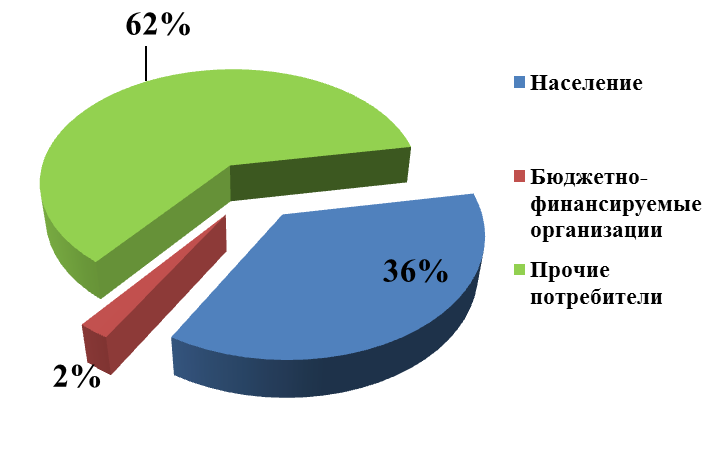 Рисунок 2 Диаграмма распределения расходов воды по потребителям за 2020 годКак видно из диаграммы выше, значительная часть расходов воды приходится на нужды прочих потребителей, что связано с тем, что в число прочих потребителей входит ООО «КОНиС», реализующая подготовку горячей воды и её реализацию в п.г.т. Межевой. Сведения о фактическом потреблении населением горячей, питьевой, технической воды исходя из статистических и расчетных данных и сведений о действующих нормативах потребления коммунальных услуг.Техническое водоснабжение в г.п. Межевое отсутствует. Сведения о нормативном потреблении населением питьевой и горячей воды приведены в таблице ниже.Таблица 14. Нормативное потребление питьевой и горячей воды.Ниже приведены сведения о численности населения, обеспеченной услугами водоснабжения и водоотведения.Таблица 15.  Сведения о численности населения и благоустройстве.В таблице ниже приведено фактическое потребление питьевой водыТаблица 16. Фактическое потребление питьевой воды.Исходя из результатов расчета, можно судить о высокой степени обеспеченности населения услугами холодного и горячего водоснабжения. Анализируя данные таблиц, можно заметить, что есть значительные перспективы роста степени благоустройства и увеличения расхода воды.Описание существующей системы коммерческого учета горячей, питьевой, технической воды и планов по установке приборов учета.Данные по наличию приборов учета представлены в таблице ниже.Таблица 17.  Сведения о наличии приборов учета.Анализ резервов и дефицитов производственных мощностей системы водоснабжения поселения.Ниже приведена таблица, отражающая резерв и дефицит мощности насосов первого подъема.Таблица 18.  Расчет резервов и дефицитов мощности НС-I.Где 2 * 63 + 2 * 25 – сумма подачи двух насосов ЭЦВ 10-63-110 и двух насосов ЭЦВ 8-25-100 (оставшийся ЭЦВ 10-63-110 принят резервным)Ниже приведена таблица, отражающая резерв и дефицит мощности насосов второго подъемаТаблица 19.  Расчет резервов и дефицитов мощности НС-II.Где 180 – подача одного насоса ЦНС 180-212 (оставшийся ЦНС 180-212 принят резервным)Указанные в таблицах Кч max, α, βmax – коэффициенты, необходимые для расчета, согласно п.5.2 СП 31.13330.2012Исходя из данных, полученных при расчете, следует:Водозаборные сооружения п.г.т. Межевой имеют резерв порядка 72% в час среднего водопотребления, и резерв порядка 46% в час максимального водопотребления.Насосная станция второго подъема п.г.т. Межевой имеет резерв порядка 91% в час среднего водоразбора, и резерв порядка 83% в час максимального водоразбора. Мощность водозаборных сооружений приведена в соответствии с номинальными характеристиками насосов, и используется для определения энергетической эффективности их работы.Также, поскольку в системе работает резервуар чистой воды емкостью 1000 м3 для хранения запаса воды на пожаротушение и на случай аварии, существует возможность снижения мощностей насосов и использование резервуара в целях урегулирования возможных дефицитов.Прогнозные балансы потребления горячей, питьевой, технической воды на срок не менее 10 лет с учетом различных сценариев развития поселения, рассчитанные на основании расхода горячей, питьевой, технической воды в соответствии со СНиП 2.04.02-84 и СНиП 2.04.01-85, а также исходя из текущего объема потребления воды населением и его динамики с учетом перспективы развития и изменения состава и структуры застройки.Техническое водоснабжение в г.п. Межевое отсутствует. Прогнозный баланс потребления питьевой воды (включая расход на ГВС) с учетом водопотребления согласно нормам водопотребления до 2027 года приведен в таблице ниже.Таблица 20.  Прогнозный баланс потребления воды до 2027 года по нормативным расходам. Где водопотребление в сутки наибольшего водопотребления получено умножением водопотребления в средние сутки на коэффициент суточной неравномерности Ксут max, определенный как 1,2 согласно п.5.2 СП 31.13330.2012Расчет расхода воды на наружное пожаротушение произведен в соответствии с СП 8.13130.2009, а именно:Для населенного пункта населением от 5 до 10 тыс. человек, расчетное количество одновременных пожаров = 1 , расход воды на пожаротушения при застройке 3 этажа, и выше – 10 л/с (36 м. куб./час). Согласно примечанию 2 к таблице 2 СП 8.13130.2009, расчетное время устранения пожара принято равным 3 часам.Описание централизованной системы горячего водоснабжения с использованием закрытых систем горячего водоснабжения, отражающее технологические особенности указанной системы.Централизованная система ГВС и ТС реализована через ЦТП по четырехтрубной системе. Для распределения горячей воды используются две трубы, - прямая и обратная, и две трубы – для распределения воды на отопление – прямая и обратная.Сведения о фактическом и ожидаемом потреблении горячей, питьевой, технической водыТаблица 21.  Фактическое и ожидаемое потребление воды до 2027 года.Изменения в потреблении всех видов воды не ожидается в силу отсутствия перспектив застройки и изменения численности. Описание территориальной структуры потребления горячей, питьевой, технической водыНа территории п.г.т. Межевой существует только одна технологическая зона ХВС, и одна - ГВС, она описана в разделе 3.2. Прогноз распределения расходов воды на водоснабжение по типам абонентов, в том числе на водоснабжение жилых зданий, объектов общественно-делового назначения, промышленных объектов, исходя из фактических расходов горячей, питьевой, технической воды с учетом данных о перспективном потреблении горячей, питьевой, технической воды абонентами.Техническое водоснабжение в г.п. Межевое отсутствует. Сведения о распределении расходов воды на водоснабжение по типам абонентов, в том числе на водоснабжение жилых зданий, объектов общественно-делового назначения, промышленных объектов, исходя из фактических расходов горячей, питьевой, технической воды с учетом данных о перспективном потреблении горячей и питьевой воды абонентами, представлено в таблице ниже. Расход на ГВС включен в «прочие потребители».Таблица 22.  Прогноз распределения расходов на ХВС и ГВС до 2027 года. Сведения о фактических и планируемых потерях горячей, питьевой, технической воды при ее транспортировке (годовые, среднесуточные значения).Техническое водоснабжение в г.п. Межевое отсутствует. Потери горячей воды включены в потери питьевой воды. Расчет изменений фактических потерь воды к 2027 году приведен в таблице ниже.Таблица 23.  Фактические и планируемые потери горячей и питьевой воды при её транспортировке до 2027 года.На графике ниже показано ожидаемое снижение потерь воды в сети в связи с планируемой реконструкцией сетей до 2027 годаРисунок  График снижения потерь в сети до 2027 года Перспективные балансы водоснабжения и водоотведения (общий - баланс подачи и реализации горячей, питьевой, технической воды, территориальный - баланс подачи горячей, питьевой, технической воды по технологическим зонам водоснабжения, структурный - баланс реализации горячей, питьевой, технической воды по группам абонентов).В таблице ниже приведены перспективные балансы водоснабжения и водоотведения с учетом мероприятий по снижению потерь в сети.Таблица 24.  Перспективные балансы водоснабжения и водоотведения до 2027 года.Где снижение потерь воды в сетях при передаче, отпуска в сеть, расходов воды на собственные нужды, количество поднятой воды связаны с планируемой реконструкцией сетей. Расчет требуемой мощности водозаборных и очистных сооружений исходя из данных о перспективном потреблении горячей, питьевой, технической воды и величины потерь горячей, питьевой, технической воды при ее транспортировке с указанием требуемых объемов подачи и потребления горячей, питьевой, технической воды, дефицита (резерва) мощностей по технологическим зонам с разбивкой по годам.Поскольку мощности текущей станции водоподготовки не предоставлено, расчетная требуемая мощность водоподготовительных сооружений представлена в таблице ниже (без учета мероприятий по снижению потерь в сети).Таблица 25.  Требуемая мощность водозаборных и очистных сооружений.В расчете принят коэффициент резерва мощности 10%. Наименование организации, которая наделена статусом гарантирующей организации.Гарантирующей организацией для систем централизованного холодного водоснабжения в п.г.т. Межевой является ООО «КОНиС-1», для централизованного горячего водоснабжения – ООО «КОНиС».Предложения по строительству, реконструкции и модернизации объектов централизованных систем водоснабженияПеречень основных мероприятий по реализации схем водоснабжения с разбивкой по годамПредлагается:Замена насосов первого подъемаЗамена насосов второго подъемаКапитальный ремонт зданий водозаборных сооружений, реконструкция сооружений водоподготовки и резервуара чистой водыУстановка узлов учета поднимаемой воды на насосных станциях 1го и 2го подъемаУстановка общедомовых приборов учетаКапитальный ремонт ограждения водозаборных сооружений и ЗСО I поясаТехническое обследование и инженерная диагностика сетей водоснабженияРазработка календарного плана, и реализация реконструкции, капремонта, и замены сетей ХВС.Повторный анализ проб воды в узлах сетиТехнические обоснования основных мероприятий по реализации схем водоснабжения, в том числе гидрогеологические характеристики потенциальных источников водоснабжения, санитарные характеристики источников водоснабжения, а также возможное изменение указанных характеристик в результате реализации мероприятий, предусмотренных схемами водоснабжения и водоотведения.Замена насосов первого подъемаДанное мероприятие позволит эксплуатировать производить подъем воды с бо̀льшей эффективностью, тем самым экономя электроэнергию. Поскольку в системе присутствует РЧВ, насосы первого подъема допустимо подобрать без частотно-регулируемого привода на постоянный расход.Количество скважин, согласно п.8.12 СП 31.13330.2012 Водоснабжение. Наружные сети и сооружения. Актуализированная редакция СНиП 2.04.02-84, принимается, как для водозабора II категории надежности, равным 4 рабочих, 1 резервный. Рекомендуемые сроки реализации: см. раздел 6 Замена насосов второго подъемаДанное мероприятие позволит эксплуатировать насосы с КПД, близким к максимальному, тем самым экономя электроэнергию. Поскольку второй подъем воды в системе реализуется между станцией водоподготовки и РЧВ, рекомендуется предусмотреть насосы с системой внешнего частотного регулирования.Количество насосов второго подъема, согласно п.10.3 СП 31.13330.2012 Водоснабжение. Наружные сети и сооружения. Актуализированная редакция СНиП 2.04.02-84, принимается, как для насосной станции II категории надежности, равным 1 рабочий, 1 резервный.Рекомендуемые сроки реализации: см. раздел 6Капитальный ремонт зданий водозаборных сооружений и реконструкция сооружений водоподготовки и резервуара чистой водыНеобходимость капремонта вызвана износом в силу износа зданий, эксплуатируемых с 1968 г.Рекомендуемые сроки реализации: см. раздел 6Реконструкция сооружений рекомендована в связи со значительным износом сооружений водоочистки, запущенных в работу в 1968г.Рекомендуемые сроки реализации: см. раздел 6Установка узлов учета поднимаемой воды на насосных станциях 1го и 2го подъемаУстановка приборов учета на артезианских скважинах (1й подъем) обязательна в соответствии с п.8 Постановлением Правительства РФ от 11 февраля 2016 г. N 94 "Об утверждении Правил охраны подземных водных объектов".Установка узлов учета на 2м подъеме позволит определить реальные величины потерь воды и неучтенного водопотребления в общем объеме воды, отпускаемой в сеть.Рекомендуемые сроки реализации: см. раздел 6Установка приборов на скважинах: 1 шт. в 2018 г., 1 шт. в 2019 г., 1 шт. в 2020 г., 1 шт. в 2021 г., 1 шт. в 2022 г.Установка приборов на НС-2: в 2019-20 г.Установка общедомовых приборов учетаСогласно п. 6. Федерального Закона №261-ФЗ «Об энергосбережении»:«До 1 июля 2012 года собственники введенных в эксплуатацию на день вступления в силу настоящего Федерального закона жилых домов, дачных домов или садовых домов, которые объединены принадлежащими им или созданным ими организациям (объединениям) общими сетями инженерно-технического обеспечения, подключенными к электрическим сетям централизованного электроснабжения, и (или) системам централизованного теплоснабжения, и (или) системам централизованного водоснабжения, и (или) иным системам централизованного снабжения энергетическими ресурсами, за исключением систем централизованного газоснабжения, обязаны обеспечить установку коллективных (на границе с централизованными системами) приборов учета используемых воды, тепловой энергии, электрической энергии, а также ввод установленных приборов учета в эксплуатацию».Установить в 10 домах, где возможна установка водосчетчиков, водосчетчики.Года реализации: 2018-2022.Капитальный ремонт ограждения водозаборных сооружений и ограждения I пояса зон санитарной охраны.Необходимость ремонта вызвана износом ограждающих конструкций.Рекомендуемые сроки реализации: 2018-2020 гг.Техническое обследование и инженерная диагностика сетей водоснабженияДанное мероприятие позволит оценить фактическое состояние водоводов, определить очередность замены участков трубопроводов, а также привести в соответствие диаметры трубопроводовРекомендуемые сроки реализации: 2021-2023 гг.Разработка календарного плана, и реализация реконструкции, капремонта, и замены сетей ХВС.Поскольку водопроводы являются объектом линейного строительства, разработка календарного плана реконструкции позволит в кратчайшие сроки и наиболее экономически выгодно произвести все необходимые по реконструкции сетей работы. Мероприятия по реконструкции, в конечном счете, позволят снизить потери воды, что приведет к экономии ресурсов и снижению темпов роста тарифа.Рекомендуемые сроки реализации: 2021-2027 г. Сведения о вновь строящихся, реконструируемых и предлагаемых к выводу из эксплуатации объектах системы водоснабжения.Предлагается:Реконструкция сетей водоснабжения с истекшим сроком годности и участков сетей, износ которых связан с другими факторами.Капитальный ремонт зданий водозаборных сооружений.Капитальный ремонт ограждения водозаборных сооружений и ограждений I пояса зоны санитарной охраны подземного источника водоснабжения.Сведения о развитии систем диспетчеризации, телемеханизации и систем управления режимами водоснабжения на объектах организаций, осуществляющих водоснабжение.Сведения об имеющейся системе диспетчеризации и управления приведены в разделе 1.3. Предлагается:Осуществлять развитие в направлении подстройки и модернизации имеющихся систем и средств диспетчеризации для работы с новыми насосами.Сведения об оснащенности зданий, строений, сооружений приборами учета воды и их применении при осуществлении расчетов за потребленную воду.Сведения об оснащенности зданий, строений, сооружений приборами учета воды приведены ранее (подраздел 3.5).4.6  Описание вариантов маршрутов прохождения трубопроводов (трасс) по территории поселения и их обоснование.В силу того, что проекта перспективной застройки не имеется, а строительство единичных домов для переселения из ветхо-аварийных будет осуществляться на местах существующих трубопроводов, внесения изменений в маршруты прохождения трубопроводов (трасс) по территории поселения не планируется.4.7. Рекомендации о месте размещения насосных станций, резервуаров, водонапорных башен.На сегодняшний день размещение насосных станций, и резервуаров чистой воды не требует изменений.4.8. Границы планируемых зон размещения объектов централизованных систем горячего водоснабжения, холодного водоснабжения.Все объекты систем холодного водоснабжения находятся в пределах ранее указанных населенных пунктов, охваченных централизованными системами. Увеличения зон размещения систем за пределами данных населенных пунктов в соответствии с Генеральным планом МО «Межевое городское поселение» Саткинского муниципального района Челябинской области не планируется.4.9. Карты (схемы) существующего и планируемого размещения объектов централизованных систем холодного водоснабжения. Карты (схемы) существующего размещения объектов заказчиком не предоставлено и изменений в схеме размещения объектов централизованной системы холодного водоснабжения не требуется.Экологические аспекты мероприятий по строительству и реконструкции объектов централизованной системы водоснабжения.Сведения о мерах по предотвращению вредного воздействия на водный бассейн предлагаемых к новому строительству и реконструкции объектов централизованной системы водоснабжения при сбросе (утилизации) промывных вод.ПредлагаетсяОрганизовать сброс промывных вод в хозяйственно-питьевую канализацию либо строительство на станции водоподготовки блока очистки промывных вод.Сведения о мерах по предотвращению вредного воздействия на окружающую среду при реализации мероприятий по снабжению и хранению химических реагентов, используемых в водоподготовке (хлор и другие).Соблюдение Правил безопасности при производстве, хранении, транспортировании и применении хлора ПБ 09-594-03, позволит предотвратить вредное воздействие на окружающую среду.В перспективе, при использовании гипохлорита натрия, его транспортировка и хранение осуществляется при температуре от -10 ̊С до +20 ̊С. Хранить гипохлорит натрия следует в чистой емкости, имеющей естественную вентиляцию, в прохладном помещении без доступа солнечного света, а также при отсутствии кислот и химикатов с кислой реакцией, во избежание их возможных реакций. Необходимо исключить возможность протечек гипохлорита натрия.Класс транспортировки: 8, III;Класс химиката: едкий С.Модернизация водозаборных сооружений п.Межевой Саткинского района.Модернизация и оценка объемов капитальных вложений приведена в таблице ниже.Таблица 26.  Характеристика вводимых мероприятий.Примечание: Поскольку нет точных сведений о необходимых капиталовложениях в реконструкцию, цены приведены из расчета строительства новых сооружений. Нормативы цен строительства очистных сооружений, резервуара чистой воды приведены в соответствии с НЦС 81_02_19-2017. Нормативы цен строительства ограждения ЗСО приведены в соответствии с НЦС 81-02-16_2017.Целевые показатели развития централизованных систем водоснабжения.Таблица 27.  Целевые показатели системы водоснабжения.Перечень выявленных бесхозяйных объектов централизованных систем водоснабжения (в случае их выявления) и перечень организаций, уполномоченных на их эксплуатациюБесхозяйных объектов централизованных систем водоснабжения не выявлено Глава 2.  Схема водоотведенияСуществующее положение в сфере водоотведенияОписание структуры системы сбора, очистки и отведения сточных вод на территории поселения и деление территории поселения на эксплуатационные зоны.Сведения об эксплуатационных зонах централизованных систем водоотведения приведены в таблице ниже.Таблица 28. Сведения об эксплуатационных зонах централизованных систем водоотведения.Описание результатов технического обследования централизованной системы водоотведения, включая описание существующих канализационных очистных сооружений, в том числе оценку соответствия применяемой технологической схемы очистки сточных вод требованиям обеспечения нормативов качества очистки сточных вод, определение существующего дефицита (резерва) мощностей сооружений и описание локальных очистных сооружений, создаваемых абонентами.Существующая система водоотведения в п.г.т. Межевой представляет из себя самотечные коллекторы, главную и районную насосные станции, подающие воду на канализационные очистные сооружения, где производится очистка, после чего воды сбрасываются в технологический ручей без названия, откуда самотечно сплавляются в  р. Ай.Проектная производительность составляет – 2700 м3/сутки.Очистные сооружения расположены на западной окраине г/п Межевой. Выпуск сточных вод расположен на правом берегу реки Ай, на расстоянии 466 км от устья реки, на территории Саткинского муниципального района; географические координаты выпуска сточных вод: 55°10'30" с.ш.  58°48'08"  в.д.  Очистные сооружения г.п. Межевой подразделяются на сооружения: - механической очистки; - биологической очистки; - обеззараживание.Существующие в п.г.т. Межевой канализационные очистные сооружения эксплуатируются с 1987 года. В состав схемы очистки сточных вод п.г.т. Межевой входят:Канализационная насосная станция для перекачки сточных вод из дома по ул. Шахтерская д.8а.Решетки РММВ-1000 – 2 шт.Горизонтальные песколовки с круговым движением воды – 2 шт.Первичные вертикальные отстойников – 2шт.Двухкоридорные аэротенкиВторичные вертикальные отстойникиКонтактный резервуарАэробный минерализаторНасосная станция Здание воздуходувной станции и бытовокХлораторнаяИловая и песковая площадкиНа основании предоставленных «КОНиС-1» данных, канализационные очистные сооружения рассчитаны на следующие исходные показатели сточных вод:- По взвешенным веществам, 250 мг/л- по БПКполн – 165 мг/л.Полная очистка по имеющейся схеме должна обеспечивать следующие показатели:- По взвешенным веществам, 12 мг/л- по БПКполн – 15 мг/л.Данные показатели сточных вод соответствуют полной биологической очистке.Проектом  Нормативов допустимых сбросов, утвержденным в 2016 г., предусмотрены следующие показатели- По взвешенным веществам - 6,1 мг/л- по БПКполн – 3 мг/л.Для обеспечения таких показателей требуется реконструкция канализационных очистных сооружений.Описание технологических зон водоотведения, зон централизованного и нецентрализованного водоотведения (территорий, на которых водоотведение осуществляется с использованием централизованных и нецентрализованных систем водоотведения) и перечень централизованных систем водоотведения.На данный момент в муниципальном образовании существует только одна технологическая зона водоотведения - хозяйственно-бытовая канализация в п.г.т. Межевой. Охваченность населения централизованной системой водоотведения отражена в таблице ниже.Таблица 29. Охваченность населения системами централизованной канализации.Не входящие в эту зону абоненты осуществляют водоотведение с помощью выгребных ям и септиков.Описание технической возможности утилизации осадков сточных вод на очистных сооружениях существующей централизованной системы водоотведения.Иловые и песковые площадки в п.г.т. Межевой требуют проведения обследования для определения объемов необходимой реконструкции.Описание состояния и функционирования канализационных коллекторов и сетей, сооружений на них, включая оценку их износа и определение возможности обеспечения отвода и очистки сточных вод на существующих объектах централизованной системы водоотведения.Общая протяженность сетей водоотведения составляет 10052 п.мДиаметр трубопроводов – от 25 мм до 250 мм;Материал трубопроводов – сталь, чугун, пластик.Технического обследования централизованных систем водоснабжения не проводилось. Канализационные коллекторы в п.г.т. Межевой требуют проведения обследования для определения объемов необходимой реконструкции.Таблица 9.  Сведения о водопроводных сетях.Оценка безопасности и надежности объектов централизованной системы водоотведения и их управляемости.В 2019 году на сетях водоотведения аварий не происходило. При возникновении прорывов на разводящих сетях ликвидация осуществляется в течении 6-8 часов.Оценка воздействия сбросов сточных вод через централизованную систему водоотведения на окружающую среду.Для оценки воздействия был произведен отбор пробы на очистных сооружениях ООО «КОНиС-1» по адресу: Саткинский район, Межевой, Очистные сооружения; выпуск сточных вод после очистки. Результат анализа пробы сточных вод для оценки их воздействия на окружающую среду приведен в таблице ниже.Таблица 30.  Результаты анализа проб сточных вод.Показатели проб соответствуют нормативным показателям. Анализ территорий муниципального образования, неохваченных централизованной системой водоотведения.Общий объем населения МО «Межевое городское поселение», не охваченный централизованной системой водоотведения составляет порядка 47,7% (2406 человек). Данная доля населения использует для водоотведения выгребные ямы и септики.Балансы сточных вод в системе водоотведения.  Баланс поступления сточных вод в централизованную систему водоотведения и отведения стоков по технологическим зонам водоотведения.На территории Межевого городского поселения существует только одна технологическая схема водоотведения. Баланс поступления сточных вод представлен в таблице ниже.Таблица 31. Баланс поступления сточных вод.Диаграмма распределения сточных вод по видам абонентов представлена на рисунке ниже.Рисунок 4 Диаграмма распределения сточных водОценка фактического притока неорганизованного стока (сточных вод, поступающих по поверхности рельефа местности) по технологическим зонам водоотведения.На территории муниципального образования только одна технологическая схема водоотведения. Фактический приток неорганизованного стока представлен в разделе 10.1. (Таблица 1).Сведения об оснащенности зданий, строений, сооружений приборами учета принимаемых сточных вод и их применении при осуществлении коммерческих расчетов.Сведения об оснащенности зданий, строений, сооружений приборами учета представлены в разделе 3.5 (Таблица ).Результаты ретроспективного анализа за последние 10 лет балансов поступления сточных вод в централизованную систему водоотведения по технологическим зонам водоотведения и по поселениям с выделением зон дефицитов и резервов производственных мощностей.На территории муниципального образования только одна технологическая схема водоотведения. Для анализа были предоставлены данные только за последний 2019 г., отраженные в разделе 10.1 (Таблица 1). Соответственно, выделение зон дефицитов и резервов производственных мощностей за последние 10 лет невозможно.Прогнозные балансы поступления сточных вод в централизованную систему водоотведения и отведения стоков по технологическим зонам водоотведения на срок не менее 10 лет с учетом различных сценариев развития поселенияНа территории муниципального образования только одна технологическая схема водоотведения. Прогнозная динамика изменения балансов поступления сточных вод в централизованную систему водоотведения с 2017 до 2027 года представлена в таблице ниже.Таблица 32. Прогнозные балансы поступления сточных вод до 2027 года.Увеличение объема сточных вод в 2021 году относительно 2020 года связано с ожидаемым увеличением расходов на водоснабжение, см. раздел 3.13.Прогноз объема сточных водСведения о фактическом и ожидаемом поступлении сточных вод в централизованную систему водоотведения.Сведения о фактическом и ожидаемом поступлении сточных вод в централизованную систему водоотведения представлены в таблице ниже.Таблица 33. Сведения о фактическом и ожидаемом поступлении сточных вод.Описание структуры централизованной системы водоотведения (эксплуатационные и технологические зоны).На территории МО «Межевое городское поселение» существует только одна технологическая зона водоотведения. Ее структура представлена в таблице ниже.Таблица 34.  Структура централизованной системы водоотведения.Расчет требуемой мощности очистных сооружений исходя из данных о расчетном  расходе сточных вод, дефицита (резерва) мощностей по технологическим зонам сооружений водоотведения с разбивкой по годам.Производственная мощность существующих очистных сооружений составляет  - 2700 м3/сут.В КНС установлено следующее оборудование: Расчет требуемой мощности очистных сооружений, исходя из предоставленных ООО «КОНиС-1» сведений об объёме максимально сбрасываемых стоков, приведены в таблице ниже.Таблица 35.  Расчет требуемой мощности ОС.Исходя из данных расчета, резерв мощности имеющихся очистных сооружений составляет порядка 60%, и в силу отсутствия перспективной застройки и изменения численности населения останется к 2027 году на том же уровне. Резерв мощности насосной станции – порядка 88%, и также останется к 2027 году на том же уровне. Для расчета мощности КНС приняты рабочими 1 насос СД 160/45, и 3 насоса СД 50/10, оставшиеся СД 160/45 и СД 50/10 приняты резервными. Результаты анализа гидравлических режимов и режимов работы элементов централизованной системы водоотведения.В напорных коллекторах централизованных систем дефицита производительности не обнаружено.Гидравлические режимы движения сточных вод обеспечивают нормальный гидравлический режим работы сети (за 2020 год аварий не было) Анализ резервов производственных мощностей очистных сооружений системы водоотведения и возможности расширения зоны их действия.Результаты расчета резервов производственных мощностей приведены в разделе 11.3Проанализировав эти данные, можно выделить значительный резерв КНС и очистных сооружений, что дает возможность расширения зоны их действия. Однако учитывая отсутствие перспектив застройки и изменения численности населения в п.г.т. Межевой, отсутствует необходимость в расширении зоны действия системы водоотведения.Предложения по строительству, реконструкции и модернизации (техническому перевооружению) объектов централизованной системы водоотведения. Основные направления, принципы, задачи и целевые показатели развития централизованной системы водоотведения.Предлагается:Основные направления развития систем водоотведения:Повышение надежности работы системы водоотведения;Снижение негативного воздействия на окружающую среду;Повышение качества предоставления услуг;Снижение уровня износа оборудования. Перечень основных мероприятий по реализации схем водоотведения с разбивкой по годам, включая технические обоснования этих мероприятий.1)	Уточнение нагрузок потребителей, присоединенных к существующей системе водоотведения;2)	Разработка и реализация проекта модернизации и реконструкции очистных сооружений и зданий очистных сооружений 3)	Модернизация КНС4)	Обследование и инженерная диагностика существующих сетей водоотведения5)	Разработка календарного плана и реализация реконструкции и капитального ремонта участков сети и канализационных колодцев Техническое обоснование основных мероприятий по реализации схем водоотведенияОбоснование мероприятий, перечисленных в п.12.2:Уточнение нагрузок потребителей, присоединенных к существующей системе водоотведения;Данное мероприятие рекомендуется для определения распределения нагрузки на канализационную сеть, и уточнения необходимой мощности канализационных насосных станций и канализационных очистных сооружений.Рекомендуемые сроки реализации: 2021-2023 г.Разработка и реализация проекта модернизации и реконструкции очистных сооружений и зданий очистных сооружений Данное мероприятие рекомендуется по причине износа очистных сооружений и зданий, в которых они расположены. Также рекомендуется установка узла учета сточных вод.В связи с определенными в 2020г Нормативами допустимых сбросов по взвешенным веществам – 6,10 мг/л , и по БПКполн – 3,0 мг/л необходимо разработать блок глубокой очистки.Рекомендуемые сроки реализации: 2021-2023 гг.Модернизация КНСДанное мероприятие рекомендуется в силу завышенного мощностного резерва главной канализационной насосной станции, что приводит к неэффективной работе насосов и перерасходу электроэнергии. Для экономии электроэнергии предлагается подобрать насосы с частотным регулированием привода и плавным пуском.Рекомендуемые сроки реализации: 2021-2023 г.Обследование и инженерная диагностика существующих сетей водоотведенияДанное мероприятие рекомендуется для определения необходимости реконструкции имеющихся коллекторов и колодцев централизованной сети водоотведения.Рекомендуемые сроки реализации: 2021 г.Разработка календарного плана и реализация реконструкции и капитального ремонта участков сети и канализационных колодцев Поскольку водопроводы являются объектом линейного строительства, разработка календарного плана реконструкции позволит в кратчайшие сроки и наиболее экономически выгодно произвести все необходимые по реконструкции сетей работы. Рекомендуемые сроки реализации: 2021-2023 г.Реконструкция позволит предотвратить инфильтрацию поверхностных вод в коллекторы, и эксфильтрацию сточных вод в верхний водоносный горизонт, тем самым предотвращая загрязнение окружающей среды, и облегчая учет сточных вод.Рекомендуемые сроки реализации: 2021-2027 г.Сведения о вновь строящихся, реконструируемых и предлагаемых к выводу из эксплуатации объектах централизованной системы водоотведенияОбъекты, предлагаемые к реконструкции: Очистные сооружения г/п МежевоеСети водоотведенияГлавная канализационная насосная станция Сведения о развитии систем диспетчеризации, телемеханизации и об автоматизированных системах управления режимами водоотведения на объектах организаций, осуществляющих водоотведение.На данный момент системы диспетчеризации, телемеханизации, и автоматизации в системе водоотведения отсутствуют. Мероприятия по развитию систем диспетчеризации и телемеханизации будут разработаны в ходе проекта модернизации канализационных очистных сооружений. Описание вариантов маршрутов прохождения трубопроводов по территории поселенияМаршруты прохождения трубопроводов по территории поселения не изменятся, прокладки новых трубопроводов не планируется. Границы и характеристики охранных зон сетей и сооружений централизованной системы водоотведенияГраницы и характеристики охранных зон сетей и сооружений централизованной системы водоотведения рекомендуется принимать в соответствии с таблицей ниже.Таблица 36.  Санитарно-защитные зоны для КОС.(Данные таблицы выше приведены соответственно СанПиН 2.2.1/2.1.1.1200-03 "Санитарно-защитные зоны и санитарная классификация предприятий, сооружений и иных объектов")Границы планируемых зон размещения объектов централизованной системы водоотведенияВ перспективе объектов вне имеющейся зоны водоотведения не планируется.Экологические аспекты мероприятий по строительству и реконструкции объектов централизованной системы водоотведения. Сведения о мероприятиях, содержащихся в планах по снижению  сбросов загрязняющих веществ, иных веществ и микроорганизмов в поверхностные  водные объекты, подземные водные объекты и на водозаборные площадкиПервоочередными мероприятиями по снижению сбросов загрязняющих веществ в поверхностные водные объекты, подземные водные объекты и водозаборные площадки являются:•	Замена сетей водоотведения с износом 75 и более процентов – повышенный износ сетей может также неблагоприятно сказаться  на экологическом состоянии грунта по причине эксфильтрации сточных вод в грунт;•	Реконструкция КОС в г/п Межевое для обработки сточных вод с производительностью 947 м.куб/сутки (345 тыс. м. куб./год);Сведения о применении методов, безопасных для окружающей среды, при утилизации осадков сточных вод.В 2020 году планируется начать реконструкцию иловых и песковых площадок п.г.т. Межевой.14  Модернизация объектов централизованной системы водоотведения п.Межевой Саткинского района.Таблица 37.  Затраты на проведение мероприятий.Примечание: Поскольку нет точных сведений о необходимых капиталовложениях в реконструкцию, цены приведены из расчета строительства новых сооружений. В данном случае – решеток, песколовок, аэротенков, первичных и вторичных отстойников, контактных резервуаров.  Нормативы цен строительства очистных сооружений, резервуара чистой воды приведены в соответствии с НЦС 81_02_19-2017. Целевые показатели развития централизованной системы водоотведения.Реализация мероприятий, предлагаемых в данной схеме водоотведения, позволит обеспечить целевые показатели, представленные в таблице ниже:Таблица 38.  Целевые показатели в сфере водоотведения.Перечень выявленных бесхозяйных объектов централизованной системы водоотведения (в случае их выявления) и перечень организаций, уполномоченных на их эксплуатациюБесхозяйных объектов централизованной системы водоотведения не выявлено.Заключение.Ожидаемые результаты при реализации мероприятий схем.В результате реализации настоящих схем:Затраты электроэнергии на производство единицы продукции снизятся.Повысится качество питьевой воды и надежность сооружений водоподготовки.Потери в сетях водоснабжения сократятся до 20 % от поднимаемого количества воды.Минимизируется вред, наносимый сбросом очищенных сточных вод в р. Ай.Объем аварийных сетей водоотведения снизится, что приведет к снижению негативного воздействия на окружающую среду.Повысится экономическая привлекательность муниципального образования.Снизится инфильтрация неочищенных сточных вод в грунт и поверхностных вод – в канализационную сеть благодаря замене изношенных участков сетей водоотведения. Как следствие – улучшение экологической обстановки и снижение нагрузки на очистные сооружения.Уровень надежности работы систем водоснабжения и водоотведения будет соответствовать нормативному.Наименование схемыОснование для разработки схемыФедеральный закон Российской Федерации от 06.10.2003 № 131-ФЗ «Об общих принципах организации местного самоуправления в Российской Федерации»;Федеральный закон Российской Федерации от 07.12.2011 № 416-ФЗ «О водоснабжении и водоотведении»; Постановление Правительства Российской Федерации от 05.09.2013 №782 «О схемах водоснабжения и водоотведения»;Приказ Минрегиона РФ от 07.06.2010 № 273 «Об утверждении методики расчета значений целевых показателей в области энергосбережения и повышения энергетической эффективности, в том числе в сопоставимых условиях»;Генеральный план муниципального образования;Федеральный закон Российской Федерации от 23 ноября 2009г. № 261-ФЗ «Об энергосбережении и о повышении энергетической эффективности и о внесении изменений в отдельные законодательные акты Российской Федерации».СП 31.13330.2012 «Водоснабжение. Наружные сети и сооружения». Актуализированная редакция СНИП 2.04.02-84* Приказ Министерства регионального развития Российской Федерации от 29 декабря 2011 года № 635/14;СП 32.13330.2012 «Канализация. Наружные сети и сооружения». Актуализированная редакция СНИП 2.04.03-85* Приказ Министерства регионального развития Российской Федерации № 635/11 СП (Свод правил) от 29 декабря 2011года № 13330 2012;СНиП 2.04.01-85* «Внутренний водопровод и канализация зданий» (Официальное издание, М.: ГУП ЦПП, 2003. Дата редакции: 01.01.2003);ТСН 40-13-2001 СО Системы водоотведения территорий малоэтажного жилищного строительства и садоводческих объединений граждан, 2002 г.;Заказчики схемыУправление жилищно-коммунального хозяйства администрации Саткинского муниципального районаОсновные разработчики схемыООО «ГБЭС-энерго»Цели схемыОбеспечение развития систем централизованного водоснабжения и водоотведения для существующего и перспективного строительства, а также объектов социально-культурного и рекреационного назначения в период до 2027 года;Увеличение объемов производства коммунальной продукции (оказание услуг) по водоснабжению и водоотведению  при повышении качества и сохранении приемлемости действующей ценовой политики;Улучшение работы систем водоснабжения и водоотведения;Повышение качества питьевой воды, поступающей к потребителям;Обеспечение надежного централизованного и экологически безопасного отведения стоков и их очистки, соответствующей  экологическим нормативам;Снижение вредного воздействия на окружающую среду.Сроки и этапы реализации схемыСрок реализации Схемы 2020-2027 гг.Основные индикаторы и показатели, позволяющие оценить ход реализации мероприятий  схемы и ожидаемые результаты реализации мероприятий из схемыСнижение потерь воды в сетях водоснабжения на 14,1% до 20% от отпуска в сеть к 2027 годуОбеспечение питьевой воды, соответствующей требованиям СанПиН 2.1.4.1074-01. 2021 году.Снижение затрат электроэнергии на подъем и передачу воды питьевого качестваОбеспечение показателей очищенных сточных вод, оказывающих минимальное воздействие на р.АйСписок ветхого и аварийного жилья представлен ниже:Таблица 1. Сведения об аварийном жилищном фонде Межевого городского поселения (по состоянию на 01.01.2018г).Список ветхого и аварийного жилья представлен ниже:Таблица 1. Сведения об аварийном жилищном фонде Межевого городского поселения (по состоянию на 01.01.2018г).Список ветхого и аварийного жилья представлен ниже:Таблица 1. Сведения об аварийном жилищном фонде Межевого городского поселения (по состоянию на 01.01.2018г).Список ветхого и аварийного жилья представлен ниже:Таблица 1. Сведения об аварийном жилищном фонде Межевого городского поселения (по состоянию на 01.01.2018г).Список ветхого и аварийного жилья представлен ниже:Таблица 1. Сведения об аварийном жилищном фонде Межевого городского поселения (по состоянию на 01.01.2018г).Список ветхого и аварийного жилья представлен ниже:Таблица 1. Сведения об аварийном жилищном фонде Межевого городского поселения (по состоянию на 01.01.2018г).№ п/пНаименование муниципального образованияКоличество аварийных жилых домов, штЧисленность жителей МКД, ед.Количество жилых помещений, ед.Площадь жилых помещений, ед. Планируемый срок переселения гражданМежевое городское поселение, в том числе:12238925383,91п. Межевой, ул. Шахтерская 25168487,12020-20222п. Межевой, ул. Шахтерская 27258490,52020-20223п. Межевой, ул. Шахтерская 29158478,32020-20224п. Межевой, ул. Шахтерская 19178485,22020-20225п. Межевой, ул. Шахтерская 212384872020-20226п. Межевой, ул. Шахтерская 42584972020-20227п. Межевой, ул.Шахтерская 23148473,92020-20228п. Межевой, ул. Шахтерская №22484922020-20229п. Межевой, ул. Советская 10298479,32020-202210п. Межевой, ул. Советская  12168479,52020-202211п. Межевой, ул. Дачная 1156341,62020-202211п. Межевой, ул. Шахтерская 9а196192,52020-2022Всего к переселению в 2020-2022 г.г.12238925383,9№ п/пНаселенный пунктНаличие централизованной системы холодного водоснабженияНаименование ресурсоснабжающей организации1п.г.т. Межевой+ООО «КОНиС-1»№ п/пНаселенный пунктНаличие централизованной системы горячего водоснабженияНаименование ресурсоснабжающей организации1п.г.т. Межевой+ООО «КОНиС»№ п/пРасположение скважины№ скважиныГод буренияНазначениеМарка насосаГод установки насоса№ п/пРасположение скважины(№ по первоисточнику)Год буренияНазначениеМарка насосаГод установки насоса1На пойменной террасе на правом борту долины реки Ай, на расстоянии 62 м от её русла31975ДействующаяЭЦВ 10-63-11019761На пойменной террасе на правом борту долины реки Ай, на расстоянии 62 м от её русла(12/2836)1975ДействующаяЭЦВ 10-63-11019762На пойменной террасе на правом борту долины реки Ай, на расстоянии 30 м от её русла51981ДействующаяЭЦВ 10-63-11019812На пойменной террасе на правом борту долины реки Ай, на расстоянии 30 м от её русла(1-2/2281)1981ДействующаяЭЦВ 10-63-11019813На пойменной террасе на правом борту долины реки Ай, на расстоянии 30 м от её русла61981ДействующаяЭЦВ 10-63-11019813На пойменной террасе на правом борту долины реки Ай, на расстоянии 30 м от её русла(2-2/2281)1981ДействующаяЭЦВ 10-63-11019814На пойменной террасе на правом борту долины реки Ай, на расстоянии 25 м от её русла71985Наблюдательная--4На пойменной террасе на правом борту долины реки Ай, на расстоянии 25 м от её русла(7/4535)1985Наблюдательная--5На пойменной террасе на правом борту долины реки Ай, на расстоянии 84 м от её русла81975ДействующаяЭЦВ 8-25-10019765На пойменной террасе на правом борту долины реки Ай, на расстоянии 84 м от её русла(13/2842)1975ДействующаяЭЦВ 8-25-10019766На пойменной террасе на правом борту долины реки Ай, на расстоянии 90 м от её русла91982Наблюдательная--6На пойменной террасе на правом борту долины реки Ай, на расстоянии 90 м от её русла(9/3696)1982Наблюдательная--7На пойменной террасе на правом борту долины реки Ай, на расстоянии 71 м от её русла101993ДействующаяЭЦВ 8-25-10019947На пойменной террасе на правом борту долины реки Ай, на расстоянии 71 м от её русла(10/4570)1993ДействующаяЭЦВ 8-25-1001994№ п/пМарка насосаПодача насоса, м.куб./часНапор насоса, мМощность насоса, кВтЧастотно-регулируемый привод1ЭЦВ 10-63-1106311032нет2ЭЦВ 8-25-1002510011нет№п/п№п/п№п/п№п/пОпределяемые показателиОпределяемые показателиОпределяемые показателиОпределяемые показателиЕдиницы измеренияЕдиницы измеренияЕдиницы измеренияЕдиницы измеренияРезультаты исследований
± погрешность*Результаты исследований
± погрешность*Результаты исследований
± погрешность*Результаты исследований
± погрешность*Результаты исследований
± погрешность*Результаты исследований
± погрешность*Результаты исследований
± погрешность*Результаты исследований
± погрешность*Величина допустимого уровняВеличина допустимого уровняНД на методы исследованийНД на методы исследованийНД на методы исследованийНД на методы исследованийНД на методы исследований111122223333444444445566666ОРГАНОЛЕПТИЧЕСКИЙ АНАЛИЗ
Образец поступил 19.11.2020 14:30
Регистрационный номер пробы в журнале 4685-1243
дата начала испытаний 19.11.2020 14:35 дата выдачи результатов 24.11.2020 13:58ОРГАНОЛЕПТИЧЕСКИЙ АНАЛИЗ
Образец поступил 19.11.2020 14:30
Регистрационный номер пробы в журнале 4685-1243
дата начала испытаний 19.11.2020 14:35 дата выдачи результатов 24.11.2020 13:58ОРГАНОЛЕПТИЧЕСКИЙ АНАЛИЗ
Образец поступил 19.11.2020 14:30
Регистрационный номер пробы в журнале 4685-1243
дата начала испытаний 19.11.2020 14:35 дата выдачи результатов 24.11.2020 13:58ОРГАНОЛЕПТИЧЕСКИЙ АНАЛИЗ
Образец поступил 19.11.2020 14:30
Регистрационный номер пробы в журнале 4685-1243
дата начала испытаний 19.11.2020 14:35 дата выдачи результатов 24.11.2020 13:58ОРГАНОЛЕПТИЧЕСКИЙ АНАЛИЗ
Образец поступил 19.11.2020 14:30
Регистрационный номер пробы в журнале 4685-1243
дата начала испытаний 19.11.2020 14:35 дата выдачи результатов 24.11.2020 13:58ОРГАНОЛЕПТИЧЕСКИЙ АНАЛИЗ
Образец поступил 19.11.2020 14:30
Регистрационный номер пробы в журнале 4685-1243
дата начала испытаний 19.11.2020 14:35 дата выдачи результатов 24.11.2020 13:58ОРГАНОЛЕПТИЧЕСКИЙ АНАЛИЗ
Образец поступил 19.11.2020 14:30
Регистрационный номер пробы в журнале 4685-1243
дата начала испытаний 19.11.2020 14:35 дата выдачи результатов 24.11.2020 13:58ОРГАНОЛЕПТИЧЕСКИЙ АНАЛИЗ
Образец поступил 19.11.2020 14:30
Регистрационный номер пробы в журнале 4685-1243
дата начала испытаний 19.11.2020 14:35 дата выдачи результатов 24.11.2020 13:58ОРГАНОЛЕПТИЧЕСКИЙ АНАЛИЗ
Образец поступил 19.11.2020 14:30
Регистрационный номер пробы в журнале 4685-1243
дата начала испытаний 19.11.2020 14:35 дата выдачи результатов 24.11.2020 13:58ОРГАНОЛЕПТИЧЕСКИЙ АНАЛИЗ
Образец поступил 19.11.2020 14:30
Регистрационный номер пробы в журнале 4685-1243
дата начала испытаний 19.11.2020 14:35 дата выдачи результатов 24.11.2020 13:58ОРГАНОЛЕПТИЧЕСКИЙ АНАЛИЗ
Образец поступил 19.11.2020 14:30
Регистрационный номер пробы в журнале 4685-1243
дата начала испытаний 19.11.2020 14:35 дата выдачи результатов 24.11.2020 13:58ОРГАНОЛЕПТИЧЕСКИЙ АНАЛИЗ
Образец поступил 19.11.2020 14:30
Регистрационный номер пробы в журнале 4685-1243
дата начала испытаний 19.11.2020 14:35 дата выдачи результатов 24.11.2020 13:58ОРГАНОЛЕПТИЧЕСКИЙ АНАЛИЗ
Образец поступил 19.11.2020 14:30
Регистрационный номер пробы в журнале 4685-1243
дата начала испытаний 19.11.2020 14:35 дата выдачи результатов 24.11.2020 13:58ОРГАНОЛЕПТИЧЕСКИЙ АНАЛИЗ
Образец поступил 19.11.2020 14:30
Регистрационный номер пробы в журнале 4685-1243
дата начала испытаний 19.11.2020 14:35 дата выдачи результатов 24.11.2020 13:58ОРГАНОЛЕПТИЧЕСКИЙ АНАЛИЗ
Образец поступил 19.11.2020 14:30
Регистрационный номер пробы в журнале 4685-1243
дата начала испытаний 19.11.2020 14:35 дата выдачи результатов 24.11.2020 13:58ОРГАНОЛЕПТИЧЕСКИЙ АНАЛИЗ
Образец поступил 19.11.2020 14:30
Регистрационный номер пробы в журнале 4685-1243
дата начала испытаний 19.11.2020 14:35 дата выдачи результатов 24.11.2020 13:58ОРГАНОЛЕПТИЧЕСКИЙ АНАЛИЗ
Образец поступил 19.11.2020 14:30
Регистрационный номер пробы в журнале 4685-1243
дата начала испытаний 19.11.2020 14:35 дата выдачи результатов 24.11.2020 13:58ОРГАНОЛЕПТИЧЕСКИЙ АНАЛИЗ
Образец поступил 19.11.2020 14:30
Регистрационный номер пробы в журнале 4685-1243
дата начала испытаний 19.11.2020 14:35 дата выдачи результатов 24.11.2020 13:58ОРГАНОЛЕПТИЧЕСКИЙ АНАЛИЗ
Образец поступил 19.11.2020 14:30
Регистрационный номер пробы в журнале 4685-1243
дата начала испытаний 19.11.2020 14:35 дата выдачи результатов 24.11.2020 13:58ОРГАНОЛЕПТИЧЕСКИЙ АНАЛИЗ
Образец поступил 19.11.2020 14:30
Регистрационный номер пробы в журнале 4685-1243
дата начала испытаний 19.11.2020 14:35 дата выдачи результатов 24.11.2020 13:58ОРГАНОЛЕПТИЧЕСКИЙ АНАЛИЗ
Образец поступил 19.11.2020 14:30
Регистрационный номер пробы в журнале 4685-1243
дата начала испытаний 19.11.2020 14:35 дата выдачи результатов 24.11.2020 13:58ОРГАНОЛЕПТИЧЕСКИЙ АНАЛИЗ
Образец поступил 19.11.2020 14:30
Регистрационный номер пробы в журнале 4685-1243
дата начала испытаний 19.11.2020 14:35 дата выдачи результатов 24.11.2020 13:58ОРГАНОЛЕПТИЧЕСКИЙ АНАЛИЗ
Образец поступил 19.11.2020 14:30
Регистрационный номер пробы в журнале 4685-1243
дата начала испытаний 19.11.2020 14:35 дата выдачи результатов 24.11.2020 13:58ОРГАНОЛЕПТИЧЕСКИЙ АНАЛИЗ
Образец поступил 19.11.2020 14:30
Регистрационный номер пробы в журнале 4685-1243
дата начала испытаний 19.11.2020 14:35 дата выдачи результатов 24.11.2020 13:58ОРГАНОЛЕПТИЧЕСКИЙ АНАЛИЗ
Образец поступил 19.11.2020 14:30
Регистрационный номер пробы в журнале 4685-1243
дата начала испытаний 19.11.2020 14:35 дата выдачи результатов 24.11.2020 13:58ОРГАНОЛЕПТИЧЕСКИЙ АНАЛИЗ
Образец поступил 19.11.2020 14:30
Регистрационный номер пробы в журнале 4685-1243
дата начала испытаний 19.11.2020 14:35 дата выдачи результатов 24.11.2020 13:58ОРГАНОЛЕПТИЧЕСКИЙ АНАЛИЗ
Образец поступил 19.11.2020 14:30
Регистрационный номер пробы в журнале 4685-1243
дата начала испытаний 19.11.2020 14:35 дата выдачи результатов 24.11.2020 13:581111ЗапахЗапахЗапахЗапахбаллбаллбаллбалл00000000не более 2не более 2ГОСТ  Р 57164-2016 п.5.8ГОСТ  Р 57164-2016 п.5.8ГОСТ  Р 57164-2016 п.5.8ГОСТ  Р 57164-2016 п.5.8ГОСТ  Р 57164-2016 п.5.82222ПривкусПривкусПривкусПривкусбаллбаллбаллбалл00000000не более 2не более 2ГОСТ  Р 57164-2016 п.5.8ГОСТ  Р 57164-2016 п.5.8ГОСТ  Р 57164-2016 п.5.8ГОСТ  Р 57164-2016 п.5.8ГОСТ  Р 57164-2016 п.5.83333ЦветностьЦветностьЦветностьЦветностьградусградусградусградус1,5±0,51,5±0,51,5±0,51,5±0,51,5±0,51,5±0,51,5±0,51,5±0,5не более 20не более 20ГОСТ 31868-2012 метод Б пп 4,5ГОСТ 31868-2012 метод Б пп 4,5ГОСТ 31868-2012 метод Б пп 4,5ГОСТ 31868-2012 метод Б пп 4,5ГОСТ 31868-2012 метод Б пп 4,54444Мутность (по каолину)Мутность (по каолину)Мутность (по каолину)Мутность (по каолину)мг/дм3мг/дм3мг/дм3мг/дм30,63±0,130,63±0,130,63±0,130,63±0,130,63±0,130,63±0,130,63±0,130,63±0,13не более 1,5не более 1,5ПНД Ф 14.1:2:3:4.213-0,5ПНД Ф 14.1:2:3:4.213-0,5ПНД Ф 14.1:2:3:4.213-0,5ПНД Ф 14.1:2:3:4.213-0,5ПНД Ф 14.1:2:3:4.213-0,5КОЛИЧЕСТВЕННЫЙ ХИМИЧЕСКИЙ АНАЛИЗ
Образец поступил 19.11.2020 14:30
Регистрационный номер пробы в журнале 4685-1243
дата начала испытаний 19.11.2020 14:35 дата выдачи результатов 24.11.2020 13:58КОЛИЧЕСТВЕННЫЙ ХИМИЧЕСКИЙ АНАЛИЗ
Образец поступил 19.11.2020 14:30
Регистрационный номер пробы в журнале 4685-1243
дата начала испытаний 19.11.2020 14:35 дата выдачи результатов 24.11.2020 13:58КОЛИЧЕСТВЕННЫЙ ХИМИЧЕСКИЙ АНАЛИЗ
Образец поступил 19.11.2020 14:30
Регистрационный номер пробы в журнале 4685-1243
дата начала испытаний 19.11.2020 14:35 дата выдачи результатов 24.11.2020 13:58КОЛИЧЕСТВЕННЫЙ ХИМИЧЕСКИЙ АНАЛИЗ
Образец поступил 19.11.2020 14:30
Регистрационный номер пробы в журнале 4685-1243
дата начала испытаний 19.11.2020 14:35 дата выдачи результатов 24.11.2020 13:58КОЛИЧЕСТВЕННЫЙ ХИМИЧЕСКИЙ АНАЛИЗ
Образец поступил 19.11.2020 14:30
Регистрационный номер пробы в журнале 4685-1243
дата начала испытаний 19.11.2020 14:35 дата выдачи результатов 24.11.2020 13:58КОЛИЧЕСТВЕННЫЙ ХИМИЧЕСКИЙ АНАЛИЗ
Образец поступил 19.11.2020 14:30
Регистрационный номер пробы в журнале 4685-1243
дата начала испытаний 19.11.2020 14:35 дата выдачи результатов 24.11.2020 13:58КОЛИЧЕСТВЕННЫЙ ХИМИЧЕСКИЙ АНАЛИЗ
Образец поступил 19.11.2020 14:30
Регистрационный номер пробы в журнале 4685-1243
дата начала испытаний 19.11.2020 14:35 дата выдачи результатов 24.11.2020 13:58КОЛИЧЕСТВЕННЫЙ ХИМИЧЕСКИЙ АНАЛИЗ
Образец поступил 19.11.2020 14:30
Регистрационный номер пробы в журнале 4685-1243
дата начала испытаний 19.11.2020 14:35 дата выдачи результатов 24.11.2020 13:58КОЛИЧЕСТВЕННЫЙ ХИМИЧЕСКИЙ АНАЛИЗ
Образец поступил 19.11.2020 14:30
Регистрационный номер пробы в журнале 4685-1243
дата начала испытаний 19.11.2020 14:35 дата выдачи результатов 24.11.2020 13:58КОЛИЧЕСТВЕННЫЙ ХИМИЧЕСКИЙ АНАЛИЗ
Образец поступил 19.11.2020 14:30
Регистрационный номер пробы в журнале 4685-1243
дата начала испытаний 19.11.2020 14:35 дата выдачи результатов 24.11.2020 13:58КОЛИЧЕСТВЕННЫЙ ХИМИЧЕСКИЙ АНАЛИЗ
Образец поступил 19.11.2020 14:30
Регистрационный номер пробы в журнале 4685-1243
дата начала испытаний 19.11.2020 14:35 дата выдачи результатов 24.11.2020 13:58КОЛИЧЕСТВЕННЫЙ ХИМИЧЕСКИЙ АНАЛИЗ
Образец поступил 19.11.2020 14:30
Регистрационный номер пробы в журнале 4685-1243
дата начала испытаний 19.11.2020 14:35 дата выдачи результатов 24.11.2020 13:58КОЛИЧЕСТВЕННЫЙ ХИМИЧЕСКИЙ АНАЛИЗ
Образец поступил 19.11.2020 14:30
Регистрационный номер пробы в журнале 4685-1243
дата начала испытаний 19.11.2020 14:35 дата выдачи результатов 24.11.2020 13:58КОЛИЧЕСТВЕННЫЙ ХИМИЧЕСКИЙ АНАЛИЗ
Образец поступил 19.11.2020 14:30
Регистрационный номер пробы в журнале 4685-1243
дата начала испытаний 19.11.2020 14:35 дата выдачи результатов 24.11.2020 13:58КОЛИЧЕСТВЕННЫЙ ХИМИЧЕСКИЙ АНАЛИЗ
Образец поступил 19.11.2020 14:30
Регистрационный номер пробы в журнале 4685-1243
дата начала испытаний 19.11.2020 14:35 дата выдачи результатов 24.11.2020 13:58КОЛИЧЕСТВЕННЫЙ ХИМИЧЕСКИЙ АНАЛИЗ
Образец поступил 19.11.2020 14:30
Регистрационный номер пробы в журнале 4685-1243
дата начала испытаний 19.11.2020 14:35 дата выдачи результатов 24.11.2020 13:58КОЛИЧЕСТВЕННЫЙ ХИМИЧЕСКИЙ АНАЛИЗ
Образец поступил 19.11.2020 14:30
Регистрационный номер пробы в журнале 4685-1243
дата начала испытаний 19.11.2020 14:35 дата выдачи результатов 24.11.2020 13:58КОЛИЧЕСТВЕННЫЙ ХИМИЧЕСКИЙ АНАЛИЗ
Образец поступил 19.11.2020 14:30
Регистрационный номер пробы в журнале 4685-1243
дата начала испытаний 19.11.2020 14:35 дата выдачи результатов 24.11.2020 13:58КОЛИЧЕСТВЕННЫЙ ХИМИЧЕСКИЙ АНАЛИЗ
Образец поступил 19.11.2020 14:30
Регистрационный номер пробы в журнале 4685-1243
дата начала испытаний 19.11.2020 14:35 дата выдачи результатов 24.11.2020 13:58КОЛИЧЕСТВЕННЫЙ ХИМИЧЕСКИЙ АНАЛИЗ
Образец поступил 19.11.2020 14:30
Регистрационный номер пробы в журнале 4685-1243
дата начала испытаний 19.11.2020 14:35 дата выдачи результатов 24.11.2020 13:58КОЛИЧЕСТВЕННЫЙ ХИМИЧЕСКИЙ АНАЛИЗ
Образец поступил 19.11.2020 14:30
Регистрационный номер пробы в журнале 4685-1243
дата начала испытаний 19.11.2020 14:35 дата выдачи результатов 24.11.2020 13:58КОЛИЧЕСТВЕННЫЙ ХИМИЧЕСКИЙ АНАЛИЗ
Образец поступил 19.11.2020 14:30
Регистрационный номер пробы в журнале 4685-1243
дата начала испытаний 19.11.2020 14:35 дата выдачи результатов 24.11.2020 13:58КОЛИЧЕСТВЕННЫЙ ХИМИЧЕСКИЙ АНАЛИЗ
Образец поступил 19.11.2020 14:30
Регистрационный номер пробы в журнале 4685-1243
дата начала испытаний 19.11.2020 14:35 дата выдачи результатов 24.11.2020 13:58КОЛИЧЕСТВЕННЫЙ ХИМИЧЕСКИЙ АНАЛИЗ
Образец поступил 19.11.2020 14:30
Регистрационный номер пробы в журнале 4685-1243
дата начала испытаний 19.11.2020 14:35 дата выдачи результатов 24.11.2020 13:58КОЛИЧЕСТВЕННЫЙ ХИМИЧЕСКИЙ АНАЛИЗ
Образец поступил 19.11.2020 14:30
Регистрационный номер пробы в журнале 4685-1243
дата начала испытаний 19.11.2020 14:35 дата выдачи результатов 24.11.2020 13:58КОЛИЧЕСТВЕННЫЙ ХИМИЧЕСКИЙ АНАЛИЗ
Образец поступил 19.11.2020 14:30
Регистрационный номер пробы в журнале 4685-1243
дата начала испытаний 19.11.2020 14:35 дата выдачи результатов 24.11.2020 13:58КОЛИЧЕСТВЕННЫЙ ХИМИЧЕСКИЙ АНАЛИЗ
Образец поступил 19.11.2020 14:30
Регистрационный номер пробы в журнале 4685-1243
дата начала испытаний 19.11.2020 14:35 дата выдачи результатов 24.11.2020 13:581111Водородный показательВодородный показательВодородный показательВодородный показательед. рНед. рНед. рНед. рНед. рН7,49±0,27,49±0,27,49±0,27,49±0,26 - 96 - 96 - 96 - 96 - 96 - 9ПНД Ф14.2:3:4.121-97ПНД Ф14.2:3:4.121-97ПНД Ф14.2:3:4.121-97ПНД Ф14.2:3:4.121-972222Общая минерализация (сухой остаток)Общая минерализация (сухой остаток)Общая минерализация (сухой остаток)Общая минерализация (сухой остаток)мг/дм3мг/дм3мг/дм3мг/дм3мг/дм3          91,0±8,2          91,0±8,2          91,0±8,2          91,0±8,2не более 1000не более 1000не более 1000не более 1000не более 1000не более 1000ПНД Ф14.2:3:4.261-2010ПНД Ф14.2:3:4.261-2010ПНД Ф14.2:3:4.261-2010ПНД Ф14.2:3:4.261-20103333Аммиак и аммоний-ион (по азоту)Аммиак и аммоний-ион (по азоту)Аммиак и аммоний-ион (по азоту)Аммиак и аммоний-ион (по азоту)мг/дм3мг/дм3мг/дм3мг/дм3мг/дм3менее 0,1менее 0,1менее 0,1менее 0,1не более 1,5не более 1,5не более 1,5не более 1,5не более 1,5не более 1,5ГОСТ 33045-2014 метод А п.5ГОСТ 33045-2014 метод А п.5ГОСТ 33045-2014 метод А п.5ГОСТ 33045-2014 метод А п.54444Нитриты  (по NO2)Нитриты  (по NO2)Нитриты  (по NO2)Нитриты  (по NO2)мг/дм3мг/дм3мг/дм3мг/дм3мг/дм30,030±0,0150,030±0,0150,030±0,0150,030±0,015не более 3,3не более 3,3не более 3,3не более 3,3не более 3,3не более 3,3ГОСТ 33045-2014 метод Б п.6ГОСТ 33045-2014 метод Б п.6ГОСТ 33045-2014 метод Б п.6ГОСТ 33045-2014 метод Б п.655Сульфаты (по SO4)Сульфаты (по SO4)Сульфаты (по SO4)Сульфаты (по SO4)Сульфаты (по SO4)мг/дм3мг/дм3мг/дм3мг/дм39,3±1,99,3±1,99,3±1,99,3±1,99,3±1,9не более 500не более 500не более 500не более 500не более 500ГОСТ 31940-2012 п.6 метод 3ГОСТ 31940-2012 п.6 метод 3ГОСТ 31940-2012 п.6 метод 3ГОСТ 31940-2012 п.6 метод 3ГОСТ 31940-2012 п.6 метод 3ГОСТ 31940-2012 п.6 метод 366Хлориды (по Cl)Хлориды (по Cl)Хлориды (по Cl)Хлориды (по Cl)Хлориды (по Cl)мг/дм3мг/дм3мг/дм3мг/дм3менее 10менее 10менее 10менее 10менее 10не более 350не более 350не более 350не более 350не более 350ГОСТ 4245-72 п.2ГОСТ 4245-72 п.2ГОСТ 4245-72 п.2ГОСТ 4245-72 п.2ГОСТ 4245-72 п.2ГОСТ 4245-72 п.2БАКТЕРИОЛОГИЧЕСКИЕ ИССЛЕДОВАНИЯ
Образец поступил 19.11.2020 14:10
Регистрационный номер пробы в журнале 4685-1773
дата начала испытаний 19.11.2020  14:55 дата выдачи результатов 23.11.2020 11:24БАКТЕРИОЛОГИЧЕСКИЕ ИССЛЕДОВАНИЯ
Образец поступил 19.11.2020 14:10
Регистрационный номер пробы в журнале 4685-1773
дата начала испытаний 19.11.2020  14:55 дата выдачи результатов 23.11.2020 11:24БАКТЕРИОЛОГИЧЕСКИЕ ИССЛЕДОВАНИЯ
Образец поступил 19.11.2020 14:10
Регистрационный номер пробы в журнале 4685-1773
дата начала испытаний 19.11.2020  14:55 дата выдачи результатов 23.11.2020 11:24БАКТЕРИОЛОГИЧЕСКИЕ ИССЛЕДОВАНИЯ
Образец поступил 19.11.2020 14:10
Регистрационный номер пробы в журнале 4685-1773
дата начала испытаний 19.11.2020  14:55 дата выдачи результатов 23.11.2020 11:24БАКТЕРИОЛОГИЧЕСКИЕ ИССЛЕДОВАНИЯ
Образец поступил 19.11.2020 14:10
Регистрационный номер пробы в журнале 4685-1773
дата начала испытаний 19.11.2020  14:55 дата выдачи результатов 23.11.2020 11:24БАКТЕРИОЛОГИЧЕСКИЕ ИССЛЕДОВАНИЯ
Образец поступил 19.11.2020 14:10
Регистрационный номер пробы в журнале 4685-1773
дата начала испытаний 19.11.2020  14:55 дата выдачи результатов 23.11.2020 11:24БАКТЕРИОЛОГИЧЕСКИЕ ИССЛЕДОВАНИЯ
Образец поступил 19.11.2020 14:10
Регистрационный номер пробы в журнале 4685-1773
дата начала испытаний 19.11.2020  14:55 дата выдачи результатов 23.11.2020 11:24БАКТЕРИОЛОГИЧЕСКИЕ ИССЛЕДОВАНИЯ
Образец поступил 19.11.2020 14:10
Регистрационный номер пробы в журнале 4685-1773
дата начала испытаний 19.11.2020  14:55 дата выдачи результатов 23.11.2020 11:24БАКТЕРИОЛОГИЧЕСКИЕ ИССЛЕДОВАНИЯ
Образец поступил 19.11.2020 14:10
Регистрационный номер пробы в журнале 4685-1773
дата начала испытаний 19.11.2020  14:55 дата выдачи результатов 23.11.2020 11:24БАКТЕРИОЛОГИЧЕСКИЕ ИССЛЕДОВАНИЯ
Образец поступил 19.11.2020 14:10
Регистрационный номер пробы в журнале 4685-1773
дата начала испытаний 19.11.2020  14:55 дата выдачи результатов 23.11.2020 11:24БАКТЕРИОЛОГИЧЕСКИЕ ИССЛЕДОВАНИЯ
Образец поступил 19.11.2020 14:10
Регистрационный номер пробы в журнале 4685-1773
дата начала испытаний 19.11.2020  14:55 дата выдачи результатов 23.11.2020 11:24БАКТЕРИОЛОГИЧЕСКИЕ ИССЛЕДОВАНИЯ
Образец поступил 19.11.2020 14:10
Регистрационный номер пробы в журнале 4685-1773
дата начала испытаний 19.11.2020  14:55 дата выдачи результатов 23.11.2020 11:24БАКТЕРИОЛОГИЧЕСКИЕ ИССЛЕДОВАНИЯ
Образец поступил 19.11.2020 14:10
Регистрационный номер пробы в журнале 4685-1773
дата начала испытаний 19.11.2020  14:55 дата выдачи результатов 23.11.2020 11:24БАКТЕРИОЛОГИЧЕСКИЕ ИССЛЕДОВАНИЯ
Образец поступил 19.11.2020 14:10
Регистрационный номер пробы в журнале 4685-1773
дата начала испытаний 19.11.2020  14:55 дата выдачи результатов 23.11.2020 11:24БАКТЕРИОЛОГИЧЕСКИЕ ИССЛЕДОВАНИЯ
Образец поступил 19.11.2020 14:10
Регистрационный номер пробы в журнале 4685-1773
дата начала испытаний 19.11.2020  14:55 дата выдачи результатов 23.11.2020 11:24БАКТЕРИОЛОГИЧЕСКИЕ ИССЛЕДОВАНИЯ
Образец поступил 19.11.2020 14:10
Регистрационный номер пробы в журнале 4685-1773
дата начала испытаний 19.11.2020  14:55 дата выдачи результатов 23.11.2020 11:24БАКТЕРИОЛОГИЧЕСКИЕ ИССЛЕДОВАНИЯ
Образец поступил 19.11.2020 14:10
Регистрационный номер пробы в журнале 4685-1773
дата начала испытаний 19.11.2020  14:55 дата выдачи результатов 23.11.2020 11:24БАКТЕРИОЛОГИЧЕСКИЕ ИССЛЕДОВАНИЯ
Образец поступил 19.11.2020 14:10
Регистрационный номер пробы в журнале 4685-1773
дата начала испытаний 19.11.2020  14:55 дата выдачи результатов 23.11.2020 11:24БАКТЕРИОЛОГИЧЕСКИЕ ИССЛЕДОВАНИЯ
Образец поступил 19.11.2020 14:10
Регистрационный номер пробы в журнале 4685-1773
дата начала испытаний 19.11.2020  14:55 дата выдачи результатов 23.11.2020 11:24БАКТЕРИОЛОГИЧЕСКИЕ ИССЛЕДОВАНИЯ
Образец поступил 19.11.2020 14:10
Регистрационный номер пробы в журнале 4685-1773
дата начала испытаний 19.11.2020  14:55 дата выдачи результатов 23.11.2020 11:24БАКТЕРИОЛОГИЧЕСКИЕ ИССЛЕДОВАНИЯ
Образец поступил 19.11.2020 14:10
Регистрационный номер пробы в журнале 4685-1773
дата начала испытаний 19.11.2020  14:55 дата выдачи результатов 23.11.2020 11:24БАКТЕРИОЛОГИЧЕСКИЕ ИССЛЕДОВАНИЯ
Образец поступил 19.11.2020 14:10
Регистрационный номер пробы в журнале 4685-1773
дата начала испытаний 19.11.2020  14:55 дата выдачи результатов 23.11.2020 11:24БАКТЕРИОЛОГИЧЕСКИЕ ИССЛЕДОВАНИЯ
Образец поступил 19.11.2020 14:10
Регистрационный номер пробы в журнале 4685-1773
дата начала испытаний 19.11.2020  14:55 дата выдачи результатов 23.11.2020 11:24БАКТЕРИОЛОГИЧЕСКИЕ ИССЛЕДОВАНИЯ
Образец поступил 19.11.2020 14:10
Регистрационный номер пробы в журнале 4685-1773
дата начала испытаний 19.11.2020  14:55 дата выдачи результатов 23.11.2020 11:24БАКТЕРИОЛОГИЧЕСКИЕ ИССЛЕДОВАНИЯ
Образец поступил 19.11.2020 14:10
Регистрационный номер пробы в журнале 4685-1773
дата начала испытаний 19.11.2020  14:55 дата выдачи результатов 23.11.2020 11:24БАКТЕРИОЛОГИЧЕСКИЕ ИССЛЕДОВАНИЯ
Образец поступил 19.11.2020 14:10
Регистрационный номер пробы в журнале 4685-1773
дата начала испытаний 19.11.2020  14:55 дата выдачи результатов 23.11.2020 11:24БАКТЕРИОЛОГИЧЕСКИЕ ИССЛЕДОВАНИЯ
Образец поступил 19.11.2020 14:10
Регистрационный номер пробы в журнале 4685-1773
дата начала испытаний 19.11.2020  14:55 дата выдачи результатов 23.11.2020 11:241111Общее микробное числоОбщее микробное числоОбщее микробное числоОбщее микробное числоКОЕ/млКОЕ/млКОЕ/млКОЕ/млменее 1менее 1менее 1менее 1менее 1менее 1менее 1менее 1не более 50не более 50МУК 4.2.1018-01МУК 4.2.1018-01МУК 4.2.1018-01МУК 4.2.1018-01МУК 4.2.1018-012222Общие колиформные бактерииОбщие колиформные бактерииОбщие колиформные бактерииОбщие колиформные бактериибактерий в 100 млбактерий в 100 млбактерий в 100 млбактерий в 100 млне обнаруженоне обнаруженоне обнаруженоне обнаруженоне обнаруженоне обнаруженоне обнаруженоне обнаруженоотсутствиеотсутствиеМУК 4.2.1018-01МУК 4.2.1018-01МУК 4.2.1018-01МУК 4.2.1018-01МУК 4.2.1018-013333Термотолерантные колиформные бактерииТермотолерантные колиформные бактерииТермотолерантные колиформные бактерииТермотолерантные колиформные бактериибактерий в 100 млбактерий в 100 млбактерий в 100 млбактерий в 100 млне обнаруженоне обнаруженоне обнаруженоне обнаруженоне обнаруженоне обнаруженоне обнаруженоне обнаруженоотсутствиеотсутствиеМУК 4.2.1018-01МУК 4.2.1018-01МУК 4.2.1018-01МУК 4.2.1018-01МУК 4.2.1018-01ОРГАНОЛЕПТИЧЕСКИЙ АНАЛИЗ
Образец поступил 19.11.2020 14:30 
Регистрационный номер пробы в журнале 4686-1244
дата начала испытаний 19.11.2020 14:35 дата выдачи результатов 24.11.2020 13:58ОРГАНОЛЕПТИЧЕСКИЙ АНАЛИЗ
Образец поступил 19.11.2020 14:30 
Регистрационный номер пробы в журнале 4686-1244
дата начала испытаний 19.11.2020 14:35 дата выдачи результатов 24.11.2020 13:58ОРГАНОЛЕПТИЧЕСКИЙ АНАЛИЗ
Образец поступил 19.11.2020 14:30 
Регистрационный номер пробы в журнале 4686-1244
дата начала испытаний 19.11.2020 14:35 дата выдачи результатов 24.11.2020 13:58ОРГАНОЛЕПТИЧЕСКИЙ АНАЛИЗ
Образец поступил 19.11.2020 14:30 
Регистрационный номер пробы в журнале 4686-1244
дата начала испытаний 19.11.2020 14:35 дата выдачи результатов 24.11.2020 13:58ОРГАНОЛЕПТИЧЕСКИЙ АНАЛИЗ
Образец поступил 19.11.2020 14:30 
Регистрационный номер пробы в журнале 4686-1244
дата начала испытаний 19.11.2020 14:35 дата выдачи результатов 24.11.2020 13:58ОРГАНОЛЕПТИЧЕСКИЙ АНАЛИЗ
Образец поступил 19.11.2020 14:30 
Регистрационный номер пробы в журнале 4686-1244
дата начала испытаний 19.11.2020 14:35 дата выдачи результатов 24.11.2020 13:58ОРГАНОЛЕПТИЧЕСКИЙ АНАЛИЗ
Образец поступил 19.11.2020 14:30 
Регистрационный номер пробы в журнале 4686-1244
дата начала испытаний 19.11.2020 14:35 дата выдачи результатов 24.11.2020 13:58ОРГАНОЛЕПТИЧЕСКИЙ АНАЛИЗ
Образец поступил 19.11.2020 14:30 
Регистрационный номер пробы в журнале 4686-1244
дата начала испытаний 19.11.2020 14:35 дата выдачи результатов 24.11.2020 13:58ОРГАНОЛЕПТИЧЕСКИЙ АНАЛИЗ
Образец поступил 19.11.2020 14:30 
Регистрационный номер пробы в журнале 4686-1244
дата начала испытаний 19.11.2020 14:35 дата выдачи результатов 24.11.2020 13:58ОРГАНОЛЕПТИЧЕСКИЙ АНАЛИЗ
Образец поступил 19.11.2020 14:30 
Регистрационный номер пробы в журнале 4686-1244
дата начала испытаний 19.11.2020 14:35 дата выдачи результатов 24.11.2020 13:58ОРГАНОЛЕПТИЧЕСКИЙ АНАЛИЗ
Образец поступил 19.11.2020 14:30 
Регистрационный номер пробы в журнале 4686-1244
дата начала испытаний 19.11.2020 14:35 дата выдачи результатов 24.11.2020 13:58ОРГАНОЛЕПТИЧЕСКИЙ АНАЛИЗ
Образец поступил 19.11.2020 14:30 
Регистрационный номер пробы в журнале 4686-1244
дата начала испытаний 19.11.2020 14:35 дата выдачи результатов 24.11.2020 13:58ОРГАНОЛЕПТИЧЕСКИЙ АНАЛИЗ
Образец поступил 19.11.2020 14:30 
Регистрационный номер пробы в журнале 4686-1244
дата начала испытаний 19.11.2020 14:35 дата выдачи результатов 24.11.2020 13:58ОРГАНОЛЕПТИЧЕСКИЙ АНАЛИЗ
Образец поступил 19.11.2020 14:30 
Регистрационный номер пробы в журнале 4686-1244
дата начала испытаний 19.11.2020 14:35 дата выдачи результатов 24.11.2020 13:58ОРГАНОЛЕПТИЧЕСКИЙ АНАЛИЗ
Образец поступил 19.11.2020 14:30 
Регистрационный номер пробы в журнале 4686-1244
дата начала испытаний 19.11.2020 14:35 дата выдачи результатов 24.11.2020 13:58ОРГАНОЛЕПТИЧЕСКИЙ АНАЛИЗ
Образец поступил 19.11.2020 14:30 
Регистрационный номер пробы в журнале 4686-1244
дата начала испытаний 19.11.2020 14:35 дата выдачи результатов 24.11.2020 13:58ОРГАНОЛЕПТИЧЕСКИЙ АНАЛИЗ
Образец поступил 19.11.2020 14:30 
Регистрационный номер пробы в журнале 4686-1244
дата начала испытаний 19.11.2020 14:35 дата выдачи результатов 24.11.2020 13:58ОРГАНОЛЕПТИЧЕСКИЙ АНАЛИЗ
Образец поступил 19.11.2020 14:30 
Регистрационный номер пробы в журнале 4686-1244
дата начала испытаний 19.11.2020 14:35 дата выдачи результатов 24.11.2020 13:58ОРГАНОЛЕПТИЧЕСКИЙ АНАЛИЗ
Образец поступил 19.11.2020 14:30 
Регистрационный номер пробы в журнале 4686-1244
дата начала испытаний 19.11.2020 14:35 дата выдачи результатов 24.11.2020 13:58ОРГАНОЛЕПТИЧЕСКИЙ АНАЛИЗ
Образец поступил 19.11.2020 14:30 
Регистрационный номер пробы в журнале 4686-1244
дата начала испытаний 19.11.2020 14:35 дата выдачи результатов 24.11.2020 13:58ОРГАНОЛЕПТИЧЕСКИЙ АНАЛИЗ
Образец поступил 19.11.2020 14:30 
Регистрационный номер пробы в журнале 4686-1244
дата начала испытаний 19.11.2020 14:35 дата выдачи результатов 24.11.2020 13:58ОРГАНОЛЕПТИЧЕСКИЙ АНАЛИЗ
Образец поступил 19.11.2020 14:30 
Регистрационный номер пробы в журнале 4686-1244
дата начала испытаний 19.11.2020 14:35 дата выдачи результатов 24.11.2020 13:58ОРГАНОЛЕПТИЧЕСКИЙ АНАЛИЗ
Образец поступил 19.11.2020 14:30 
Регистрационный номер пробы в журнале 4686-1244
дата начала испытаний 19.11.2020 14:35 дата выдачи результатов 24.11.2020 13:58ОРГАНОЛЕПТИЧЕСКИЙ АНАЛИЗ
Образец поступил 19.11.2020 14:30 
Регистрационный номер пробы в журнале 4686-1244
дата начала испытаний 19.11.2020 14:35 дата выдачи результатов 24.11.2020 13:58ОРГАНОЛЕПТИЧЕСКИЙ АНАЛИЗ
Образец поступил 19.11.2020 14:30 
Регистрационный номер пробы в журнале 4686-1244
дата начала испытаний 19.11.2020 14:35 дата выдачи результатов 24.11.2020 13:58ОРГАНОЛЕПТИЧЕСКИЙ АНАЛИЗ
Образец поступил 19.11.2020 14:30 
Регистрационный номер пробы в журнале 4686-1244
дата начала испытаний 19.11.2020 14:35 дата выдачи результатов 24.11.2020 13:58ОРГАНОЛЕПТИЧЕСКИЙ АНАЛИЗ
Образец поступил 19.11.2020 14:30 
Регистрационный номер пробы в журнале 4686-1244
дата начала испытаний 19.11.2020 14:35 дата выдачи результатов 24.11.2020 13:581111ЗапахЗапахЗапахЗапахбаллбаллбаллбалл00000000не более 2не более 2ГОСТ Р 57164-2016 п.5.8ГОСТ Р 57164-2016 п.5.8ГОСТ Р 57164-2016 п.5.8ГОСТ Р 57164-2016 п.5.8ГОСТ Р 57164-2016 п.5.82222ПривкусПривкусПривкусПривкусбаллбаллбаллбалл00000000не более 2не более 2ГОСТ Р 57164-2016 п.5.8ГОСТ Р 57164-2016 п.5.8ГОСТ Р 57164-2016 п.5.8ГОСТ Р 57164-2016 п.5.8ГОСТ Р 57164-2016 п.5.83333ЦветностьЦветностьЦветностьЦветностьградусградусградусградусменее 1менее 1менее 1менее 1менее 1менее 1менее 1менее 1не более 20не более 20ГОСТ 31868-2012 метод Б пп 4.5ГОСТ 31868-2012 метод Б пп 4.5ГОСТ 31868-2012 метод Б пп 4.5ГОСТ 31868-2012 метод Б пп 4.5ГОСТ 31868-2012 метод Б пп 4.54444Мутность (по каолину)Мутность (по каолину)Мутность (по каолину)Мутность (по каолину)мг/дм3мг/дм3мг/дм3мг/дм30,61±0,120,61±0,120,61±0,120,61±0,120,61±0,120,61±0,120,61±0,120,61±0,12не более 1,5не более 1,5ПНД Ф 14.1:2:3:4.213-05ПНД Ф 14.1:2:3:4.213-05ПНД Ф 14.1:2:3:4.213-05ПНД Ф 14.1:2:3:4.213-05ПНД Ф 14.1:2:3:4.213-05БАКТЕРИОЛОГИЧЕСКИЕ ИССЛЕДОВАНИЯ
Образец поступил 19.11.2020 14:10 Регистрационный номер пробы в журнале 4686-1775
дата начала испытаний 19.11.2020  15:00  дата выдачи результатов 23.11.2020 11:25БАКТЕРИОЛОГИЧЕСКИЕ ИССЛЕДОВАНИЯ
Образец поступил 19.11.2020 14:10 Регистрационный номер пробы в журнале 4686-1775
дата начала испытаний 19.11.2020  15:00  дата выдачи результатов 23.11.2020 11:25БАКТЕРИОЛОГИЧЕСКИЕ ИССЛЕДОВАНИЯ
Образец поступил 19.11.2020 14:10 Регистрационный номер пробы в журнале 4686-1775
дата начала испытаний 19.11.2020  15:00  дата выдачи результатов 23.11.2020 11:25БАКТЕРИОЛОГИЧЕСКИЕ ИССЛЕДОВАНИЯ
Образец поступил 19.11.2020 14:10 Регистрационный номер пробы в журнале 4686-1775
дата начала испытаний 19.11.2020  15:00  дата выдачи результатов 23.11.2020 11:25БАКТЕРИОЛОГИЧЕСКИЕ ИССЛЕДОВАНИЯ
Образец поступил 19.11.2020 14:10 Регистрационный номер пробы в журнале 4686-1775
дата начала испытаний 19.11.2020  15:00  дата выдачи результатов 23.11.2020 11:25БАКТЕРИОЛОГИЧЕСКИЕ ИССЛЕДОВАНИЯ
Образец поступил 19.11.2020 14:10 Регистрационный номер пробы в журнале 4686-1775
дата начала испытаний 19.11.2020  15:00  дата выдачи результатов 23.11.2020 11:25БАКТЕРИОЛОГИЧЕСКИЕ ИССЛЕДОВАНИЯ
Образец поступил 19.11.2020 14:10 Регистрационный номер пробы в журнале 4686-1775
дата начала испытаний 19.11.2020  15:00  дата выдачи результатов 23.11.2020 11:25БАКТЕРИОЛОГИЧЕСКИЕ ИССЛЕДОВАНИЯ
Образец поступил 19.11.2020 14:10 Регистрационный номер пробы в журнале 4686-1775
дата начала испытаний 19.11.2020  15:00  дата выдачи результатов 23.11.2020 11:25БАКТЕРИОЛОГИЧЕСКИЕ ИССЛЕДОВАНИЯ
Образец поступил 19.11.2020 14:10 Регистрационный номер пробы в журнале 4686-1775
дата начала испытаний 19.11.2020  15:00  дата выдачи результатов 23.11.2020 11:25БАКТЕРИОЛОГИЧЕСКИЕ ИССЛЕДОВАНИЯ
Образец поступил 19.11.2020 14:10 Регистрационный номер пробы в журнале 4686-1775
дата начала испытаний 19.11.2020  15:00  дата выдачи результатов 23.11.2020 11:25БАКТЕРИОЛОГИЧЕСКИЕ ИССЛЕДОВАНИЯ
Образец поступил 19.11.2020 14:10 Регистрационный номер пробы в журнале 4686-1775
дата начала испытаний 19.11.2020  15:00  дата выдачи результатов 23.11.2020 11:25БАКТЕРИОЛОГИЧЕСКИЕ ИССЛЕДОВАНИЯ
Образец поступил 19.11.2020 14:10 Регистрационный номер пробы в журнале 4686-1775
дата начала испытаний 19.11.2020  15:00  дата выдачи результатов 23.11.2020 11:25БАКТЕРИОЛОГИЧЕСКИЕ ИССЛЕДОВАНИЯ
Образец поступил 19.11.2020 14:10 Регистрационный номер пробы в журнале 4686-1775
дата начала испытаний 19.11.2020  15:00  дата выдачи результатов 23.11.2020 11:25БАКТЕРИОЛОГИЧЕСКИЕ ИССЛЕДОВАНИЯ
Образец поступил 19.11.2020 14:10 Регистрационный номер пробы в журнале 4686-1775
дата начала испытаний 19.11.2020  15:00  дата выдачи результатов 23.11.2020 11:25БАКТЕРИОЛОГИЧЕСКИЕ ИССЛЕДОВАНИЯ
Образец поступил 19.11.2020 14:10 Регистрационный номер пробы в журнале 4686-1775
дата начала испытаний 19.11.2020  15:00  дата выдачи результатов 23.11.2020 11:25БАКТЕРИОЛОГИЧЕСКИЕ ИССЛЕДОВАНИЯ
Образец поступил 19.11.2020 14:10 Регистрационный номер пробы в журнале 4686-1775
дата начала испытаний 19.11.2020  15:00  дата выдачи результатов 23.11.2020 11:25БАКТЕРИОЛОГИЧЕСКИЕ ИССЛЕДОВАНИЯ
Образец поступил 19.11.2020 14:10 Регистрационный номер пробы в журнале 4686-1775
дата начала испытаний 19.11.2020  15:00  дата выдачи результатов 23.11.2020 11:25БАКТЕРИОЛОГИЧЕСКИЕ ИССЛЕДОВАНИЯ
Образец поступил 19.11.2020 14:10 Регистрационный номер пробы в журнале 4686-1775
дата начала испытаний 19.11.2020  15:00  дата выдачи результатов 23.11.2020 11:25БАКТЕРИОЛОГИЧЕСКИЕ ИССЛЕДОВАНИЯ
Образец поступил 19.11.2020 14:10 Регистрационный номер пробы в журнале 4686-1775
дата начала испытаний 19.11.2020  15:00  дата выдачи результатов 23.11.2020 11:25БАКТЕРИОЛОГИЧЕСКИЕ ИССЛЕДОВАНИЯ
Образец поступил 19.11.2020 14:10 Регистрационный номер пробы в журнале 4686-1775
дата начала испытаний 19.11.2020  15:00  дата выдачи результатов 23.11.2020 11:25БАКТЕРИОЛОГИЧЕСКИЕ ИССЛЕДОВАНИЯ
Образец поступил 19.11.2020 14:10 Регистрационный номер пробы в журнале 4686-1775
дата начала испытаний 19.11.2020  15:00  дата выдачи результатов 23.11.2020 11:25БАКТЕРИОЛОГИЧЕСКИЕ ИССЛЕДОВАНИЯ
Образец поступил 19.11.2020 14:10 Регистрационный номер пробы в журнале 4686-1775
дата начала испытаний 19.11.2020  15:00  дата выдачи результатов 23.11.2020 11:25БАКТЕРИОЛОГИЧЕСКИЕ ИССЛЕДОВАНИЯ
Образец поступил 19.11.2020 14:10 Регистрационный номер пробы в журнале 4686-1775
дата начала испытаний 19.11.2020  15:00  дата выдачи результатов 23.11.2020 11:25БАКТЕРИОЛОГИЧЕСКИЕ ИССЛЕДОВАНИЯ
Образец поступил 19.11.2020 14:10 Регистрационный номер пробы в журнале 4686-1775
дата начала испытаний 19.11.2020  15:00  дата выдачи результатов 23.11.2020 11:25БАКТЕРИОЛОГИЧЕСКИЕ ИССЛЕДОВАНИЯ
Образец поступил 19.11.2020 14:10 Регистрационный номер пробы в журнале 4686-1775
дата начала испытаний 19.11.2020  15:00  дата выдачи результатов 23.11.2020 11:25БАКТЕРИОЛОГИЧЕСКИЕ ИССЛЕДОВАНИЯ
Образец поступил 19.11.2020 14:10 Регистрационный номер пробы в журнале 4686-1775
дата начала испытаний 19.11.2020  15:00  дата выдачи результатов 23.11.2020 11:25БАКТЕРИОЛОГИЧЕСКИЕ ИССЛЕДОВАНИЯ
Образец поступил 19.11.2020 14:10 Регистрационный номер пробы в журнале 4686-1775
дата начала испытаний 19.11.2020  15:00  дата выдачи результатов 23.11.2020 11:251111Общее микробное числоОбщее микробное числоОбщее микробное числоОбщее микробное числоКОЕ/млКОЕ/млКОЕ/млКОЕ/млменее 1менее 1менее 1менее 1менее 1менее 1менее 1менее 1не более 50не более 50МУК 4.2.1018-01МУК 4.2.1018-01МУК 4.2.1018-01МУК 4.2.1018-01МУК 4.2.1018-012222Общие колиформные бактерииОбщие колиформные бактерииОбщие колиформные бактерииОбщие колиформные бактериибактерий в 100 млбактерий в 100 млбактерий в 100 млбактерий в 100 млне обнаруженоне обнаруженоне обнаруженоне обнаруженоне обнаруженоне обнаруженоне обнаруженоне обнаруженоотсутствиеотсутствиеМУК 4.2.1018-01МУК 4.2.1018-01МУК 4.2.1018-01МУК 4.2.1018-01МУК 4.2.1018-013333Термотолерантные колиформные бактерииТермотолерантные колиформные бактерииТермотолерантные колиформные бактерииТермотолерантные колиформные бактериибактерий в 100 млбактерий в 100 млбактерий в 100 млбактерий в 100 млне обнаруженоне обнаруженоне обнаруженоне обнаруженоне обнаруженоне обнаруженоне обнаруженоне обнаруженоотсутствиеотсутствиеМУК 4.2.1018-01МУК 4.2.1018-01МУК 4.2.1018-01МУК 4.2.1018-01МУК 4.2.1018-01ОРГАНОЛЕПТИЧЕСКИЙ АНАЛИЗ
Образец поступил 19.11.2020 14:30
Регистрационный номер пробы в журнале 4687-1245
дата начала испытаний 19.11.2020 14:35  дата выдачи результатов 24.11.2020 13:58ОРГАНОЛЕПТИЧЕСКИЙ АНАЛИЗ
Образец поступил 19.11.2020 14:30
Регистрационный номер пробы в журнале 4687-1245
дата начала испытаний 19.11.2020 14:35  дата выдачи результатов 24.11.2020 13:58ОРГАНОЛЕПТИЧЕСКИЙ АНАЛИЗ
Образец поступил 19.11.2020 14:30
Регистрационный номер пробы в журнале 4687-1245
дата начала испытаний 19.11.2020 14:35  дата выдачи результатов 24.11.2020 13:58ОРГАНОЛЕПТИЧЕСКИЙ АНАЛИЗ
Образец поступил 19.11.2020 14:30
Регистрационный номер пробы в журнале 4687-1245
дата начала испытаний 19.11.2020 14:35  дата выдачи результатов 24.11.2020 13:58ОРГАНОЛЕПТИЧЕСКИЙ АНАЛИЗ
Образец поступил 19.11.2020 14:30
Регистрационный номер пробы в журнале 4687-1245
дата начала испытаний 19.11.2020 14:35  дата выдачи результатов 24.11.2020 13:58ОРГАНОЛЕПТИЧЕСКИЙ АНАЛИЗ
Образец поступил 19.11.2020 14:30
Регистрационный номер пробы в журнале 4687-1245
дата начала испытаний 19.11.2020 14:35  дата выдачи результатов 24.11.2020 13:58ОРГАНОЛЕПТИЧЕСКИЙ АНАЛИЗ
Образец поступил 19.11.2020 14:30
Регистрационный номер пробы в журнале 4687-1245
дата начала испытаний 19.11.2020 14:35  дата выдачи результатов 24.11.2020 13:58ОРГАНОЛЕПТИЧЕСКИЙ АНАЛИЗ
Образец поступил 19.11.2020 14:30
Регистрационный номер пробы в журнале 4687-1245
дата начала испытаний 19.11.2020 14:35  дата выдачи результатов 24.11.2020 13:58ОРГАНОЛЕПТИЧЕСКИЙ АНАЛИЗ
Образец поступил 19.11.2020 14:30
Регистрационный номер пробы в журнале 4687-1245
дата начала испытаний 19.11.2020 14:35  дата выдачи результатов 24.11.2020 13:58ОРГАНОЛЕПТИЧЕСКИЙ АНАЛИЗ
Образец поступил 19.11.2020 14:30
Регистрационный номер пробы в журнале 4687-1245
дата начала испытаний 19.11.2020 14:35  дата выдачи результатов 24.11.2020 13:58ОРГАНОЛЕПТИЧЕСКИЙ АНАЛИЗ
Образец поступил 19.11.2020 14:30
Регистрационный номер пробы в журнале 4687-1245
дата начала испытаний 19.11.2020 14:35  дата выдачи результатов 24.11.2020 13:58ОРГАНОЛЕПТИЧЕСКИЙ АНАЛИЗ
Образец поступил 19.11.2020 14:30
Регистрационный номер пробы в журнале 4687-1245
дата начала испытаний 19.11.2020 14:35  дата выдачи результатов 24.11.2020 13:58ОРГАНОЛЕПТИЧЕСКИЙ АНАЛИЗ
Образец поступил 19.11.2020 14:30
Регистрационный номер пробы в журнале 4687-1245
дата начала испытаний 19.11.2020 14:35  дата выдачи результатов 24.11.2020 13:58ОРГАНОЛЕПТИЧЕСКИЙ АНАЛИЗ
Образец поступил 19.11.2020 14:30
Регистрационный номер пробы в журнале 4687-1245
дата начала испытаний 19.11.2020 14:35  дата выдачи результатов 24.11.2020 13:58ОРГАНОЛЕПТИЧЕСКИЙ АНАЛИЗ
Образец поступил 19.11.2020 14:30
Регистрационный номер пробы в журнале 4687-1245
дата начала испытаний 19.11.2020 14:35  дата выдачи результатов 24.11.2020 13:58ОРГАНОЛЕПТИЧЕСКИЙ АНАЛИЗ
Образец поступил 19.11.2020 14:30
Регистрационный номер пробы в журнале 4687-1245
дата начала испытаний 19.11.2020 14:35  дата выдачи результатов 24.11.2020 13:58ОРГАНОЛЕПТИЧЕСКИЙ АНАЛИЗ
Образец поступил 19.11.2020 14:30
Регистрационный номер пробы в журнале 4687-1245
дата начала испытаний 19.11.2020 14:35  дата выдачи результатов 24.11.2020 13:58ОРГАНОЛЕПТИЧЕСКИЙ АНАЛИЗ
Образец поступил 19.11.2020 14:30
Регистрационный номер пробы в журнале 4687-1245
дата начала испытаний 19.11.2020 14:35  дата выдачи результатов 24.11.2020 13:58ОРГАНОЛЕПТИЧЕСКИЙ АНАЛИЗ
Образец поступил 19.11.2020 14:30
Регистрационный номер пробы в журнале 4687-1245
дата начала испытаний 19.11.2020 14:35  дата выдачи результатов 24.11.2020 13:58ОРГАНОЛЕПТИЧЕСКИЙ АНАЛИЗ
Образец поступил 19.11.2020 14:30
Регистрационный номер пробы в журнале 4687-1245
дата начала испытаний 19.11.2020 14:35  дата выдачи результатов 24.11.2020 13:58ОРГАНОЛЕПТИЧЕСКИЙ АНАЛИЗ
Образец поступил 19.11.2020 14:30
Регистрационный номер пробы в журнале 4687-1245
дата начала испытаний 19.11.2020 14:35  дата выдачи результатов 24.11.2020 13:58ОРГАНОЛЕПТИЧЕСКИЙ АНАЛИЗ
Образец поступил 19.11.2020 14:30
Регистрационный номер пробы в журнале 4687-1245
дата начала испытаний 19.11.2020 14:35  дата выдачи результатов 24.11.2020 13:58ОРГАНОЛЕПТИЧЕСКИЙ АНАЛИЗ
Образец поступил 19.11.2020 14:30
Регистрационный номер пробы в журнале 4687-1245
дата начала испытаний 19.11.2020 14:35  дата выдачи результатов 24.11.2020 13:58ОРГАНОЛЕПТИЧЕСКИЙ АНАЛИЗ
Образец поступил 19.11.2020 14:30
Регистрационный номер пробы в журнале 4687-1245
дата начала испытаний 19.11.2020 14:35  дата выдачи результатов 24.11.2020 13:58ОРГАНОЛЕПТИЧЕСКИЙ АНАЛИЗ
Образец поступил 19.11.2020 14:30
Регистрационный номер пробы в журнале 4687-1245
дата начала испытаний 19.11.2020 14:35  дата выдачи результатов 24.11.2020 13:58ОРГАНОЛЕПТИЧЕСКИЙ АНАЛИЗ
Образец поступил 19.11.2020 14:30
Регистрационный номер пробы в журнале 4687-1245
дата начала испытаний 19.11.2020 14:35  дата выдачи результатов 24.11.2020 13:58ОРГАНОЛЕПТИЧЕСКИЙ АНАЛИЗ
Образец поступил 19.11.2020 14:30
Регистрационный номер пробы в журнале 4687-1245
дата начала испытаний 19.11.2020 14:35  дата выдачи результатов 24.11.2020 13:581111ЗапахЗапахЗапахЗапахбаллбаллбаллбалл00000000не более 2не более 2ГОСТ Р 57164-2016 п.5.8ГОСТ Р 57164-2016 п.5.8ГОСТ Р 57164-2016 п.5.8ГОСТ Р 57164-2016 п.5.8ГОСТ Р 57164-2016 п.5.82222ПривкусПривкусПривкусПривкусбаллбаллбаллбалл00000000не более 2не более 2ГОСТ Р 57164-2016 п.5.8ГОСТ Р 57164-2016 п.5.8ГОСТ Р 57164-2016 п.5.8ГОСТ Р 57164-2016 п.5.8ГОСТ Р 57164-2016 п.5.83333ЦветностьЦветностьЦветностьЦветностьградусградусградусградусменее 1менее 1менее 1менее 1менее 1менее 1менее 1менее 1не более 20не более 20ГОСТ 31868-2012 метод Б пп 4.5ГОСТ 31868-2012 метод Б пп 4.5ГОСТ 31868-2012 метод Б пп 4.5ГОСТ 31868-2012 метод Б пп 4.5ГОСТ 31868-2012 метод Б пп 4.54444Мутность (по каолину)Мутность (по каолину)Мутность (по каолину)Мутность (по каолину)мг/дм3мг/дм3мг/дм3мг/дм30,74±0,150,74±0,150,74±0,150,74±0,150,74±0,150,74±0,150,74±0,150,74±0,15не более 1,5не более 1,5ПНД Ф 14.1:2:3:4.213-05ПНД Ф 14.1:2:3:4.213-05ПНД Ф 14.1:2:3:4.213-05ПНД Ф 14.1:2:3:4.213-05ПНД Ф 14.1:2:3:4.213-05БАКТЕРИОЛОГИЧЕСКИЕ ИССЛЕДОВАНИЯ
Образец поступил 19.11.2020 14:10
Регистрационный номер пробы в журнале 4687-1774
дата начала испытаний 19.10.2020  15:00   дата выдачи результатов 23.11.2020 11:26БАКТЕРИОЛОГИЧЕСКИЕ ИССЛЕДОВАНИЯ
Образец поступил 19.11.2020 14:10
Регистрационный номер пробы в журнале 4687-1774
дата начала испытаний 19.10.2020  15:00   дата выдачи результатов 23.11.2020 11:26БАКТЕРИОЛОГИЧЕСКИЕ ИССЛЕДОВАНИЯ
Образец поступил 19.11.2020 14:10
Регистрационный номер пробы в журнале 4687-1774
дата начала испытаний 19.10.2020  15:00   дата выдачи результатов 23.11.2020 11:26БАКТЕРИОЛОГИЧЕСКИЕ ИССЛЕДОВАНИЯ
Образец поступил 19.11.2020 14:10
Регистрационный номер пробы в журнале 4687-1774
дата начала испытаний 19.10.2020  15:00   дата выдачи результатов 23.11.2020 11:26БАКТЕРИОЛОГИЧЕСКИЕ ИССЛЕДОВАНИЯ
Образец поступил 19.11.2020 14:10
Регистрационный номер пробы в журнале 4687-1774
дата начала испытаний 19.10.2020  15:00   дата выдачи результатов 23.11.2020 11:26БАКТЕРИОЛОГИЧЕСКИЕ ИССЛЕДОВАНИЯ
Образец поступил 19.11.2020 14:10
Регистрационный номер пробы в журнале 4687-1774
дата начала испытаний 19.10.2020  15:00   дата выдачи результатов 23.11.2020 11:26БАКТЕРИОЛОГИЧЕСКИЕ ИССЛЕДОВАНИЯ
Образец поступил 19.11.2020 14:10
Регистрационный номер пробы в журнале 4687-1774
дата начала испытаний 19.10.2020  15:00   дата выдачи результатов 23.11.2020 11:26БАКТЕРИОЛОГИЧЕСКИЕ ИССЛЕДОВАНИЯ
Образец поступил 19.11.2020 14:10
Регистрационный номер пробы в журнале 4687-1774
дата начала испытаний 19.10.2020  15:00   дата выдачи результатов 23.11.2020 11:26БАКТЕРИОЛОГИЧЕСКИЕ ИССЛЕДОВАНИЯ
Образец поступил 19.11.2020 14:10
Регистрационный номер пробы в журнале 4687-1774
дата начала испытаний 19.10.2020  15:00   дата выдачи результатов 23.11.2020 11:26БАКТЕРИОЛОГИЧЕСКИЕ ИССЛЕДОВАНИЯ
Образец поступил 19.11.2020 14:10
Регистрационный номер пробы в журнале 4687-1774
дата начала испытаний 19.10.2020  15:00   дата выдачи результатов 23.11.2020 11:26БАКТЕРИОЛОГИЧЕСКИЕ ИССЛЕДОВАНИЯ
Образец поступил 19.11.2020 14:10
Регистрационный номер пробы в журнале 4687-1774
дата начала испытаний 19.10.2020  15:00   дата выдачи результатов 23.11.2020 11:26БАКТЕРИОЛОГИЧЕСКИЕ ИССЛЕДОВАНИЯ
Образец поступил 19.11.2020 14:10
Регистрационный номер пробы в журнале 4687-1774
дата начала испытаний 19.10.2020  15:00   дата выдачи результатов 23.11.2020 11:26БАКТЕРИОЛОГИЧЕСКИЕ ИССЛЕДОВАНИЯ
Образец поступил 19.11.2020 14:10
Регистрационный номер пробы в журнале 4687-1774
дата начала испытаний 19.10.2020  15:00   дата выдачи результатов 23.11.2020 11:26БАКТЕРИОЛОГИЧЕСКИЕ ИССЛЕДОВАНИЯ
Образец поступил 19.11.2020 14:10
Регистрационный номер пробы в журнале 4687-1774
дата начала испытаний 19.10.2020  15:00   дата выдачи результатов 23.11.2020 11:26БАКТЕРИОЛОГИЧЕСКИЕ ИССЛЕДОВАНИЯ
Образец поступил 19.11.2020 14:10
Регистрационный номер пробы в журнале 4687-1774
дата начала испытаний 19.10.2020  15:00   дата выдачи результатов 23.11.2020 11:26БАКТЕРИОЛОГИЧЕСКИЕ ИССЛЕДОВАНИЯ
Образец поступил 19.11.2020 14:10
Регистрационный номер пробы в журнале 4687-1774
дата начала испытаний 19.10.2020  15:00   дата выдачи результатов 23.11.2020 11:26БАКТЕРИОЛОГИЧЕСКИЕ ИССЛЕДОВАНИЯ
Образец поступил 19.11.2020 14:10
Регистрационный номер пробы в журнале 4687-1774
дата начала испытаний 19.10.2020  15:00   дата выдачи результатов 23.11.2020 11:26БАКТЕРИОЛОГИЧЕСКИЕ ИССЛЕДОВАНИЯ
Образец поступил 19.11.2020 14:10
Регистрационный номер пробы в журнале 4687-1774
дата начала испытаний 19.10.2020  15:00   дата выдачи результатов 23.11.2020 11:26БАКТЕРИОЛОГИЧЕСКИЕ ИССЛЕДОВАНИЯ
Образец поступил 19.11.2020 14:10
Регистрационный номер пробы в журнале 4687-1774
дата начала испытаний 19.10.2020  15:00   дата выдачи результатов 23.11.2020 11:26БАКТЕРИОЛОГИЧЕСКИЕ ИССЛЕДОВАНИЯ
Образец поступил 19.11.2020 14:10
Регистрационный номер пробы в журнале 4687-1774
дата начала испытаний 19.10.2020  15:00   дата выдачи результатов 23.11.2020 11:26БАКТЕРИОЛОГИЧЕСКИЕ ИССЛЕДОВАНИЯ
Образец поступил 19.11.2020 14:10
Регистрационный номер пробы в журнале 4687-1774
дата начала испытаний 19.10.2020  15:00   дата выдачи результатов 23.11.2020 11:26БАКТЕРИОЛОГИЧЕСКИЕ ИССЛЕДОВАНИЯ
Образец поступил 19.11.2020 14:10
Регистрационный номер пробы в журнале 4687-1774
дата начала испытаний 19.10.2020  15:00   дата выдачи результатов 23.11.2020 11:26БАКТЕРИОЛОГИЧЕСКИЕ ИССЛЕДОВАНИЯ
Образец поступил 19.11.2020 14:10
Регистрационный номер пробы в журнале 4687-1774
дата начала испытаний 19.10.2020  15:00   дата выдачи результатов 23.11.2020 11:26БАКТЕРИОЛОГИЧЕСКИЕ ИССЛЕДОВАНИЯ
Образец поступил 19.11.2020 14:10
Регистрационный номер пробы в журнале 4687-1774
дата начала испытаний 19.10.2020  15:00   дата выдачи результатов 23.11.2020 11:26БАКТЕРИОЛОГИЧЕСКИЕ ИССЛЕДОВАНИЯ
Образец поступил 19.11.2020 14:10
Регистрационный номер пробы в журнале 4687-1774
дата начала испытаний 19.10.2020  15:00   дата выдачи результатов 23.11.2020 11:26БАКТЕРИОЛОГИЧЕСКИЕ ИССЛЕДОВАНИЯ
Образец поступил 19.11.2020 14:10
Регистрационный номер пробы в журнале 4687-1774
дата начала испытаний 19.10.2020  15:00   дата выдачи результатов 23.11.2020 11:26БАКТЕРИОЛОГИЧЕСКИЕ ИССЛЕДОВАНИЯ
Образец поступил 19.11.2020 14:10
Регистрационный номер пробы в журнале 4687-1774
дата начала испытаний 19.10.2020  15:00   дата выдачи результатов 23.11.2020 11:261111Общее микробное числоОбщее микробное числоОбщее микробное числоОбщее микробное числоКОЕ/млКОЕ/млКОЕ/млКОЕ/мл11111111не более 50не более 50МУК 4.2.1018-01МУК 4.2.1018-01МУК 4.2.1018-01МУК 4.2.1018-01МУК 4.2.1018-012222Общие колиформные бактерииОбщие колиформные бактерииОбщие колиформные бактерииОбщие колиформные бактериибактерий в 100 млбактерий в 100 млбактерий в 100 млбактерий в 100 млне обнаруженоне обнаруженоне обнаруженоне обнаруженоне обнаруженоне обнаруженоне обнаруженоне обнаруженоотсутствиеотсутствиеМУК 4.2.1018-01МУК 4.2.1018-01МУК 4.2.1018-01МУК 4.2.1018-01МУК 4.2.1018-013333Термотолерантные колиформные бактерииТермотолерантные колиформные бактерииТермотолерантные колиформные бактерииТермотолерантные колиформные бактериибактерий в 100 млбактерий в 100 млбактерий в 100 млбактерий в 100 млне обнаруженоне обнаруженоне обнаруженоне обнаруженоне обнаруженоне обнаруженоне обнаруженоне обнаруженоотсутствиеотсутствиеМУК 4.2.1018-01МУК 4.2.1018-01МУК 4.2.1018-01МУК 4.2.1018-01МУК 4.2.1018-01ОРГАНОЛЕПТИЧЕСКИЙ АНАЛИЗ
Образец поступил 07.10.2020 14:30
Регистрационный номер пробы в журнале 3970-976
дата начала испытаний 07.10.2020 14:35 дата выдачи результатов 12.10.2020 13:53ОРГАНОЛЕПТИЧЕСКИЙ АНАЛИЗ
Образец поступил 07.10.2020 14:30
Регистрационный номер пробы в журнале 3970-976
дата начала испытаний 07.10.2020 14:35 дата выдачи результатов 12.10.2020 13:53ОРГАНОЛЕПТИЧЕСКИЙ АНАЛИЗ
Образец поступил 07.10.2020 14:30
Регистрационный номер пробы в журнале 3970-976
дата начала испытаний 07.10.2020 14:35 дата выдачи результатов 12.10.2020 13:53ОРГАНОЛЕПТИЧЕСКИЙ АНАЛИЗ
Образец поступил 07.10.2020 14:30
Регистрационный номер пробы в журнале 3970-976
дата начала испытаний 07.10.2020 14:35 дата выдачи результатов 12.10.2020 13:53ОРГАНОЛЕПТИЧЕСКИЙ АНАЛИЗ
Образец поступил 07.10.2020 14:30
Регистрационный номер пробы в журнале 3970-976
дата начала испытаний 07.10.2020 14:35 дата выдачи результатов 12.10.2020 13:53ОРГАНОЛЕПТИЧЕСКИЙ АНАЛИЗ
Образец поступил 07.10.2020 14:30
Регистрационный номер пробы в журнале 3970-976
дата начала испытаний 07.10.2020 14:35 дата выдачи результатов 12.10.2020 13:53ОРГАНОЛЕПТИЧЕСКИЙ АНАЛИЗ
Образец поступил 07.10.2020 14:30
Регистрационный номер пробы в журнале 3970-976
дата начала испытаний 07.10.2020 14:35 дата выдачи результатов 12.10.2020 13:53ОРГАНОЛЕПТИЧЕСКИЙ АНАЛИЗ
Образец поступил 07.10.2020 14:30
Регистрационный номер пробы в журнале 3970-976
дата начала испытаний 07.10.2020 14:35 дата выдачи результатов 12.10.2020 13:53ОРГАНОЛЕПТИЧЕСКИЙ АНАЛИЗ
Образец поступил 07.10.2020 14:30
Регистрационный номер пробы в журнале 3970-976
дата начала испытаний 07.10.2020 14:35 дата выдачи результатов 12.10.2020 13:53ОРГАНОЛЕПТИЧЕСКИЙ АНАЛИЗ
Образец поступил 07.10.2020 14:30
Регистрационный номер пробы в журнале 3970-976
дата начала испытаний 07.10.2020 14:35 дата выдачи результатов 12.10.2020 13:53ОРГАНОЛЕПТИЧЕСКИЙ АНАЛИЗ
Образец поступил 07.10.2020 14:30
Регистрационный номер пробы в журнале 3970-976
дата начала испытаний 07.10.2020 14:35 дата выдачи результатов 12.10.2020 13:53ОРГАНОЛЕПТИЧЕСКИЙ АНАЛИЗ
Образец поступил 07.10.2020 14:30
Регистрационный номер пробы в журнале 3970-976
дата начала испытаний 07.10.2020 14:35 дата выдачи результатов 12.10.2020 13:53ОРГАНОЛЕПТИЧЕСКИЙ АНАЛИЗ
Образец поступил 07.10.2020 14:30
Регистрационный номер пробы в журнале 3970-976
дата начала испытаний 07.10.2020 14:35 дата выдачи результатов 12.10.2020 13:53ОРГАНОЛЕПТИЧЕСКИЙ АНАЛИЗ
Образец поступил 07.10.2020 14:30
Регистрационный номер пробы в журнале 3970-976
дата начала испытаний 07.10.2020 14:35 дата выдачи результатов 12.10.2020 13:53ОРГАНОЛЕПТИЧЕСКИЙ АНАЛИЗ
Образец поступил 07.10.2020 14:30
Регистрационный номер пробы в журнале 3970-976
дата начала испытаний 07.10.2020 14:35 дата выдачи результатов 12.10.2020 13:53ОРГАНОЛЕПТИЧЕСКИЙ АНАЛИЗ
Образец поступил 07.10.2020 14:30
Регистрационный номер пробы в журнале 3970-976
дата начала испытаний 07.10.2020 14:35 дата выдачи результатов 12.10.2020 13:53ОРГАНОЛЕПТИЧЕСКИЙ АНАЛИЗ
Образец поступил 07.10.2020 14:30
Регистрационный номер пробы в журнале 3970-976
дата начала испытаний 07.10.2020 14:35 дата выдачи результатов 12.10.2020 13:53ОРГАНОЛЕПТИЧЕСКИЙ АНАЛИЗ
Образец поступил 07.10.2020 14:30
Регистрационный номер пробы в журнале 3970-976
дата начала испытаний 07.10.2020 14:35 дата выдачи результатов 12.10.2020 13:53ОРГАНОЛЕПТИЧЕСКИЙ АНАЛИЗ
Образец поступил 07.10.2020 14:30
Регистрационный номер пробы в журнале 3970-976
дата начала испытаний 07.10.2020 14:35 дата выдачи результатов 12.10.2020 13:53ОРГАНОЛЕПТИЧЕСКИЙ АНАЛИЗ
Образец поступил 07.10.2020 14:30
Регистрационный номер пробы в журнале 3970-976
дата начала испытаний 07.10.2020 14:35 дата выдачи результатов 12.10.2020 13:53ОРГАНОЛЕПТИЧЕСКИЙ АНАЛИЗ
Образец поступил 07.10.2020 14:30
Регистрационный номер пробы в журнале 3970-976
дата начала испытаний 07.10.2020 14:35 дата выдачи результатов 12.10.2020 13:53ОРГАНОЛЕПТИЧЕСКИЙ АНАЛИЗ
Образец поступил 07.10.2020 14:30
Регистрационный номер пробы в журнале 3970-976
дата начала испытаний 07.10.2020 14:35 дата выдачи результатов 12.10.2020 13:53ОРГАНОЛЕПТИЧЕСКИЙ АНАЛИЗ
Образец поступил 07.10.2020 14:30
Регистрационный номер пробы в журнале 3970-976
дата начала испытаний 07.10.2020 14:35 дата выдачи результатов 12.10.2020 13:53ОРГАНОЛЕПТИЧЕСКИЙ АНАЛИЗ
Образец поступил 07.10.2020 14:30
Регистрационный номер пробы в журнале 3970-976
дата начала испытаний 07.10.2020 14:35 дата выдачи результатов 12.10.2020 13:53ОРГАНОЛЕПТИЧЕСКИЙ АНАЛИЗ
Образец поступил 07.10.2020 14:30
Регистрационный номер пробы в журнале 3970-976
дата начала испытаний 07.10.2020 14:35 дата выдачи результатов 12.10.2020 13:53ОРГАНОЛЕПТИЧЕСКИЙ АНАЛИЗ
Образец поступил 07.10.2020 14:30
Регистрационный номер пробы в журнале 3970-976
дата начала испытаний 07.10.2020 14:35 дата выдачи результатов 12.10.2020 13:53ОРГАНОЛЕПТИЧЕСКИЙ АНАЛИЗ
Образец поступил 07.10.2020 14:30
Регистрационный номер пробы в журнале 3970-976
дата начала испытаний 07.10.2020 14:35 дата выдачи результатов 12.10.2020 13:531111ЗапахЗапахЗапахЗапахбаллбаллбаллбалл00000000не более 2не более 2ГОСТ Р 57164-2016 п.5.8ГОСТ Р 57164-2016 п.5.8ГОСТ Р 57164-2016 п.5.8ГОСТ Р 57164-2016 п.5.8ГОСТ Р 57164-2016 п.5.82222ПривкусПривкусПривкусПривкусбаллбаллбаллбалл00000000не более 2не более 2ГОСТ Р 57164-2016 п.5.8ГОСТ Р 57164-2016 п.5.8ГОСТ Р 57164-2016 п.5.8ГОСТ Р 57164-2016 п.5.8ГОСТ Р 57164-2016 п.5.83333ЦветностьЦветностьЦветностьЦветностьградусградусградусградусМенее 1Менее 1Менее 1Менее 1Менее 1Менее 1Менее 1Менее 1не более 20не более 20ГОСТ 31868-2012 метод Б пп 4.5ГОСТ 31868-2012 метод Б пп 4.5ГОСТ 31868-2012 метод Б пп 4.5ГОСТ 31868-2012 метод Б пп 4.5ГОСТ 31868-2012 метод Б пп 4.54444Мутность (по каолину)Мутность (по каолину)Мутность (по каолину)Мутность (по каолину)мг/дм3мг/дм3мг/дм3мг/дм30,59±0,120,59±0,120,59±0,120,59±0,120,59±0,120,59±0,120,59±0,120,59±0,12не более 1,5не более 1,5ПНД Ф 14.1:2:3:4.213-05ПНД Ф 14.1:2:3:4.213-05ПНД Ф 14.1:2:3:4.213-05ПНД Ф 14.1:2:3:4.213-05ПНД Ф 14.1:2:3:4.213-05КОЛИЧЕСТВЕННЫЙ ХИМИЧЕСКИЙ АНАЛИЗ
Образец поступил 07.10.2020 14:30
Регистрационный номер пробы в журнале 3970-976
дата начала испытаний 07.10.2020 14:35 дата выдачи результатов 12.10.2020 13:53КОЛИЧЕСТВЕННЫЙ ХИМИЧЕСКИЙ АНАЛИЗ
Образец поступил 07.10.2020 14:30
Регистрационный номер пробы в журнале 3970-976
дата начала испытаний 07.10.2020 14:35 дата выдачи результатов 12.10.2020 13:53КОЛИЧЕСТВЕННЫЙ ХИМИЧЕСКИЙ АНАЛИЗ
Образец поступил 07.10.2020 14:30
Регистрационный номер пробы в журнале 3970-976
дата начала испытаний 07.10.2020 14:35 дата выдачи результатов 12.10.2020 13:53КОЛИЧЕСТВЕННЫЙ ХИМИЧЕСКИЙ АНАЛИЗ
Образец поступил 07.10.2020 14:30
Регистрационный номер пробы в журнале 3970-976
дата начала испытаний 07.10.2020 14:35 дата выдачи результатов 12.10.2020 13:53КОЛИЧЕСТВЕННЫЙ ХИМИЧЕСКИЙ АНАЛИЗ
Образец поступил 07.10.2020 14:30
Регистрационный номер пробы в журнале 3970-976
дата начала испытаний 07.10.2020 14:35 дата выдачи результатов 12.10.2020 13:53КОЛИЧЕСТВЕННЫЙ ХИМИЧЕСКИЙ АНАЛИЗ
Образец поступил 07.10.2020 14:30
Регистрационный номер пробы в журнале 3970-976
дата начала испытаний 07.10.2020 14:35 дата выдачи результатов 12.10.2020 13:53КОЛИЧЕСТВЕННЫЙ ХИМИЧЕСКИЙ АНАЛИЗ
Образец поступил 07.10.2020 14:30
Регистрационный номер пробы в журнале 3970-976
дата начала испытаний 07.10.2020 14:35 дата выдачи результатов 12.10.2020 13:53КОЛИЧЕСТВЕННЫЙ ХИМИЧЕСКИЙ АНАЛИЗ
Образец поступил 07.10.2020 14:30
Регистрационный номер пробы в журнале 3970-976
дата начала испытаний 07.10.2020 14:35 дата выдачи результатов 12.10.2020 13:53КОЛИЧЕСТВЕННЫЙ ХИМИЧЕСКИЙ АНАЛИЗ
Образец поступил 07.10.2020 14:30
Регистрационный номер пробы в журнале 3970-976
дата начала испытаний 07.10.2020 14:35 дата выдачи результатов 12.10.2020 13:53КОЛИЧЕСТВЕННЫЙ ХИМИЧЕСКИЙ АНАЛИЗ
Образец поступил 07.10.2020 14:30
Регистрационный номер пробы в журнале 3970-976
дата начала испытаний 07.10.2020 14:35 дата выдачи результатов 12.10.2020 13:53КОЛИЧЕСТВЕННЫЙ ХИМИЧЕСКИЙ АНАЛИЗ
Образец поступил 07.10.2020 14:30
Регистрационный номер пробы в журнале 3970-976
дата начала испытаний 07.10.2020 14:35 дата выдачи результатов 12.10.2020 13:53КОЛИЧЕСТВЕННЫЙ ХИМИЧЕСКИЙ АНАЛИЗ
Образец поступил 07.10.2020 14:30
Регистрационный номер пробы в журнале 3970-976
дата начала испытаний 07.10.2020 14:35 дата выдачи результатов 12.10.2020 13:53КОЛИЧЕСТВЕННЫЙ ХИМИЧЕСКИЙ АНАЛИЗ
Образец поступил 07.10.2020 14:30
Регистрационный номер пробы в журнале 3970-976
дата начала испытаний 07.10.2020 14:35 дата выдачи результатов 12.10.2020 13:53КОЛИЧЕСТВЕННЫЙ ХИМИЧЕСКИЙ АНАЛИЗ
Образец поступил 07.10.2020 14:30
Регистрационный номер пробы в журнале 3970-976
дата начала испытаний 07.10.2020 14:35 дата выдачи результатов 12.10.2020 13:53КОЛИЧЕСТВЕННЫЙ ХИМИЧЕСКИЙ АНАЛИЗ
Образец поступил 07.10.2020 14:30
Регистрационный номер пробы в журнале 3970-976
дата начала испытаний 07.10.2020 14:35 дата выдачи результатов 12.10.2020 13:53КОЛИЧЕСТВЕННЫЙ ХИМИЧЕСКИЙ АНАЛИЗ
Образец поступил 07.10.2020 14:30
Регистрационный номер пробы в журнале 3970-976
дата начала испытаний 07.10.2020 14:35 дата выдачи результатов 12.10.2020 13:53КОЛИЧЕСТВЕННЫЙ ХИМИЧЕСКИЙ АНАЛИЗ
Образец поступил 07.10.2020 14:30
Регистрационный номер пробы в журнале 3970-976
дата начала испытаний 07.10.2020 14:35 дата выдачи результатов 12.10.2020 13:53КОЛИЧЕСТВЕННЫЙ ХИМИЧЕСКИЙ АНАЛИЗ
Образец поступил 07.10.2020 14:30
Регистрационный номер пробы в журнале 3970-976
дата начала испытаний 07.10.2020 14:35 дата выдачи результатов 12.10.2020 13:53КОЛИЧЕСТВЕННЫЙ ХИМИЧЕСКИЙ АНАЛИЗ
Образец поступил 07.10.2020 14:30
Регистрационный номер пробы в журнале 3970-976
дата начала испытаний 07.10.2020 14:35 дата выдачи результатов 12.10.2020 13:53КОЛИЧЕСТВЕННЫЙ ХИМИЧЕСКИЙ АНАЛИЗ
Образец поступил 07.10.2020 14:30
Регистрационный номер пробы в журнале 3970-976
дата начала испытаний 07.10.2020 14:35 дата выдачи результатов 12.10.2020 13:53КОЛИЧЕСТВЕННЫЙ ХИМИЧЕСКИЙ АНАЛИЗ
Образец поступил 07.10.2020 14:30
Регистрационный номер пробы в журнале 3970-976
дата начала испытаний 07.10.2020 14:35 дата выдачи результатов 12.10.2020 13:53КОЛИЧЕСТВЕННЫЙ ХИМИЧЕСКИЙ АНАЛИЗ
Образец поступил 07.10.2020 14:30
Регистрационный номер пробы в журнале 3970-976
дата начала испытаний 07.10.2020 14:35 дата выдачи результатов 12.10.2020 13:53КОЛИЧЕСТВЕННЫЙ ХИМИЧЕСКИЙ АНАЛИЗ
Образец поступил 07.10.2020 14:30
Регистрационный номер пробы в журнале 3970-976
дата начала испытаний 07.10.2020 14:35 дата выдачи результатов 12.10.2020 13:53КОЛИЧЕСТВЕННЫЙ ХИМИЧЕСКИЙ АНАЛИЗ
Образец поступил 07.10.2020 14:30
Регистрационный номер пробы в журнале 3970-976
дата начала испытаний 07.10.2020 14:35 дата выдачи результатов 12.10.2020 13:53КОЛИЧЕСТВЕННЫЙ ХИМИЧЕСКИЙ АНАЛИЗ
Образец поступил 07.10.2020 14:30
Регистрационный номер пробы в журнале 3970-976
дата начала испытаний 07.10.2020 14:35 дата выдачи результатов 12.10.2020 13:53КОЛИЧЕСТВЕННЫЙ ХИМИЧЕСКИЙ АНАЛИЗ
Образец поступил 07.10.2020 14:30
Регистрационный номер пробы в журнале 3970-976
дата начала испытаний 07.10.2020 14:35 дата выдачи результатов 12.10.2020 13:53КОЛИЧЕСТВЕННЫЙ ХИМИЧЕСКИЙ АНАЛИЗ
Образец поступил 07.10.2020 14:30
Регистрационный номер пробы в журнале 3970-976
дата начала испытаний 07.10.2020 14:35 дата выдачи результатов 12.10.2020 13:5311111Водородный показательВодородный показательВодородный показательед. рНед. рНед. рНед. рНед. рНед. рНед. рН7,58±0,207,58±0,207,58±0,207,58±0,207,58±0,206 - 96 - 96 - 9ПНД Ф14.2:3:4.121-97ПНД Ф14.2:3:4.121-97ПНД Ф14.2:3:4.121-97ПНД Ф14.2:3:4.121-9722222Общая минерализация (сухой остаток)Общая минерализация (сухой остаток)Общая минерализация (сухой остаток)мг/дм3мг/дм3мг/дм3мг/дм3мг/дм3мг/дм3мг/дм3        92,5±8,3        92,5±8,3        92,5±8,3        92,5±8,3        92,5±8,3не более 1000не более 1000не более 1000ПНД Ф14.2:3:4.261-2010ПНД Ф14.2:3:4.261-2010ПНД Ф14.2:3:4.261-2010ПНД Ф14.2:3:4.261-201033333Аммиак и аммоний-ион (по азоту)Аммиак и аммоний-ион (по азоту)Аммиак и аммоний-ион (по азоту)мг/дм3мг/дм3мг/дм3мг/дм3мг/дм3мг/дм3мг/дм3менее 0,1менее 0,1менее 0,1менее 0,1менее 0,1не более 1,5не более 1,5не более 1,5ГОСТ 33045-2014 метод А п.5ГОСТ 33045-2014 метод А п.5ГОСТ 33045-2014 метод А п.5ГОСТ 33045-2014 метод А п.544444Нитриты  (по NO2)Нитриты  (по NO2)Нитриты  (по NO2)мг/дм3мг/дм3мг/дм3мг/дм3мг/дм3мг/дм3мг/дм30,040±0,0200,040±0,0200,040±0,0200,040±0,0200,040±0,020не более 3,3не более 3,3не более 3,3ГОСТ 33045-2014 метод Б п.6ГОСТ 33045-2014 метод Б п.6ГОСТ 33045-2014 метод Б п.6ГОСТ 33045-2014 метод Б п.655555Сульфаты (по SO4)Сульфаты (по SO4)Сульфаты (по SO4)мг/дм3мг/дм3мг/дм3мг/дм3мг/дм3мг/дм3мг/дм39,2±1,89,2±1,89,2±1,89,2±1,89,2±1,8не более 500не более 500не более 500ГОСТ 31940-2012 п.6 метод 3ГОСТ 31940-2012 п.6 метод 3ГОСТ 31940-2012 п.6 метод 3ГОСТ 31940-2012 п.6 метод 366666Хлориды (по Cl)Хлориды (по Cl)Хлориды (по Cl)мг/дм3мг/дм3мг/дм3мг/дм3мг/дм3мг/дм3мг/дм3менее 10менее 10менее 10менее 10менее 10не более 350не более 350не более 350ГОСТ 4245-72 п.2ГОСТ 4245-72 п.2ГОСТ 4245-72 п.2ГОСТ 4245-72 п.2БАКТЕРИОЛОГИЧЕСКИЕ ИССЛЕДОВАНИЯ
Образец поступил 07.10.2020 14:10
Регистрационный номер пробы в журнале 3970-1439
дата начала испытаний 07.10.2020 16:00 дата выдачи результатов 14.10.2020 10:05БАКТЕРИОЛОГИЧЕСКИЕ ИССЛЕДОВАНИЯ
Образец поступил 07.10.2020 14:10
Регистрационный номер пробы в журнале 3970-1439
дата начала испытаний 07.10.2020 16:00 дата выдачи результатов 14.10.2020 10:05БАКТЕРИОЛОГИЧЕСКИЕ ИССЛЕДОВАНИЯ
Образец поступил 07.10.2020 14:10
Регистрационный номер пробы в журнале 3970-1439
дата начала испытаний 07.10.2020 16:00 дата выдачи результатов 14.10.2020 10:05БАКТЕРИОЛОГИЧЕСКИЕ ИССЛЕДОВАНИЯ
Образец поступил 07.10.2020 14:10
Регистрационный номер пробы в журнале 3970-1439
дата начала испытаний 07.10.2020 16:00 дата выдачи результатов 14.10.2020 10:05БАКТЕРИОЛОГИЧЕСКИЕ ИССЛЕДОВАНИЯ
Образец поступил 07.10.2020 14:10
Регистрационный номер пробы в журнале 3970-1439
дата начала испытаний 07.10.2020 16:00 дата выдачи результатов 14.10.2020 10:05БАКТЕРИОЛОГИЧЕСКИЕ ИССЛЕДОВАНИЯ
Образец поступил 07.10.2020 14:10
Регистрационный номер пробы в журнале 3970-1439
дата начала испытаний 07.10.2020 16:00 дата выдачи результатов 14.10.2020 10:05БАКТЕРИОЛОГИЧЕСКИЕ ИССЛЕДОВАНИЯ
Образец поступил 07.10.2020 14:10
Регистрационный номер пробы в журнале 3970-1439
дата начала испытаний 07.10.2020 16:00 дата выдачи результатов 14.10.2020 10:05БАКТЕРИОЛОГИЧЕСКИЕ ИССЛЕДОВАНИЯ
Образец поступил 07.10.2020 14:10
Регистрационный номер пробы в журнале 3970-1439
дата начала испытаний 07.10.2020 16:00 дата выдачи результатов 14.10.2020 10:05БАКТЕРИОЛОГИЧЕСКИЕ ИССЛЕДОВАНИЯ
Образец поступил 07.10.2020 14:10
Регистрационный номер пробы в журнале 3970-1439
дата начала испытаний 07.10.2020 16:00 дата выдачи результатов 14.10.2020 10:05БАКТЕРИОЛОГИЧЕСКИЕ ИССЛЕДОВАНИЯ
Образец поступил 07.10.2020 14:10
Регистрационный номер пробы в журнале 3970-1439
дата начала испытаний 07.10.2020 16:00 дата выдачи результатов 14.10.2020 10:05БАКТЕРИОЛОГИЧЕСКИЕ ИССЛЕДОВАНИЯ
Образец поступил 07.10.2020 14:10
Регистрационный номер пробы в журнале 3970-1439
дата начала испытаний 07.10.2020 16:00 дата выдачи результатов 14.10.2020 10:05БАКТЕРИОЛОГИЧЕСКИЕ ИССЛЕДОВАНИЯ
Образец поступил 07.10.2020 14:10
Регистрационный номер пробы в журнале 3970-1439
дата начала испытаний 07.10.2020 16:00 дата выдачи результатов 14.10.2020 10:05БАКТЕРИОЛОГИЧЕСКИЕ ИССЛЕДОВАНИЯ
Образец поступил 07.10.2020 14:10
Регистрационный номер пробы в журнале 3970-1439
дата начала испытаний 07.10.2020 16:00 дата выдачи результатов 14.10.2020 10:05БАКТЕРИОЛОГИЧЕСКИЕ ИССЛЕДОВАНИЯ
Образец поступил 07.10.2020 14:10
Регистрационный номер пробы в журнале 3970-1439
дата начала испытаний 07.10.2020 16:00 дата выдачи результатов 14.10.2020 10:05БАКТЕРИОЛОГИЧЕСКИЕ ИССЛЕДОВАНИЯ
Образец поступил 07.10.2020 14:10
Регистрационный номер пробы в журнале 3970-1439
дата начала испытаний 07.10.2020 16:00 дата выдачи результатов 14.10.2020 10:05БАКТЕРИОЛОГИЧЕСКИЕ ИССЛЕДОВАНИЯ
Образец поступил 07.10.2020 14:10
Регистрационный номер пробы в журнале 3970-1439
дата начала испытаний 07.10.2020 16:00 дата выдачи результатов 14.10.2020 10:05БАКТЕРИОЛОГИЧЕСКИЕ ИССЛЕДОВАНИЯ
Образец поступил 07.10.2020 14:10
Регистрационный номер пробы в журнале 3970-1439
дата начала испытаний 07.10.2020 16:00 дата выдачи результатов 14.10.2020 10:05БАКТЕРИОЛОГИЧЕСКИЕ ИССЛЕДОВАНИЯ
Образец поступил 07.10.2020 14:10
Регистрационный номер пробы в журнале 3970-1439
дата начала испытаний 07.10.2020 16:00 дата выдачи результатов 14.10.2020 10:05БАКТЕРИОЛОГИЧЕСКИЕ ИССЛЕДОВАНИЯ
Образец поступил 07.10.2020 14:10
Регистрационный номер пробы в журнале 3970-1439
дата начала испытаний 07.10.2020 16:00 дата выдачи результатов 14.10.2020 10:05БАКТЕРИОЛОГИЧЕСКИЕ ИССЛЕДОВАНИЯ
Образец поступил 07.10.2020 14:10
Регистрационный номер пробы в журнале 3970-1439
дата начала испытаний 07.10.2020 16:00 дата выдачи результатов 14.10.2020 10:05БАКТЕРИОЛОГИЧЕСКИЕ ИССЛЕДОВАНИЯ
Образец поступил 07.10.2020 14:10
Регистрационный номер пробы в журнале 3970-1439
дата начала испытаний 07.10.2020 16:00 дата выдачи результатов 14.10.2020 10:05БАКТЕРИОЛОГИЧЕСКИЕ ИССЛЕДОВАНИЯ
Образец поступил 07.10.2020 14:10
Регистрационный номер пробы в журнале 3970-1439
дата начала испытаний 07.10.2020 16:00 дата выдачи результатов 14.10.2020 10:05БАКТЕРИОЛОГИЧЕСКИЕ ИССЛЕДОВАНИЯ
Образец поступил 07.10.2020 14:10
Регистрационный номер пробы в журнале 3970-1439
дата начала испытаний 07.10.2020 16:00 дата выдачи результатов 14.10.2020 10:05БАКТЕРИОЛОГИЧЕСКИЕ ИССЛЕДОВАНИЯ
Образец поступил 07.10.2020 14:10
Регистрационный номер пробы в журнале 3970-1439
дата начала испытаний 07.10.2020 16:00 дата выдачи результатов 14.10.2020 10:05БАКТЕРИОЛОГИЧЕСКИЕ ИССЛЕДОВАНИЯ
Образец поступил 07.10.2020 14:10
Регистрационный номер пробы в журнале 3970-1439
дата начала испытаний 07.10.2020 16:00 дата выдачи результатов 14.10.2020 10:05БАКТЕРИОЛОГИЧЕСКИЕ ИССЛЕДОВАНИЯ
Образец поступил 07.10.2020 14:10
Регистрационный номер пробы в журнале 3970-1439
дата начала испытаний 07.10.2020 16:00 дата выдачи результатов 14.10.2020 10:05БАКТЕРИОЛОГИЧЕСКИЕ ИССЛЕДОВАНИЯ
Образец поступил 07.10.2020 14:10
Регистрационный номер пробы в журнале 3970-1439
дата начала испытаний 07.10.2020 16:00 дата выдачи результатов 14.10.2020 10:051111Общее микробное числоОбщее микробное числоОбщее микробное числоОбщее микробное числоКОЕ/млКОЕ/млКОЕ/млКОЕ/млменее 1менее 1менее 1менее 1менее 1менее 1менее 1менее 1не более 50не более 50МУК 4.2.1018-01МУК 4.2.1018-01МУК 4.2.1018-01МУК 4.2.1018-01МУК 4.2.1018-012222Общие колиформные бактерииОбщие колиформные бактерииОбщие колиформные бактерииОбщие колиформные бактериибактерий в 100 млбактерий в 100 млбактерий в 100 млбактерий в 100 млне обнаруженоне обнаруженоне обнаруженоне обнаруженоне обнаруженоне обнаруженоне обнаруженоне обнаруженоотсутствиеотсутствиеМУК 4.2.1018-01МУК 4.2.1018-01МУК 4.2.1018-01МУК 4.2.1018-01МУК 4.2.1018-013333Термотолерантные колиформные бактерииТермотолерантные колиформные бактерииТермотолерантные колиформные бактерииТермотолерантные колиформные бактериибактерий в 100 млбактерий в 100 млбактерий в 100 млбактерий в 100 млне обнаруженоне обнаруженоне обнаруженоне обнаруженоне обнаруженоне обнаруженоне обнаруженоне обнаруженоотсутствиеотсутствиеМУК 4.2.1018-01МУК 4.2.1018-01МУК 4.2.1018-01МУК 4.2.1018-01МУК 4.2.1018-01ОРГАНОЛЕПТИЧЕСКИЙ АНАЛИЗ
Образец поступил 07.10.2020 14:30
Регистрационный номер пробы в журнале 3971-977
дата начала испытаний 07.10.2020 14:35 дата выдачи результатов 12.10.2020 13:53ОРГАНОЛЕПТИЧЕСКИЙ АНАЛИЗ
Образец поступил 07.10.2020 14:30
Регистрационный номер пробы в журнале 3971-977
дата начала испытаний 07.10.2020 14:35 дата выдачи результатов 12.10.2020 13:53ОРГАНОЛЕПТИЧЕСКИЙ АНАЛИЗ
Образец поступил 07.10.2020 14:30
Регистрационный номер пробы в журнале 3971-977
дата начала испытаний 07.10.2020 14:35 дата выдачи результатов 12.10.2020 13:53ОРГАНОЛЕПТИЧЕСКИЙ АНАЛИЗ
Образец поступил 07.10.2020 14:30
Регистрационный номер пробы в журнале 3971-977
дата начала испытаний 07.10.2020 14:35 дата выдачи результатов 12.10.2020 13:53ОРГАНОЛЕПТИЧЕСКИЙ АНАЛИЗ
Образец поступил 07.10.2020 14:30
Регистрационный номер пробы в журнале 3971-977
дата начала испытаний 07.10.2020 14:35 дата выдачи результатов 12.10.2020 13:53ОРГАНОЛЕПТИЧЕСКИЙ АНАЛИЗ
Образец поступил 07.10.2020 14:30
Регистрационный номер пробы в журнале 3971-977
дата начала испытаний 07.10.2020 14:35 дата выдачи результатов 12.10.2020 13:53ОРГАНОЛЕПТИЧЕСКИЙ АНАЛИЗ
Образец поступил 07.10.2020 14:30
Регистрационный номер пробы в журнале 3971-977
дата начала испытаний 07.10.2020 14:35 дата выдачи результатов 12.10.2020 13:53ОРГАНОЛЕПТИЧЕСКИЙ АНАЛИЗ
Образец поступил 07.10.2020 14:30
Регистрационный номер пробы в журнале 3971-977
дата начала испытаний 07.10.2020 14:35 дата выдачи результатов 12.10.2020 13:53ОРГАНОЛЕПТИЧЕСКИЙ АНАЛИЗ
Образец поступил 07.10.2020 14:30
Регистрационный номер пробы в журнале 3971-977
дата начала испытаний 07.10.2020 14:35 дата выдачи результатов 12.10.2020 13:53ОРГАНОЛЕПТИЧЕСКИЙ АНАЛИЗ
Образец поступил 07.10.2020 14:30
Регистрационный номер пробы в журнале 3971-977
дата начала испытаний 07.10.2020 14:35 дата выдачи результатов 12.10.2020 13:53ОРГАНОЛЕПТИЧЕСКИЙ АНАЛИЗ
Образец поступил 07.10.2020 14:30
Регистрационный номер пробы в журнале 3971-977
дата начала испытаний 07.10.2020 14:35 дата выдачи результатов 12.10.2020 13:53ОРГАНОЛЕПТИЧЕСКИЙ АНАЛИЗ
Образец поступил 07.10.2020 14:30
Регистрационный номер пробы в журнале 3971-977
дата начала испытаний 07.10.2020 14:35 дата выдачи результатов 12.10.2020 13:53ОРГАНОЛЕПТИЧЕСКИЙ АНАЛИЗ
Образец поступил 07.10.2020 14:30
Регистрационный номер пробы в журнале 3971-977
дата начала испытаний 07.10.2020 14:35 дата выдачи результатов 12.10.2020 13:53ОРГАНОЛЕПТИЧЕСКИЙ АНАЛИЗ
Образец поступил 07.10.2020 14:30
Регистрационный номер пробы в журнале 3971-977
дата начала испытаний 07.10.2020 14:35 дата выдачи результатов 12.10.2020 13:53ОРГАНОЛЕПТИЧЕСКИЙ АНАЛИЗ
Образец поступил 07.10.2020 14:30
Регистрационный номер пробы в журнале 3971-977
дата начала испытаний 07.10.2020 14:35 дата выдачи результатов 12.10.2020 13:53ОРГАНОЛЕПТИЧЕСКИЙ АНАЛИЗ
Образец поступил 07.10.2020 14:30
Регистрационный номер пробы в журнале 3971-977
дата начала испытаний 07.10.2020 14:35 дата выдачи результатов 12.10.2020 13:53ОРГАНОЛЕПТИЧЕСКИЙ АНАЛИЗ
Образец поступил 07.10.2020 14:30
Регистрационный номер пробы в журнале 3971-977
дата начала испытаний 07.10.2020 14:35 дата выдачи результатов 12.10.2020 13:53ОРГАНОЛЕПТИЧЕСКИЙ АНАЛИЗ
Образец поступил 07.10.2020 14:30
Регистрационный номер пробы в журнале 3971-977
дата начала испытаний 07.10.2020 14:35 дата выдачи результатов 12.10.2020 13:53ОРГАНОЛЕПТИЧЕСКИЙ АНАЛИЗ
Образец поступил 07.10.2020 14:30
Регистрационный номер пробы в журнале 3971-977
дата начала испытаний 07.10.2020 14:35 дата выдачи результатов 12.10.2020 13:53ОРГАНОЛЕПТИЧЕСКИЙ АНАЛИЗ
Образец поступил 07.10.2020 14:30
Регистрационный номер пробы в журнале 3971-977
дата начала испытаний 07.10.2020 14:35 дата выдачи результатов 12.10.2020 13:53ОРГАНОЛЕПТИЧЕСКИЙ АНАЛИЗ
Образец поступил 07.10.2020 14:30
Регистрационный номер пробы в журнале 3971-977
дата начала испытаний 07.10.2020 14:35 дата выдачи результатов 12.10.2020 13:53ОРГАНОЛЕПТИЧЕСКИЙ АНАЛИЗ
Образец поступил 07.10.2020 14:30
Регистрационный номер пробы в журнале 3971-977
дата начала испытаний 07.10.2020 14:35 дата выдачи результатов 12.10.2020 13:53ОРГАНОЛЕПТИЧЕСКИЙ АНАЛИЗ
Образец поступил 07.10.2020 14:30
Регистрационный номер пробы в журнале 3971-977
дата начала испытаний 07.10.2020 14:35 дата выдачи результатов 12.10.2020 13:53ОРГАНОЛЕПТИЧЕСКИЙ АНАЛИЗ
Образец поступил 07.10.2020 14:30
Регистрационный номер пробы в журнале 3971-977
дата начала испытаний 07.10.2020 14:35 дата выдачи результатов 12.10.2020 13:53ОРГАНОЛЕПТИЧЕСКИЙ АНАЛИЗ
Образец поступил 07.10.2020 14:30
Регистрационный номер пробы в журнале 3971-977
дата начала испытаний 07.10.2020 14:35 дата выдачи результатов 12.10.2020 13:53ОРГАНОЛЕПТИЧЕСКИЙ АНАЛИЗ
Образец поступил 07.10.2020 14:30
Регистрационный номер пробы в журнале 3971-977
дата начала испытаний 07.10.2020 14:35 дата выдачи результатов 12.10.2020 13:53ОРГАНОЛЕПТИЧЕСКИЙ АНАЛИЗ
Образец поступил 07.10.2020 14:30
Регистрационный номер пробы в журнале 3971-977
дата начала испытаний 07.10.2020 14:35 дата выдачи результатов 12.10.2020 13:531111ЗапахЗапахЗапахЗапахбаллбаллбаллбалл00000000не более 2не более 2ГОСТ Р 57164-2016 п.5.8ГОСТ Р 57164-2016 п.5.8ГОСТ Р 57164-2016 п.5.8ГОСТ Р 57164-2016 п.5.8ГОСТ Р 57164-2016 п.5.82222ПривкусПривкусПривкусПривкусбаллбаллбаллбалл00000000не более 2не более 2ГОСТ Р 57164-2016 п.5.8ГОСТ Р 57164-2016 п.5.8ГОСТ Р 57164-2016 п.5.8ГОСТ Р 57164-2016 п.5.8ГОСТ Р 57164-2016 п.5.83333ЦветностьЦветностьЦветностьЦветностьградусградусградусградус2,1±0,72,1±0,72,1±0,72,1±0,72,1±0,72,1±0,72,1±0,72,1±0,7не более 20не более 20ГОСТ 31868-2012 метод Б пп 4.5ГОСТ 31868-2012 метод Б пп 4.5ГОСТ 31868-2012 метод Б пп 4.5ГОСТ 31868-2012 метод Б пп 4.5ГОСТ 31868-2012 метод Б пп 4.54444Мутность (по каолину)Мутность (по каолину)Мутность (по каолину)Мутность (по каолину)мг/дм3мг/дм3мг/дм3мг/дм30,60±0,120,60±0,120,60±0,120,60±0,120,60±0,120,60±0,120,60±0,120,60±0,12не более 1,5не более 1,5ПНД Ф 14.1:2:3:4.213-05ПНД Ф 14.1:2:3:4.213-05ПНД Ф 14.1:2:3:4.213-05ПНД Ф 14.1:2:3:4.213-05ПНД Ф 14.1:2:3:4.213-05БАКТЕРИОЛОГИЧЕСКИЕ ИССЛЕДОВАНИЯ
Образец поступил 07.10.2020 14:10
Регистрационный номер пробы в журнале 3971-1438
дата начала испытаний 07.10.2020 16:00 дата выдачи результатов 14.10.2020 10:04БАКТЕРИОЛОГИЧЕСКИЕ ИССЛЕДОВАНИЯ
Образец поступил 07.10.2020 14:10
Регистрационный номер пробы в журнале 3971-1438
дата начала испытаний 07.10.2020 16:00 дата выдачи результатов 14.10.2020 10:04БАКТЕРИОЛОГИЧЕСКИЕ ИССЛЕДОВАНИЯ
Образец поступил 07.10.2020 14:10
Регистрационный номер пробы в журнале 3971-1438
дата начала испытаний 07.10.2020 16:00 дата выдачи результатов 14.10.2020 10:04БАКТЕРИОЛОГИЧЕСКИЕ ИССЛЕДОВАНИЯ
Образец поступил 07.10.2020 14:10
Регистрационный номер пробы в журнале 3971-1438
дата начала испытаний 07.10.2020 16:00 дата выдачи результатов 14.10.2020 10:04БАКТЕРИОЛОГИЧЕСКИЕ ИССЛЕДОВАНИЯ
Образец поступил 07.10.2020 14:10
Регистрационный номер пробы в журнале 3971-1438
дата начала испытаний 07.10.2020 16:00 дата выдачи результатов 14.10.2020 10:04БАКТЕРИОЛОГИЧЕСКИЕ ИССЛЕДОВАНИЯ
Образец поступил 07.10.2020 14:10
Регистрационный номер пробы в журнале 3971-1438
дата начала испытаний 07.10.2020 16:00 дата выдачи результатов 14.10.2020 10:04БАКТЕРИОЛОГИЧЕСКИЕ ИССЛЕДОВАНИЯ
Образец поступил 07.10.2020 14:10
Регистрационный номер пробы в журнале 3971-1438
дата начала испытаний 07.10.2020 16:00 дата выдачи результатов 14.10.2020 10:04БАКТЕРИОЛОГИЧЕСКИЕ ИССЛЕДОВАНИЯ
Образец поступил 07.10.2020 14:10
Регистрационный номер пробы в журнале 3971-1438
дата начала испытаний 07.10.2020 16:00 дата выдачи результатов 14.10.2020 10:04БАКТЕРИОЛОГИЧЕСКИЕ ИССЛЕДОВАНИЯ
Образец поступил 07.10.2020 14:10
Регистрационный номер пробы в журнале 3971-1438
дата начала испытаний 07.10.2020 16:00 дата выдачи результатов 14.10.2020 10:04БАКТЕРИОЛОГИЧЕСКИЕ ИССЛЕДОВАНИЯ
Образец поступил 07.10.2020 14:10
Регистрационный номер пробы в журнале 3971-1438
дата начала испытаний 07.10.2020 16:00 дата выдачи результатов 14.10.2020 10:04БАКТЕРИОЛОГИЧЕСКИЕ ИССЛЕДОВАНИЯ
Образец поступил 07.10.2020 14:10
Регистрационный номер пробы в журнале 3971-1438
дата начала испытаний 07.10.2020 16:00 дата выдачи результатов 14.10.2020 10:04БАКТЕРИОЛОГИЧЕСКИЕ ИССЛЕДОВАНИЯ
Образец поступил 07.10.2020 14:10
Регистрационный номер пробы в журнале 3971-1438
дата начала испытаний 07.10.2020 16:00 дата выдачи результатов 14.10.2020 10:04БАКТЕРИОЛОГИЧЕСКИЕ ИССЛЕДОВАНИЯ
Образец поступил 07.10.2020 14:10
Регистрационный номер пробы в журнале 3971-1438
дата начала испытаний 07.10.2020 16:00 дата выдачи результатов 14.10.2020 10:04БАКТЕРИОЛОГИЧЕСКИЕ ИССЛЕДОВАНИЯ
Образец поступил 07.10.2020 14:10
Регистрационный номер пробы в журнале 3971-1438
дата начала испытаний 07.10.2020 16:00 дата выдачи результатов 14.10.2020 10:04БАКТЕРИОЛОГИЧЕСКИЕ ИССЛЕДОВАНИЯ
Образец поступил 07.10.2020 14:10
Регистрационный номер пробы в журнале 3971-1438
дата начала испытаний 07.10.2020 16:00 дата выдачи результатов 14.10.2020 10:04БАКТЕРИОЛОГИЧЕСКИЕ ИССЛЕДОВАНИЯ
Образец поступил 07.10.2020 14:10
Регистрационный номер пробы в журнале 3971-1438
дата начала испытаний 07.10.2020 16:00 дата выдачи результатов 14.10.2020 10:04БАКТЕРИОЛОГИЧЕСКИЕ ИССЛЕДОВАНИЯ
Образец поступил 07.10.2020 14:10
Регистрационный номер пробы в журнале 3971-1438
дата начала испытаний 07.10.2020 16:00 дата выдачи результатов 14.10.2020 10:04БАКТЕРИОЛОГИЧЕСКИЕ ИССЛЕДОВАНИЯ
Образец поступил 07.10.2020 14:10
Регистрационный номер пробы в журнале 3971-1438
дата начала испытаний 07.10.2020 16:00 дата выдачи результатов 14.10.2020 10:04БАКТЕРИОЛОГИЧЕСКИЕ ИССЛЕДОВАНИЯ
Образец поступил 07.10.2020 14:10
Регистрационный номер пробы в журнале 3971-1438
дата начала испытаний 07.10.2020 16:00 дата выдачи результатов 14.10.2020 10:04БАКТЕРИОЛОГИЧЕСКИЕ ИССЛЕДОВАНИЯ
Образец поступил 07.10.2020 14:10
Регистрационный номер пробы в журнале 3971-1438
дата начала испытаний 07.10.2020 16:00 дата выдачи результатов 14.10.2020 10:04БАКТЕРИОЛОГИЧЕСКИЕ ИССЛЕДОВАНИЯ
Образец поступил 07.10.2020 14:10
Регистрационный номер пробы в журнале 3971-1438
дата начала испытаний 07.10.2020 16:00 дата выдачи результатов 14.10.2020 10:04БАКТЕРИОЛОГИЧЕСКИЕ ИССЛЕДОВАНИЯ
Образец поступил 07.10.2020 14:10
Регистрационный номер пробы в журнале 3971-1438
дата начала испытаний 07.10.2020 16:00 дата выдачи результатов 14.10.2020 10:04БАКТЕРИОЛОГИЧЕСКИЕ ИССЛЕДОВАНИЯ
Образец поступил 07.10.2020 14:10
Регистрационный номер пробы в журнале 3971-1438
дата начала испытаний 07.10.2020 16:00 дата выдачи результатов 14.10.2020 10:04БАКТЕРИОЛОГИЧЕСКИЕ ИССЛЕДОВАНИЯ
Образец поступил 07.10.2020 14:10
Регистрационный номер пробы в журнале 3971-1438
дата начала испытаний 07.10.2020 16:00 дата выдачи результатов 14.10.2020 10:04БАКТЕРИОЛОГИЧЕСКИЕ ИССЛЕДОВАНИЯ
Образец поступил 07.10.2020 14:10
Регистрационный номер пробы в журнале 3971-1438
дата начала испытаний 07.10.2020 16:00 дата выдачи результатов 14.10.2020 10:04БАКТЕРИОЛОГИЧЕСКИЕ ИССЛЕДОВАНИЯ
Образец поступил 07.10.2020 14:10
Регистрационный номер пробы в журнале 3971-1438
дата начала испытаний 07.10.2020 16:00 дата выдачи результатов 14.10.2020 10:04БАКТЕРИОЛОГИЧЕСКИЕ ИССЛЕДОВАНИЯ
Образец поступил 07.10.2020 14:10
Регистрационный номер пробы в журнале 3971-1438
дата начала испытаний 07.10.2020 16:00 дата выдачи результатов 14.10.2020 10:041111Общее микробное числоОбщее микробное числоОбщее микробное числоОбщее микробное числоКОЕ/млКОЕ/млКОЕ/млКОЕ/млменее 1менее 1менее 1менее 1менее 1менее 1менее 1менее 1не более 50не более 50МУК 4.2.1018-01МУК 4.2.1018-01МУК 4.2.1018-01МУК 4.2.1018-01МУК 4.2.1018-012222Общие колиформные бактерииОбщие колиформные бактерииОбщие колиформные бактерииОбщие колиформные бактериибактерий в 100 млбактерий в 100 млбактерий в 100 млбактерий в 100 млне обнаруженоне обнаруженоне обнаруженоне обнаруженоне обнаруженоне обнаруженоне обнаруженоне обнаруженоотсутствиеотсутствиеМУК 4.2.1018-01МУК 4.2.1018-01МУК 4.2.1018-01МУК 4.2.1018-01МУК 4.2.1018-013333Термотолерантные колиформные бактерииТермотолерантные колиформные бактерииТермотолерантные колиформные бактерииТермотолерантные колиформные бактериибактерий в 100 млбактерий в 100 млбактерий в 100 млбактерий в 100 млне обнаруженоне обнаруженоне обнаруженоне обнаруженоне обнаруженоне обнаруженоне обнаруженоне обнаруженоотсутствиеотсутствиеМУК 4.2.1018-01МУК 4.2.1018-01МУК 4.2.1018-01МУК 4.2.1018-01МУК 4.2.1018-01ОРГАНОЛЕПТИЧЕСКИЙ АНАЛИЗ
Образец поступил 07.10.2020 14:30
Регистрационный номер пробы в журнале 3972-978
дата начала испытаний 07.10.2020 14:35 дата выдачи результатов 12.10.2020 13:53ОРГАНОЛЕПТИЧЕСКИЙ АНАЛИЗ
Образец поступил 07.10.2020 14:30
Регистрационный номер пробы в журнале 3972-978
дата начала испытаний 07.10.2020 14:35 дата выдачи результатов 12.10.2020 13:53ОРГАНОЛЕПТИЧЕСКИЙ АНАЛИЗ
Образец поступил 07.10.2020 14:30
Регистрационный номер пробы в журнале 3972-978
дата начала испытаний 07.10.2020 14:35 дата выдачи результатов 12.10.2020 13:53ОРГАНОЛЕПТИЧЕСКИЙ АНАЛИЗ
Образец поступил 07.10.2020 14:30
Регистрационный номер пробы в журнале 3972-978
дата начала испытаний 07.10.2020 14:35 дата выдачи результатов 12.10.2020 13:53ОРГАНОЛЕПТИЧЕСКИЙ АНАЛИЗ
Образец поступил 07.10.2020 14:30
Регистрационный номер пробы в журнале 3972-978
дата начала испытаний 07.10.2020 14:35 дата выдачи результатов 12.10.2020 13:53ОРГАНОЛЕПТИЧЕСКИЙ АНАЛИЗ
Образец поступил 07.10.2020 14:30
Регистрационный номер пробы в журнале 3972-978
дата начала испытаний 07.10.2020 14:35 дата выдачи результатов 12.10.2020 13:53ОРГАНОЛЕПТИЧЕСКИЙ АНАЛИЗ
Образец поступил 07.10.2020 14:30
Регистрационный номер пробы в журнале 3972-978
дата начала испытаний 07.10.2020 14:35 дата выдачи результатов 12.10.2020 13:53ОРГАНОЛЕПТИЧЕСКИЙ АНАЛИЗ
Образец поступил 07.10.2020 14:30
Регистрационный номер пробы в журнале 3972-978
дата начала испытаний 07.10.2020 14:35 дата выдачи результатов 12.10.2020 13:53ОРГАНОЛЕПТИЧЕСКИЙ АНАЛИЗ
Образец поступил 07.10.2020 14:30
Регистрационный номер пробы в журнале 3972-978
дата начала испытаний 07.10.2020 14:35 дата выдачи результатов 12.10.2020 13:53ОРГАНОЛЕПТИЧЕСКИЙ АНАЛИЗ
Образец поступил 07.10.2020 14:30
Регистрационный номер пробы в журнале 3972-978
дата начала испытаний 07.10.2020 14:35 дата выдачи результатов 12.10.2020 13:53ОРГАНОЛЕПТИЧЕСКИЙ АНАЛИЗ
Образец поступил 07.10.2020 14:30
Регистрационный номер пробы в журнале 3972-978
дата начала испытаний 07.10.2020 14:35 дата выдачи результатов 12.10.2020 13:53ОРГАНОЛЕПТИЧЕСКИЙ АНАЛИЗ
Образец поступил 07.10.2020 14:30
Регистрационный номер пробы в журнале 3972-978
дата начала испытаний 07.10.2020 14:35 дата выдачи результатов 12.10.2020 13:53ОРГАНОЛЕПТИЧЕСКИЙ АНАЛИЗ
Образец поступил 07.10.2020 14:30
Регистрационный номер пробы в журнале 3972-978
дата начала испытаний 07.10.2020 14:35 дата выдачи результатов 12.10.2020 13:53ОРГАНОЛЕПТИЧЕСКИЙ АНАЛИЗ
Образец поступил 07.10.2020 14:30
Регистрационный номер пробы в журнале 3972-978
дата начала испытаний 07.10.2020 14:35 дата выдачи результатов 12.10.2020 13:53ОРГАНОЛЕПТИЧЕСКИЙ АНАЛИЗ
Образец поступил 07.10.2020 14:30
Регистрационный номер пробы в журнале 3972-978
дата начала испытаний 07.10.2020 14:35 дата выдачи результатов 12.10.2020 13:53ОРГАНОЛЕПТИЧЕСКИЙ АНАЛИЗ
Образец поступил 07.10.2020 14:30
Регистрационный номер пробы в журнале 3972-978
дата начала испытаний 07.10.2020 14:35 дата выдачи результатов 12.10.2020 13:53ОРГАНОЛЕПТИЧЕСКИЙ АНАЛИЗ
Образец поступил 07.10.2020 14:30
Регистрационный номер пробы в журнале 3972-978
дата начала испытаний 07.10.2020 14:35 дата выдачи результатов 12.10.2020 13:53ОРГАНОЛЕПТИЧЕСКИЙ АНАЛИЗ
Образец поступил 07.10.2020 14:30
Регистрационный номер пробы в журнале 3972-978
дата начала испытаний 07.10.2020 14:35 дата выдачи результатов 12.10.2020 13:53ОРГАНОЛЕПТИЧЕСКИЙ АНАЛИЗ
Образец поступил 07.10.2020 14:30
Регистрационный номер пробы в журнале 3972-978
дата начала испытаний 07.10.2020 14:35 дата выдачи результатов 12.10.2020 13:53ОРГАНОЛЕПТИЧЕСКИЙ АНАЛИЗ
Образец поступил 07.10.2020 14:30
Регистрационный номер пробы в журнале 3972-978
дата начала испытаний 07.10.2020 14:35 дата выдачи результатов 12.10.2020 13:53ОРГАНОЛЕПТИЧЕСКИЙ АНАЛИЗ
Образец поступил 07.10.2020 14:30
Регистрационный номер пробы в журнале 3972-978
дата начала испытаний 07.10.2020 14:35 дата выдачи результатов 12.10.2020 13:53ОРГАНОЛЕПТИЧЕСКИЙ АНАЛИЗ
Образец поступил 07.10.2020 14:30
Регистрационный номер пробы в журнале 3972-978
дата начала испытаний 07.10.2020 14:35 дата выдачи результатов 12.10.2020 13:53ОРГАНОЛЕПТИЧЕСКИЙ АНАЛИЗ
Образец поступил 07.10.2020 14:30
Регистрационный номер пробы в журнале 3972-978
дата начала испытаний 07.10.2020 14:35 дата выдачи результатов 12.10.2020 13:53ОРГАНОЛЕПТИЧЕСКИЙ АНАЛИЗ
Образец поступил 07.10.2020 14:30
Регистрационный номер пробы в журнале 3972-978
дата начала испытаний 07.10.2020 14:35 дата выдачи результатов 12.10.2020 13:53ОРГАНОЛЕПТИЧЕСКИЙ АНАЛИЗ
Образец поступил 07.10.2020 14:30
Регистрационный номер пробы в журнале 3972-978
дата начала испытаний 07.10.2020 14:35 дата выдачи результатов 12.10.2020 13:53ОРГАНОЛЕПТИЧЕСКИЙ АНАЛИЗ
Образец поступил 07.10.2020 14:30
Регистрационный номер пробы в журнале 3972-978
дата начала испытаний 07.10.2020 14:35 дата выдачи результатов 12.10.2020 13:53ОРГАНОЛЕПТИЧЕСКИЙ АНАЛИЗ
Образец поступил 07.10.2020 14:30
Регистрационный номер пробы в журнале 3972-978
дата начала испытаний 07.10.2020 14:35 дата выдачи результатов 12.10.2020 13:531111ЗапахЗапахЗапахЗапахбаллбаллбаллбалл00000000не более 2не более 2ГОСТ Р 57164-2016 п.5.8ГОСТ Р 57164-2016 п.5.8ГОСТ Р 57164-2016 п.5.8ГОСТ Р 57164-2016 п.5.8ГОСТ Р 57164-2016 п.5.82222ПривкусПривкусПривкусПривкусбаллбаллбаллбалл00000000не более 2не более 2ГОСТ Р 57164-2016 п.5.8ГОСТ Р 57164-2016 п.5.8ГОСТ Р 57164-2016 п.5.8ГОСТ Р 57164-2016 п.5.8ГОСТ Р 57164-2016 п.5.83333ЦветностьЦветностьЦветностьЦветностьградусградусградусградусМенее 1Менее 1Менее 1Менее 1Менее 1Менее 1Менее 1Менее 1не более 20не более 20ГОСТ 31868-2012 метод Б пп4,5ГОСТ 31868-2012 метод Б пп4,5ГОСТ 31868-2012 метод Б пп4,5ГОСТ 31868-2012 метод Б пп4,5ГОСТ 31868-2012 метод Б пп4,54444Мутность (по каолину)Мутность (по каолину)Мутность (по каолину)Мутность (по каолину)мг/дм3мг/дм3мг/дм3мг/дм3Менее 0,58Менее 0,58Менее 0,58Менее 0,58Менее 0,58Менее 0,58Менее 0,58Менее 0,58не более 1,5не более 1,5ПНД Ф14.2:3:4.213-05ПНД Ф14.2:3:4.213-05ПНД Ф14.2:3:4.213-05ПНД Ф14.2:3:4.213-05ПНД Ф14.2:3:4.213-05БАКТЕРИОЛОГИЧЕСКИЕ ИССЛЕДОВАНИЯ
Образец поступил 07.10.2020 14:10
Регистрационный номер пробы в журнале 3972-1437
дата начала испытаний 07.10.2020 16:00 дата выдачи результатов 14.10.2020 10:16БАКТЕРИОЛОГИЧЕСКИЕ ИССЛЕДОВАНИЯ
Образец поступил 07.10.2020 14:10
Регистрационный номер пробы в журнале 3972-1437
дата начала испытаний 07.10.2020 16:00 дата выдачи результатов 14.10.2020 10:16БАКТЕРИОЛОГИЧЕСКИЕ ИССЛЕДОВАНИЯ
Образец поступил 07.10.2020 14:10
Регистрационный номер пробы в журнале 3972-1437
дата начала испытаний 07.10.2020 16:00 дата выдачи результатов 14.10.2020 10:16БАКТЕРИОЛОГИЧЕСКИЕ ИССЛЕДОВАНИЯ
Образец поступил 07.10.2020 14:10
Регистрационный номер пробы в журнале 3972-1437
дата начала испытаний 07.10.2020 16:00 дата выдачи результатов 14.10.2020 10:16БАКТЕРИОЛОГИЧЕСКИЕ ИССЛЕДОВАНИЯ
Образец поступил 07.10.2020 14:10
Регистрационный номер пробы в журнале 3972-1437
дата начала испытаний 07.10.2020 16:00 дата выдачи результатов 14.10.2020 10:16БАКТЕРИОЛОГИЧЕСКИЕ ИССЛЕДОВАНИЯ
Образец поступил 07.10.2020 14:10
Регистрационный номер пробы в журнале 3972-1437
дата начала испытаний 07.10.2020 16:00 дата выдачи результатов 14.10.2020 10:16БАКТЕРИОЛОГИЧЕСКИЕ ИССЛЕДОВАНИЯ
Образец поступил 07.10.2020 14:10
Регистрационный номер пробы в журнале 3972-1437
дата начала испытаний 07.10.2020 16:00 дата выдачи результатов 14.10.2020 10:16БАКТЕРИОЛОГИЧЕСКИЕ ИССЛЕДОВАНИЯ
Образец поступил 07.10.2020 14:10
Регистрационный номер пробы в журнале 3972-1437
дата начала испытаний 07.10.2020 16:00 дата выдачи результатов 14.10.2020 10:16БАКТЕРИОЛОГИЧЕСКИЕ ИССЛЕДОВАНИЯ
Образец поступил 07.10.2020 14:10
Регистрационный номер пробы в журнале 3972-1437
дата начала испытаний 07.10.2020 16:00 дата выдачи результатов 14.10.2020 10:16БАКТЕРИОЛОГИЧЕСКИЕ ИССЛЕДОВАНИЯ
Образец поступил 07.10.2020 14:10
Регистрационный номер пробы в журнале 3972-1437
дата начала испытаний 07.10.2020 16:00 дата выдачи результатов 14.10.2020 10:16БАКТЕРИОЛОГИЧЕСКИЕ ИССЛЕДОВАНИЯ
Образец поступил 07.10.2020 14:10
Регистрационный номер пробы в журнале 3972-1437
дата начала испытаний 07.10.2020 16:00 дата выдачи результатов 14.10.2020 10:16БАКТЕРИОЛОГИЧЕСКИЕ ИССЛЕДОВАНИЯ
Образец поступил 07.10.2020 14:10
Регистрационный номер пробы в журнале 3972-1437
дата начала испытаний 07.10.2020 16:00 дата выдачи результатов 14.10.2020 10:16БАКТЕРИОЛОГИЧЕСКИЕ ИССЛЕДОВАНИЯ
Образец поступил 07.10.2020 14:10
Регистрационный номер пробы в журнале 3972-1437
дата начала испытаний 07.10.2020 16:00 дата выдачи результатов 14.10.2020 10:16БАКТЕРИОЛОГИЧЕСКИЕ ИССЛЕДОВАНИЯ
Образец поступил 07.10.2020 14:10
Регистрационный номер пробы в журнале 3972-1437
дата начала испытаний 07.10.2020 16:00 дата выдачи результатов 14.10.2020 10:16БАКТЕРИОЛОГИЧЕСКИЕ ИССЛЕДОВАНИЯ
Образец поступил 07.10.2020 14:10
Регистрационный номер пробы в журнале 3972-1437
дата начала испытаний 07.10.2020 16:00 дата выдачи результатов 14.10.2020 10:16БАКТЕРИОЛОГИЧЕСКИЕ ИССЛЕДОВАНИЯ
Образец поступил 07.10.2020 14:10
Регистрационный номер пробы в журнале 3972-1437
дата начала испытаний 07.10.2020 16:00 дата выдачи результатов 14.10.2020 10:16БАКТЕРИОЛОГИЧЕСКИЕ ИССЛЕДОВАНИЯ
Образец поступил 07.10.2020 14:10
Регистрационный номер пробы в журнале 3972-1437
дата начала испытаний 07.10.2020 16:00 дата выдачи результатов 14.10.2020 10:16БАКТЕРИОЛОГИЧЕСКИЕ ИССЛЕДОВАНИЯ
Образец поступил 07.10.2020 14:10
Регистрационный номер пробы в журнале 3972-1437
дата начала испытаний 07.10.2020 16:00 дата выдачи результатов 14.10.2020 10:16БАКТЕРИОЛОГИЧЕСКИЕ ИССЛЕДОВАНИЯ
Образец поступил 07.10.2020 14:10
Регистрационный номер пробы в журнале 3972-1437
дата начала испытаний 07.10.2020 16:00 дата выдачи результатов 14.10.2020 10:16БАКТЕРИОЛОГИЧЕСКИЕ ИССЛЕДОВАНИЯ
Образец поступил 07.10.2020 14:10
Регистрационный номер пробы в журнале 3972-1437
дата начала испытаний 07.10.2020 16:00 дата выдачи результатов 14.10.2020 10:16БАКТЕРИОЛОГИЧЕСКИЕ ИССЛЕДОВАНИЯ
Образец поступил 07.10.2020 14:10
Регистрационный номер пробы в журнале 3972-1437
дата начала испытаний 07.10.2020 16:00 дата выдачи результатов 14.10.2020 10:16БАКТЕРИОЛОГИЧЕСКИЕ ИССЛЕДОВАНИЯ
Образец поступил 07.10.2020 14:10
Регистрационный номер пробы в журнале 3972-1437
дата начала испытаний 07.10.2020 16:00 дата выдачи результатов 14.10.2020 10:16БАКТЕРИОЛОГИЧЕСКИЕ ИССЛЕДОВАНИЯ
Образец поступил 07.10.2020 14:10
Регистрационный номер пробы в журнале 3972-1437
дата начала испытаний 07.10.2020 16:00 дата выдачи результатов 14.10.2020 10:16БАКТЕРИОЛОГИЧЕСКИЕ ИССЛЕДОВАНИЯ
Образец поступил 07.10.2020 14:10
Регистрационный номер пробы в журнале 3972-1437
дата начала испытаний 07.10.2020 16:00 дата выдачи результатов 14.10.2020 10:16БАКТЕРИОЛОГИЧЕСКИЕ ИССЛЕДОВАНИЯ
Образец поступил 07.10.2020 14:10
Регистрационный номер пробы в журнале 3972-1437
дата начала испытаний 07.10.2020 16:00 дата выдачи результатов 14.10.2020 10:16БАКТЕРИОЛОГИЧЕСКИЕ ИССЛЕДОВАНИЯ
Образец поступил 07.10.2020 14:10
Регистрационный номер пробы в журнале 3972-1437
дата начала испытаний 07.10.2020 16:00 дата выдачи результатов 14.10.2020 10:16БАКТЕРИОЛОГИЧЕСКИЕ ИССЛЕДОВАНИЯ
Образец поступил 07.10.2020 14:10
Регистрационный номер пробы в журнале 3972-1437
дата начала испытаний 07.10.2020 16:00 дата выдачи результатов 14.10.2020 10:161111Общее микробное числоОбщее микробное числоОбщее микробное числоОбщее микробное числоКОЕ/млКОЕ/млКОЕ/млКОЕ/млменее 1менее 1менее 1менее 1менее 1менее 1менее 1менее 1не более 50не более 50МУК 4.2.1018-01МУК 4.2.1018-01МУК 4.2.1018-01МУК 4.2.1018-01МУК 4.2.1018-012222Общие колиформные бактерииОбщие колиформные бактерииОбщие колиформные бактерииОбщие колиформные бактериибактерий в 100 млбактерий в 100 млбактерий в 100 млбактерий в 100 млне обнаруженоне обнаруженоне обнаруженоне обнаруженоне обнаруженоне обнаруженоне обнаруженоне обнаруженоотсутствиеотсутствиеМУК 4.2.1018-01МУК 4.2.1018-01МУК 4.2.1018-01МУК 4.2.1018-01МУК 4.2.1018-013333Термотолерантные колиформные бактерииТермотолерантные колиформные бактерииТермотолерантные колиформные бактерииТермотолерантные колиформные бактериибактерий в 100 млбактерий в 100 млбактерий в 100 млбактерий в 100 млне обнаруженоне обнаруженоне обнаруженоне обнаруженоне обнаруженоне обнаруженоне обнаруженоне обнаруженоотсутствиеотсутствиеМУК 4.2.1018-01МУК 4.2.1018-01МУК 4.2.1018-01МУК 4.2.1018-01МУК 4.2.1018-01ОРГАНОЛЕПТИЧЕСКИЙ АНАЛИЗ
Образец поступил 10.09.2020 14:30
Регистрационный номер пробы в журнале 3522-845
дата начала испытаний 10.09.2020 14:35 дата выдачи результатов 15.09.2020 14:50ОРГАНОЛЕПТИЧЕСКИЙ АНАЛИЗ
Образец поступил 10.09.2020 14:30
Регистрационный номер пробы в журнале 3522-845
дата начала испытаний 10.09.2020 14:35 дата выдачи результатов 15.09.2020 14:50ОРГАНОЛЕПТИЧЕСКИЙ АНАЛИЗ
Образец поступил 10.09.2020 14:30
Регистрационный номер пробы в журнале 3522-845
дата начала испытаний 10.09.2020 14:35 дата выдачи результатов 15.09.2020 14:50ОРГАНОЛЕПТИЧЕСКИЙ АНАЛИЗ
Образец поступил 10.09.2020 14:30
Регистрационный номер пробы в журнале 3522-845
дата начала испытаний 10.09.2020 14:35 дата выдачи результатов 15.09.2020 14:50ОРГАНОЛЕПТИЧЕСКИЙ АНАЛИЗ
Образец поступил 10.09.2020 14:30
Регистрационный номер пробы в журнале 3522-845
дата начала испытаний 10.09.2020 14:35 дата выдачи результатов 15.09.2020 14:50ОРГАНОЛЕПТИЧЕСКИЙ АНАЛИЗ
Образец поступил 10.09.2020 14:30
Регистрационный номер пробы в журнале 3522-845
дата начала испытаний 10.09.2020 14:35 дата выдачи результатов 15.09.2020 14:50ОРГАНОЛЕПТИЧЕСКИЙ АНАЛИЗ
Образец поступил 10.09.2020 14:30
Регистрационный номер пробы в журнале 3522-845
дата начала испытаний 10.09.2020 14:35 дата выдачи результатов 15.09.2020 14:50ОРГАНОЛЕПТИЧЕСКИЙ АНАЛИЗ
Образец поступил 10.09.2020 14:30
Регистрационный номер пробы в журнале 3522-845
дата начала испытаний 10.09.2020 14:35 дата выдачи результатов 15.09.2020 14:50ОРГАНОЛЕПТИЧЕСКИЙ АНАЛИЗ
Образец поступил 10.09.2020 14:30
Регистрационный номер пробы в журнале 3522-845
дата начала испытаний 10.09.2020 14:35 дата выдачи результатов 15.09.2020 14:50ОРГАНОЛЕПТИЧЕСКИЙ АНАЛИЗ
Образец поступил 10.09.2020 14:30
Регистрационный номер пробы в журнале 3522-845
дата начала испытаний 10.09.2020 14:35 дата выдачи результатов 15.09.2020 14:50ОРГАНОЛЕПТИЧЕСКИЙ АНАЛИЗ
Образец поступил 10.09.2020 14:30
Регистрационный номер пробы в журнале 3522-845
дата начала испытаний 10.09.2020 14:35 дата выдачи результатов 15.09.2020 14:50ОРГАНОЛЕПТИЧЕСКИЙ АНАЛИЗ
Образец поступил 10.09.2020 14:30
Регистрационный номер пробы в журнале 3522-845
дата начала испытаний 10.09.2020 14:35 дата выдачи результатов 15.09.2020 14:50ОРГАНОЛЕПТИЧЕСКИЙ АНАЛИЗ
Образец поступил 10.09.2020 14:30
Регистрационный номер пробы в журнале 3522-845
дата начала испытаний 10.09.2020 14:35 дата выдачи результатов 15.09.2020 14:50ОРГАНОЛЕПТИЧЕСКИЙ АНАЛИЗ
Образец поступил 10.09.2020 14:30
Регистрационный номер пробы в журнале 3522-845
дата начала испытаний 10.09.2020 14:35 дата выдачи результатов 15.09.2020 14:50ОРГАНОЛЕПТИЧЕСКИЙ АНАЛИЗ
Образец поступил 10.09.2020 14:30
Регистрационный номер пробы в журнале 3522-845
дата начала испытаний 10.09.2020 14:35 дата выдачи результатов 15.09.2020 14:50ОРГАНОЛЕПТИЧЕСКИЙ АНАЛИЗ
Образец поступил 10.09.2020 14:30
Регистрационный номер пробы в журнале 3522-845
дата начала испытаний 10.09.2020 14:35 дата выдачи результатов 15.09.2020 14:50ОРГАНОЛЕПТИЧЕСКИЙ АНАЛИЗ
Образец поступил 10.09.2020 14:30
Регистрационный номер пробы в журнале 3522-845
дата начала испытаний 10.09.2020 14:35 дата выдачи результатов 15.09.2020 14:50ОРГАНОЛЕПТИЧЕСКИЙ АНАЛИЗ
Образец поступил 10.09.2020 14:30
Регистрационный номер пробы в журнале 3522-845
дата начала испытаний 10.09.2020 14:35 дата выдачи результатов 15.09.2020 14:50ОРГАНОЛЕПТИЧЕСКИЙ АНАЛИЗ
Образец поступил 10.09.2020 14:30
Регистрационный номер пробы в журнале 3522-845
дата начала испытаний 10.09.2020 14:35 дата выдачи результатов 15.09.2020 14:50ОРГАНОЛЕПТИЧЕСКИЙ АНАЛИЗ
Образец поступил 10.09.2020 14:30
Регистрационный номер пробы в журнале 3522-845
дата начала испытаний 10.09.2020 14:35 дата выдачи результатов 15.09.2020 14:50ОРГАНОЛЕПТИЧЕСКИЙ АНАЛИЗ
Образец поступил 10.09.2020 14:30
Регистрационный номер пробы в журнале 3522-845
дата начала испытаний 10.09.2020 14:35 дата выдачи результатов 15.09.2020 14:50ОРГАНОЛЕПТИЧЕСКИЙ АНАЛИЗ
Образец поступил 10.09.2020 14:30
Регистрационный номер пробы в журнале 3522-845
дата начала испытаний 10.09.2020 14:35 дата выдачи результатов 15.09.2020 14:50ОРГАНОЛЕПТИЧЕСКИЙ АНАЛИЗ
Образец поступил 10.09.2020 14:30
Регистрационный номер пробы в журнале 3522-845
дата начала испытаний 10.09.2020 14:35 дата выдачи результатов 15.09.2020 14:50ОРГАНОЛЕПТИЧЕСКИЙ АНАЛИЗ
Образец поступил 10.09.2020 14:30
Регистрационный номер пробы в журнале 3522-845
дата начала испытаний 10.09.2020 14:35 дата выдачи результатов 15.09.2020 14:50ОРГАНОЛЕПТИЧЕСКИЙ АНАЛИЗ
Образец поступил 10.09.2020 14:30
Регистрационный номер пробы в журнале 3522-845
дата начала испытаний 10.09.2020 14:35 дата выдачи результатов 15.09.2020 14:50ОРГАНОЛЕПТИЧЕСКИЙ АНАЛИЗ
Образец поступил 10.09.2020 14:30
Регистрационный номер пробы в журнале 3522-845
дата начала испытаний 10.09.2020 14:35 дата выдачи результатов 15.09.2020 14:50ОРГАНОЛЕПТИЧЕСКИЙ АНАЛИЗ
Образец поступил 10.09.2020 14:30
Регистрационный номер пробы в журнале 3522-845
дата начала испытаний 10.09.2020 14:35 дата выдачи результатов 15.09.2020 14:501111ЗапахЗапахЗапахЗапахбаллбаллбаллбалл00000000не более 2не более 2ГОСТ Р 57164-2016 п.5.8ГОСТ Р 57164-2016 п.5.8ГОСТ Р 57164-2016 п.5.8ГОСТ Р 57164-2016 п.5.8ГОСТ Р 57164-2016 п.5.82222ПривкусПривкусПривкусПривкусбаллбаллбаллбалл00000000не более 2не более 2ГОСТ Р 57164-2016 п.5.8ГОСТ Р 57164-2016 п.5.8ГОСТ Р 57164-2016 п.5.8ГОСТ Р 57164-2016 п.5.8ГОСТ Р 57164-2016 п.5.83333ЦветностьЦветностьЦветностьЦветностьградусградусградусградус1,6±0,51,6±0,51,6±0,51,6±0,51,6±0,51,6±0,51,6±0,51,6±0,5не более 20не более 20ГОСТ 31868-2012 метод Б пп4,5ГОСТ 31868-2012 метод Б пп4,5ГОСТ 31868-2012 метод Б пп4,5ГОСТ 31868-2012 метод Б пп4,5ГОСТ 31868-2012 метод Б пп4,54444Мутность (по каолину)Мутность (по каолину)Мутность (по каолину)Мутность (по каолину)мг/дм3мг/дм3мг/дм3мг/дм30,63±0,130,63±0,130,63±0,130,63±0,130,63±0,130,63±0,130,63±0,130,63±0,13не более 1,5не более 1,5ПНД Ф14.2:3:4.213-05ПНД Ф14.2:3:4.213-05ПНД Ф14.2:3:4.213-05ПНД Ф14.2:3:4.213-05ПНД Ф14.2:3:4.213-05КОЛИЧЕСТВЕННЫЙ ХИМИЧЕСКИЙ АНАЛИЗ
Образец поступил 10.09.2020 14:30
Регистрационный номер пробы в журнале 3522-845
дата начала испытаний 10.09.2020 14:35 дата выдачи результатов 15.09.2020 14:50КОЛИЧЕСТВЕННЫЙ ХИМИЧЕСКИЙ АНАЛИЗ
Образец поступил 10.09.2020 14:30
Регистрационный номер пробы в журнале 3522-845
дата начала испытаний 10.09.2020 14:35 дата выдачи результатов 15.09.2020 14:50КОЛИЧЕСТВЕННЫЙ ХИМИЧЕСКИЙ АНАЛИЗ
Образец поступил 10.09.2020 14:30
Регистрационный номер пробы в журнале 3522-845
дата начала испытаний 10.09.2020 14:35 дата выдачи результатов 15.09.2020 14:50КОЛИЧЕСТВЕННЫЙ ХИМИЧЕСКИЙ АНАЛИЗ
Образец поступил 10.09.2020 14:30
Регистрационный номер пробы в журнале 3522-845
дата начала испытаний 10.09.2020 14:35 дата выдачи результатов 15.09.2020 14:50КОЛИЧЕСТВЕННЫЙ ХИМИЧЕСКИЙ АНАЛИЗ
Образец поступил 10.09.2020 14:30
Регистрационный номер пробы в журнале 3522-845
дата начала испытаний 10.09.2020 14:35 дата выдачи результатов 15.09.2020 14:50КОЛИЧЕСТВЕННЫЙ ХИМИЧЕСКИЙ АНАЛИЗ
Образец поступил 10.09.2020 14:30
Регистрационный номер пробы в журнале 3522-845
дата начала испытаний 10.09.2020 14:35 дата выдачи результатов 15.09.2020 14:50КОЛИЧЕСТВЕННЫЙ ХИМИЧЕСКИЙ АНАЛИЗ
Образец поступил 10.09.2020 14:30
Регистрационный номер пробы в журнале 3522-845
дата начала испытаний 10.09.2020 14:35 дата выдачи результатов 15.09.2020 14:50КОЛИЧЕСТВЕННЫЙ ХИМИЧЕСКИЙ АНАЛИЗ
Образец поступил 10.09.2020 14:30
Регистрационный номер пробы в журнале 3522-845
дата начала испытаний 10.09.2020 14:35 дата выдачи результатов 15.09.2020 14:50КОЛИЧЕСТВЕННЫЙ ХИМИЧЕСКИЙ АНАЛИЗ
Образец поступил 10.09.2020 14:30
Регистрационный номер пробы в журнале 3522-845
дата начала испытаний 10.09.2020 14:35 дата выдачи результатов 15.09.2020 14:50КОЛИЧЕСТВЕННЫЙ ХИМИЧЕСКИЙ АНАЛИЗ
Образец поступил 10.09.2020 14:30
Регистрационный номер пробы в журнале 3522-845
дата начала испытаний 10.09.2020 14:35 дата выдачи результатов 15.09.2020 14:50КОЛИЧЕСТВЕННЫЙ ХИМИЧЕСКИЙ АНАЛИЗ
Образец поступил 10.09.2020 14:30
Регистрационный номер пробы в журнале 3522-845
дата начала испытаний 10.09.2020 14:35 дата выдачи результатов 15.09.2020 14:50КОЛИЧЕСТВЕННЫЙ ХИМИЧЕСКИЙ АНАЛИЗ
Образец поступил 10.09.2020 14:30
Регистрационный номер пробы в журнале 3522-845
дата начала испытаний 10.09.2020 14:35 дата выдачи результатов 15.09.2020 14:50КОЛИЧЕСТВЕННЫЙ ХИМИЧЕСКИЙ АНАЛИЗ
Образец поступил 10.09.2020 14:30
Регистрационный номер пробы в журнале 3522-845
дата начала испытаний 10.09.2020 14:35 дата выдачи результатов 15.09.2020 14:50КОЛИЧЕСТВЕННЫЙ ХИМИЧЕСКИЙ АНАЛИЗ
Образец поступил 10.09.2020 14:30
Регистрационный номер пробы в журнале 3522-845
дата начала испытаний 10.09.2020 14:35 дата выдачи результатов 15.09.2020 14:50КОЛИЧЕСТВЕННЫЙ ХИМИЧЕСКИЙ АНАЛИЗ
Образец поступил 10.09.2020 14:30
Регистрационный номер пробы в журнале 3522-845
дата начала испытаний 10.09.2020 14:35 дата выдачи результатов 15.09.2020 14:50КОЛИЧЕСТВЕННЫЙ ХИМИЧЕСКИЙ АНАЛИЗ
Образец поступил 10.09.2020 14:30
Регистрационный номер пробы в журнале 3522-845
дата начала испытаний 10.09.2020 14:35 дата выдачи результатов 15.09.2020 14:50КОЛИЧЕСТВЕННЫЙ ХИМИЧЕСКИЙ АНАЛИЗ
Образец поступил 10.09.2020 14:30
Регистрационный номер пробы в журнале 3522-845
дата начала испытаний 10.09.2020 14:35 дата выдачи результатов 15.09.2020 14:50КОЛИЧЕСТВЕННЫЙ ХИМИЧЕСКИЙ АНАЛИЗ
Образец поступил 10.09.2020 14:30
Регистрационный номер пробы в журнале 3522-845
дата начала испытаний 10.09.2020 14:35 дата выдачи результатов 15.09.2020 14:50КОЛИЧЕСТВЕННЫЙ ХИМИЧЕСКИЙ АНАЛИЗ
Образец поступил 10.09.2020 14:30
Регистрационный номер пробы в журнале 3522-845
дата начала испытаний 10.09.2020 14:35 дата выдачи результатов 15.09.2020 14:50КОЛИЧЕСТВЕННЫЙ ХИМИЧЕСКИЙ АНАЛИЗ
Образец поступил 10.09.2020 14:30
Регистрационный номер пробы в журнале 3522-845
дата начала испытаний 10.09.2020 14:35 дата выдачи результатов 15.09.2020 14:50КОЛИЧЕСТВЕННЫЙ ХИМИЧЕСКИЙ АНАЛИЗ
Образец поступил 10.09.2020 14:30
Регистрационный номер пробы в журнале 3522-845
дата начала испытаний 10.09.2020 14:35 дата выдачи результатов 15.09.2020 14:50КОЛИЧЕСТВЕННЫЙ ХИМИЧЕСКИЙ АНАЛИЗ
Образец поступил 10.09.2020 14:30
Регистрационный номер пробы в журнале 3522-845
дата начала испытаний 10.09.2020 14:35 дата выдачи результатов 15.09.2020 14:50КОЛИЧЕСТВЕННЫЙ ХИМИЧЕСКИЙ АНАЛИЗ
Образец поступил 10.09.2020 14:30
Регистрационный номер пробы в журнале 3522-845
дата начала испытаний 10.09.2020 14:35 дата выдачи результатов 15.09.2020 14:50КОЛИЧЕСТВЕННЫЙ ХИМИЧЕСКИЙ АНАЛИЗ
Образец поступил 10.09.2020 14:30
Регистрационный номер пробы в журнале 3522-845
дата начала испытаний 10.09.2020 14:35 дата выдачи результатов 15.09.2020 14:50КОЛИЧЕСТВЕННЫЙ ХИМИЧЕСКИЙ АНАЛИЗ
Образец поступил 10.09.2020 14:30
Регистрационный номер пробы в журнале 3522-845
дата начала испытаний 10.09.2020 14:35 дата выдачи результатов 15.09.2020 14:50КОЛИЧЕСТВЕННЫЙ ХИМИЧЕСКИЙ АНАЛИЗ
Образец поступил 10.09.2020 14:30
Регистрационный номер пробы в журнале 3522-845
дата начала испытаний 10.09.2020 14:35 дата выдачи результатов 15.09.2020 14:50КОЛИЧЕСТВЕННЫЙ ХИМИЧЕСКИЙ АНАЛИЗ
Образец поступил 10.09.2020 14:30
Регистрационный номер пробы в журнале 3522-845
дата начала испытаний 10.09.2020 14:35 дата выдачи результатов 15.09.2020 14:50№ п/пОпределяемые показателиОпределяемые показателиОпределяемые показателиОпределяемые показателиОпределяемые показателиОпределяемые показателиОпределяемые показателиОпределяемые показателиЕдиницы измеренияРезультаты измеренийРезультаты измеренийРезультаты измеренийРезультаты измеренийРезультаты измеренийРезультаты измеренийРезультаты измеренийРезультаты измеренийРезультаты измеренийРезультаты измеренийВеличина допустимого уровняВеличина допустимого уровняВеличина допустимого уровняВеличина допустимого уровняВеличина допустимого уровняНД на методы исследованийНД на методы исследований1Водородный показательВодородный показательВодородный показательВодородный показательВодородный показательВодородный показательВодородный показательВодородный показательед. рН7,58±0,27,58±0,27,58±0,27,58±0,27,58±0,27,58±0,27,58±0,27,58±0,27,58±0,27,58±0,26 - 96 - 96 - 96 - 96 - 9ПНД Ф14.2:3:4.121-97ПНД Ф14.2:3:4.121-972Общая минерализация (сухой остаток)Общая минерализация (сухой остаток)Общая минерализация (сухой остаток)Общая минерализация (сухой остаток)Общая минерализация (сухой остаток)Общая минерализация (сухой остаток)Общая минерализация (сухой остаток)Общая минерализация (сухой остаток)мг/дм3          92,5±8,3          92,5±8,3          92,5±8,3          92,5±8,3          92,5±8,3          92,5±8,3          92,5±8,3          92,5±8,3          92,5±8,3          92,5±8,3не более 1000не более 1000не более 1000не более 1000не более 1000ПНД Ф14.2:3:4.261-2010ПНД Ф14.2:3:4.261-20103Аммиак и аммоний-ион (по азоту)Аммиак и аммоний-ион (по азоту)Аммиак и аммоний-ион (по азоту)Аммиак и аммоний-ион (по азоту)Аммиак и аммоний-ион (по азоту)Аммиак и аммоний-ион (по азоту)Аммиак и аммоний-ион (по азоту)Аммиак и аммоний-ион (по азоту)мг/дм3менее 0,1менее 0,1менее 0,1менее 0,1менее 0,1менее 0,1менее 0,1менее 0,1менее 0,1менее 0,1не более 1,5не более 1,5не более 1,5не более 1,5не более 1,5ГОСТ 33045-2014 метод А п.5ГОСТ 33045-2014 метод А п.54Нитриты  (по NO2)Нитриты  (по NO2)Нитриты  (по NO2)Нитриты  (по NO2)Нитриты  (по NO2)Нитриты  (по NO2)Нитриты  (по NO2)Нитриты  (по NO2)мг/дм30,04±0,020,04±0,020,04±0,020,04±0,020,04±0,020,04±0,020,04±0,020,04±0,020,04±0,020,04±0,02не более 3,3не более 3,3не более 3,3не более 3,3не более 3,3ГОСТ 33045-2014 метод Б п.6ГОСТ 33045-2014 метод Б п.65Сульфаты (по SO4)Сульфаты (по SO4)Сульфаты (по SO4)Сульфаты (по SO4)Сульфаты (по SO4)Сульфаты (по SO4)Сульфаты (по SO4)Сульфаты (по SO4)мг/дм39,2±1,89,2±1,89,2±1,89,2±1,89,2±1,89,2±1,89,2±1,89,2±1,89,2±1,89,2±1,8не более 500не более 500не более 500не более 500не более 500ГОСТ 31940-2012 п.6 метод 3ГОСТ 31940-2012 п.6 метод 36Хлориды (по Cl)Хлориды (по Cl)Хлориды (по Cl)Хлориды (по Cl)Хлориды (по Cl)Хлориды (по Cl)Хлориды (по Cl)Хлориды (по Cl)мг/дм3менее 10менее 10менее 10менее 10менее 10менее 10менее 10менее 10менее 10менее 10не более 350не более 350не более 350не более 350не более 350ГОСТ 4245-72 п.2ГОСТ 4245-72 п.2БАКТЕРИОЛОГИЧЕСКИЕ ИССЛЕДОВАНИЯ
Образец поступил 10.09.2020 14:10
Регистрационный номер пробы в журнале 3522-1286
дата начала испытаний 10.09.2020 15:00 дата выдачи результатов 15.09.2020 12:10БАКТЕРИОЛОГИЧЕСКИЕ ИССЛЕДОВАНИЯ
Образец поступил 10.09.2020 14:10
Регистрационный номер пробы в журнале 3522-1286
дата начала испытаний 10.09.2020 15:00 дата выдачи результатов 15.09.2020 12:10БАКТЕРИОЛОГИЧЕСКИЕ ИССЛЕДОВАНИЯ
Образец поступил 10.09.2020 14:10
Регистрационный номер пробы в журнале 3522-1286
дата начала испытаний 10.09.2020 15:00 дата выдачи результатов 15.09.2020 12:10БАКТЕРИОЛОГИЧЕСКИЕ ИССЛЕДОВАНИЯ
Образец поступил 10.09.2020 14:10
Регистрационный номер пробы в журнале 3522-1286
дата начала испытаний 10.09.2020 15:00 дата выдачи результатов 15.09.2020 12:10БАКТЕРИОЛОГИЧЕСКИЕ ИССЛЕДОВАНИЯ
Образец поступил 10.09.2020 14:10
Регистрационный номер пробы в журнале 3522-1286
дата начала испытаний 10.09.2020 15:00 дата выдачи результатов 15.09.2020 12:10БАКТЕРИОЛОГИЧЕСКИЕ ИССЛЕДОВАНИЯ
Образец поступил 10.09.2020 14:10
Регистрационный номер пробы в журнале 3522-1286
дата начала испытаний 10.09.2020 15:00 дата выдачи результатов 15.09.2020 12:10БАКТЕРИОЛОГИЧЕСКИЕ ИССЛЕДОВАНИЯ
Образец поступил 10.09.2020 14:10
Регистрационный номер пробы в журнале 3522-1286
дата начала испытаний 10.09.2020 15:00 дата выдачи результатов 15.09.2020 12:10БАКТЕРИОЛОГИЧЕСКИЕ ИССЛЕДОВАНИЯ
Образец поступил 10.09.2020 14:10
Регистрационный номер пробы в журнале 3522-1286
дата начала испытаний 10.09.2020 15:00 дата выдачи результатов 15.09.2020 12:10БАКТЕРИОЛОГИЧЕСКИЕ ИССЛЕДОВАНИЯ
Образец поступил 10.09.2020 14:10
Регистрационный номер пробы в журнале 3522-1286
дата начала испытаний 10.09.2020 15:00 дата выдачи результатов 15.09.2020 12:10БАКТЕРИОЛОГИЧЕСКИЕ ИССЛЕДОВАНИЯ
Образец поступил 10.09.2020 14:10
Регистрационный номер пробы в журнале 3522-1286
дата начала испытаний 10.09.2020 15:00 дата выдачи результатов 15.09.2020 12:10БАКТЕРИОЛОГИЧЕСКИЕ ИССЛЕДОВАНИЯ
Образец поступил 10.09.2020 14:10
Регистрационный номер пробы в журнале 3522-1286
дата начала испытаний 10.09.2020 15:00 дата выдачи результатов 15.09.2020 12:10БАКТЕРИОЛОГИЧЕСКИЕ ИССЛЕДОВАНИЯ
Образец поступил 10.09.2020 14:10
Регистрационный номер пробы в журнале 3522-1286
дата начала испытаний 10.09.2020 15:00 дата выдачи результатов 15.09.2020 12:10БАКТЕРИОЛОГИЧЕСКИЕ ИССЛЕДОВАНИЯ
Образец поступил 10.09.2020 14:10
Регистрационный номер пробы в журнале 3522-1286
дата начала испытаний 10.09.2020 15:00 дата выдачи результатов 15.09.2020 12:10БАКТЕРИОЛОГИЧЕСКИЕ ИССЛЕДОВАНИЯ
Образец поступил 10.09.2020 14:10
Регистрационный номер пробы в журнале 3522-1286
дата начала испытаний 10.09.2020 15:00 дата выдачи результатов 15.09.2020 12:10БАКТЕРИОЛОГИЧЕСКИЕ ИССЛЕДОВАНИЯ
Образец поступил 10.09.2020 14:10
Регистрационный номер пробы в журнале 3522-1286
дата начала испытаний 10.09.2020 15:00 дата выдачи результатов 15.09.2020 12:10БАКТЕРИОЛОГИЧЕСКИЕ ИССЛЕДОВАНИЯ
Образец поступил 10.09.2020 14:10
Регистрационный номер пробы в журнале 3522-1286
дата начала испытаний 10.09.2020 15:00 дата выдачи результатов 15.09.2020 12:10БАКТЕРИОЛОГИЧЕСКИЕ ИССЛЕДОВАНИЯ
Образец поступил 10.09.2020 14:10
Регистрационный номер пробы в журнале 3522-1286
дата начала испытаний 10.09.2020 15:00 дата выдачи результатов 15.09.2020 12:10БАКТЕРИОЛОГИЧЕСКИЕ ИССЛЕДОВАНИЯ
Образец поступил 10.09.2020 14:10
Регистрационный номер пробы в журнале 3522-1286
дата начала испытаний 10.09.2020 15:00 дата выдачи результатов 15.09.2020 12:10БАКТЕРИОЛОГИЧЕСКИЕ ИССЛЕДОВАНИЯ
Образец поступил 10.09.2020 14:10
Регистрационный номер пробы в журнале 3522-1286
дата начала испытаний 10.09.2020 15:00 дата выдачи результатов 15.09.2020 12:10БАКТЕРИОЛОГИЧЕСКИЕ ИССЛЕДОВАНИЯ
Образец поступил 10.09.2020 14:10
Регистрационный номер пробы в журнале 3522-1286
дата начала испытаний 10.09.2020 15:00 дата выдачи результатов 15.09.2020 12:10БАКТЕРИОЛОГИЧЕСКИЕ ИССЛЕДОВАНИЯ
Образец поступил 10.09.2020 14:10
Регистрационный номер пробы в журнале 3522-1286
дата начала испытаний 10.09.2020 15:00 дата выдачи результатов 15.09.2020 12:10БАКТЕРИОЛОГИЧЕСКИЕ ИССЛЕДОВАНИЯ
Образец поступил 10.09.2020 14:10
Регистрационный номер пробы в журнале 3522-1286
дата начала испытаний 10.09.2020 15:00 дата выдачи результатов 15.09.2020 12:10БАКТЕРИОЛОГИЧЕСКИЕ ИССЛЕДОВАНИЯ
Образец поступил 10.09.2020 14:10
Регистрационный номер пробы в журнале 3522-1286
дата начала испытаний 10.09.2020 15:00 дата выдачи результатов 15.09.2020 12:10БАКТЕРИОЛОГИЧЕСКИЕ ИССЛЕДОВАНИЯ
Образец поступил 10.09.2020 14:10
Регистрационный номер пробы в журнале 3522-1286
дата начала испытаний 10.09.2020 15:00 дата выдачи результатов 15.09.2020 12:10БАКТЕРИОЛОГИЧЕСКИЕ ИССЛЕДОВАНИЯ
Образец поступил 10.09.2020 14:10
Регистрационный номер пробы в журнале 3522-1286
дата начала испытаний 10.09.2020 15:00 дата выдачи результатов 15.09.2020 12:10БАКТЕРИОЛОГИЧЕСКИЕ ИССЛЕДОВАНИЯ
Образец поступил 10.09.2020 14:10
Регистрационный номер пробы в журнале 3522-1286
дата начала испытаний 10.09.2020 15:00 дата выдачи результатов 15.09.2020 12:10БАКТЕРИОЛОГИЧЕСКИЕ ИССЛЕДОВАНИЯ
Образец поступил 10.09.2020 14:10
Регистрационный номер пробы в журнале 3522-1286
дата начала испытаний 10.09.2020 15:00 дата выдачи результатов 15.09.2020 12:101111Общее микробное числоОбщее микробное числоОбщее микробное числоОбщее микробное числоКОЕ/млКОЕ/млКОЕ/млКОЕ/мл55555555не более 50не более 50МУК 4.2.1018-01МУК 4.2.1018-01МУК 4.2.1018-01МУК 4.2.1018-01МУК 4.2.1018-012222Общие колиформные бактерииОбщие колиформные бактерииОбщие колиформные бактерииОбщие колиформные бактериибактерий в 100 млбактерий в 100 млбактерий в 100 млбактерий в 100 млне обнаруженоне обнаруженоне обнаруженоне обнаруженоне обнаруженоне обнаруженоне обнаруженоне обнаруженоотсутствиеотсутствиеМУК 4.2.1018-01МУК 4.2.1018-01МУК 4.2.1018-01МУК 4.2.1018-01МУК 4.2.1018-013333Термотолерантные колиформные бактерииТермотолерантные колиформные бактерииТермотолерантные колиформные бактерииТермотолерантные колиформные бактериибактерий в 100 млбактерий в 100 млбактерий в 100 млбактерий в 100 млне обнаруженоне обнаруженоне обнаруженоне обнаруженоне обнаруженоне обнаруженоне обнаруженоне обнаруженоотсутствиеотсутствиеМУК 4.2.1018-01МУК 4.2.1018-01МУК 4.2.1018-01МУК 4.2.1018-01МУК 4.2.1018-01ОРГАНОЛЕПТИЧЕСКИЙ АНАЛИЗ
Образец поступил 10.09.2020 14:30
Регистрационный номер пробы в журнале 3523-846
дата начала испытаний 10.09.2020 14:35 дата выдачи результатов 15.09.2020 14:50ОРГАНОЛЕПТИЧЕСКИЙ АНАЛИЗ
Образец поступил 10.09.2020 14:30
Регистрационный номер пробы в журнале 3523-846
дата начала испытаний 10.09.2020 14:35 дата выдачи результатов 15.09.2020 14:50ОРГАНОЛЕПТИЧЕСКИЙ АНАЛИЗ
Образец поступил 10.09.2020 14:30
Регистрационный номер пробы в журнале 3523-846
дата начала испытаний 10.09.2020 14:35 дата выдачи результатов 15.09.2020 14:50ОРГАНОЛЕПТИЧЕСКИЙ АНАЛИЗ
Образец поступил 10.09.2020 14:30
Регистрационный номер пробы в журнале 3523-846
дата начала испытаний 10.09.2020 14:35 дата выдачи результатов 15.09.2020 14:50ОРГАНОЛЕПТИЧЕСКИЙ АНАЛИЗ
Образец поступил 10.09.2020 14:30
Регистрационный номер пробы в журнале 3523-846
дата начала испытаний 10.09.2020 14:35 дата выдачи результатов 15.09.2020 14:50ОРГАНОЛЕПТИЧЕСКИЙ АНАЛИЗ
Образец поступил 10.09.2020 14:30
Регистрационный номер пробы в журнале 3523-846
дата начала испытаний 10.09.2020 14:35 дата выдачи результатов 15.09.2020 14:50ОРГАНОЛЕПТИЧЕСКИЙ АНАЛИЗ
Образец поступил 10.09.2020 14:30
Регистрационный номер пробы в журнале 3523-846
дата начала испытаний 10.09.2020 14:35 дата выдачи результатов 15.09.2020 14:50ОРГАНОЛЕПТИЧЕСКИЙ АНАЛИЗ
Образец поступил 10.09.2020 14:30
Регистрационный номер пробы в журнале 3523-846
дата начала испытаний 10.09.2020 14:35 дата выдачи результатов 15.09.2020 14:50ОРГАНОЛЕПТИЧЕСКИЙ АНАЛИЗ
Образец поступил 10.09.2020 14:30
Регистрационный номер пробы в журнале 3523-846
дата начала испытаний 10.09.2020 14:35 дата выдачи результатов 15.09.2020 14:50ОРГАНОЛЕПТИЧЕСКИЙ АНАЛИЗ
Образец поступил 10.09.2020 14:30
Регистрационный номер пробы в журнале 3523-846
дата начала испытаний 10.09.2020 14:35 дата выдачи результатов 15.09.2020 14:50ОРГАНОЛЕПТИЧЕСКИЙ АНАЛИЗ
Образец поступил 10.09.2020 14:30
Регистрационный номер пробы в журнале 3523-846
дата начала испытаний 10.09.2020 14:35 дата выдачи результатов 15.09.2020 14:50ОРГАНОЛЕПТИЧЕСКИЙ АНАЛИЗ
Образец поступил 10.09.2020 14:30
Регистрационный номер пробы в журнале 3523-846
дата начала испытаний 10.09.2020 14:35 дата выдачи результатов 15.09.2020 14:50ОРГАНОЛЕПТИЧЕСКИЙ АНАЛИЗ
Образец поступил 10.09.2020 14:30
Регистрационный номер пробы в журнале 3523-846
дата начала испытаний 10.09.2020 14:35 дата выдачи результатов 15.09.2020 14:50ОРГАНОЛЕПТИЧЕСКИЙ АНАЛИЗ
Образец поступил 10.09.2020 14:30
Регистрационный номер пробы в журнале 3523-846
дата начала испытаний 10.09.2020 14:35 дата выдачи результатов 15.09.2020 14:50ОРГАНОЛЕПТИЧЕСКИЙ АНАЛИЗ
Образец поступил 10.09.2020 14:30
Регистрационный номер пробы в журнале 3523-846
дата начала испытаний 10.09.2020 14:35 дата выдачи результатов 15.09.2020 14:50ОРГАНОЛЕПТИЧЕСКИЙ АНАЛИЗ
Образец поступил 10.09.2020 14:30
Регистрационный номер пробы в журнале 3523-846
дата начала испытаний 10.09.2020 14:35 дата выдачи результатов 15.09.2020 14:50ОРГАНОЛЕПТИЧЕСКИЙ АНАЛИЗ
Образец поступил 10.09.2020 14:30
Регистрационный номер пробы в журнале 3523-846
дата начала испытаний 10.09.2020 14:35 дата выдачи результатов 15.09.2020 14:50ОРГАНОЛЕПТИЧЕСКИЙ АНАЛИЗ
Образец поступил 10.09.2020 14:30
Регистрационный номер пробы в журнале 3523-846
дата начала испытаний 10.09.2020 14:35 дата выдачи результатов 15.09.2020 14:50ОРГАНОЛЕПТИЧЕСКИЙ АНАЛИЗ
Образец поступил 10.09.2020 14:30
Регистрационный номер пробы в журнале 3523-846
дата начала испытаний 10.09.2020 14:35 дата выдачи результатов 15.09.2020 14:50ОРГАНОЛЕПТИЧЕСКИЙ АНАЛИЗ
Образец поступил 10.09.2020 14:30
Регистрационный номер пробы в журнале 3523-846
дата начала испытаний 10.09.2020 14:35 дата выдачи результатов 15.09.2020 14:50ОРГАНОЛЕПТИЧЕСКИЙ АНАЛИЗ
Образец поступил 10.09.2020 14:30
Регистрационный номер пробы в журнале 3523-846
дата начала испытаний 10.09.2020 14:35 дата выдачи результатов 15.09.2020 14:50ОРГАНОЛЕПТИЧЕСКИЙ АНАЛИЗ
Образец поступил 10.09.2020 14:30
Регистрационный номер пробы в журнале 3523-846
дата начала испытаний 10.09.2020 14:35 дата выдачи результатов 15.09.2020 14:50ОРГАНОЛЕПТИЧЕСКИЙ АНАЛИЗ
Образец поступил 10.09.2020 14:30
Регистрационный номер пробы в журнале 3523-846
дата начала испытаний 10.09.2020 14:35 дата выдачи результатов 15.09.2020 14:50ОРГАНОЛЕПТИЧЕСКИЙ АНАЛИЗ
Образец поступил 10.09.2020 14:30
Регистрационный номер пробы в журнале 3523-846
дата начала испытаний 10.09.2020 14:35 дата выдачи результатов 15.09.2020 14:50ОРГАНОЛЕПТИЧЕСКИЙ АНАЛИЗ
Образец поступил 10.09.2020 14:30
Регистрационный номер пробы в журнале 3523-846
дата начала испытаний 10.09.2020 14:35 дата выдачи результатов 15.09.2020 14:50ОРГАНОЛЕПТИЧЕСКИЙ АНАЛИЗ
Образец поступил 10.09.2020 14:30
Регистрационный номер пробы в журнале 3523-846
дата начала испытаний 10.09.2020 14:35 дата выдачи результатов 15.09.2020 14:50ОРГАНОЛЕПТИЧЕСКИЙ АНАЛИЗ
Образец поступил 10.09.2020 14:30
Регистрационный номер пробы в журнале 3523-846
дата начала испытаний 10.09.2020 14:35 дата выдачи результатов 15.09.2020 14:501111ЗапахЗапахЗапахЗапахбаллбаллбаллбалл00000000не более 2не более 2ГОСТ Р 57164-2016 п.5.8ГОСТ Р 57164-2016 п.5.8ГОСТ Р 57164-2016 п.5.8ГОСТ Р 57164-2016 п.5.8ГОСТ Р 57164-2016 п.5.82222ПривкусПривкусПривкусПривкусбаллбаллбаллбалл00000000не более 2не более 2ГОСТ Р 57164-2016 п.5.8ГОСТ Р 57164-2016 п.5.8ГОСТ Р 57164-2016 п.5.8ГОСТ Р 57164-2016 п.5.8ГОСТ Р 57164-2016 п.5.83333ЦветностьЦветностьЦветностьЦветностьградусградусградусградус1,8±0,51,8±0,51,8±0,51,8±0,51,8±0,51,8±0,51,8±0,51,8±0,5не более 20не более 20ГОСТ 31868-2012 метод Б пп4,5ГОСТ 31868-2012 метод Б пп4,5ГОСТ 31868-2012 метод Б пп4,5ГОСТ 31868-2012 метод Б пп4,5ГОСТ 31868-2012 метод Б пп4,54444Мутность (по каолину)Мутность (по каолину)Мутность (по каолину)Мутность (по каолину)мг/дм3мг/дм3мг/дм3мг/дм3менее 0,58менее 0,58менее 0,58менее 0,58менее 0,58менее 0,58менее 0,58менее 0,58не более 1,5не более 1,5ПНД Ф14.2:3:4.213-05ПНД Ф14.2:3:4.213-05ПНД Ф14.2:3:4.213-05ПНД Ф14.2:3:4.213-05ПНД Ф14.2:3:4.213-05Мнения и толкования: В показателе «мутность» произведен перерасчет ЕМФ (по формазину) в мг/дм3 (по коалину)Мнения и толкования: В показателе «мутность» произведен перерасчет ЕМФ (по формазину) в мг/дм3 (по коалину)Мнения и толкования: В показателе «мутность» произведен перерасчет ЕМФ (по формазину) в мг/дм3 (по коалину)Мнения и толкования: В показателе «мутность» произведен перерасчет ЕМФ (по формазину) в мг/дм3 (по коалину)Мнения и толкования: В показателе «мутность» произведен перерасчет ЕМФ (по формазину) в мг/дм3 (по коалину)Мнения и толкования: В показателе «мутность» произведен перерасчет ЕМФ (по формазину) в мг/дм3 (по коалину)Мнения и толкования: В показателе «мутность» произведен перерасчет ЕМФ (по формазину) в мг/дм3 (по коалину)Мнения и толкования: В показателе «мутность» произведен перерасчет ЕМФ (по формазину) в мг/дм3 (по коалину)Мнения и толкования: В показателе «мутность» произведен перерасчет ЕМФ (по формазину) в мг/дм3 (по коалину)Мнения и толкования: В показателе «мутность» произведен перерасчет ЕМФ (по формазину) в мг/дм3 (по коалину)Мнения и толкования: В показателе «мутность» произведен перерасчет ЕМФ (по формазину) в мг/дм3 (по коалину)Мнения и толкования: В показателе «мутность» произведен перерасчет ЕМФ (по формазину) в мг/дм3 (по коалину)Мнения и толкования: В показателе «мутность» произведен перерасчет ЕМФ (по формазину) в мг/дм3 (по коалину)Мнения и толкования: В показателе «мутность» произведен перерасчет ЕМФ (по формазину) в мг/дм3 (по коалину)Мнения и толкования: В показателе «мутность» произведен перерасчет ЕМФ (по формазину) в мг/дм3 (по коалину)Мнения и толкования: В показателе «мутность» произведен перерасчет ЕМФ (по формазину) в мг/дм3 (по коалину)Мнения и толкования: В показателе «мутность» произведен перерасчет ЕМФ (по формазину) в мг/дм3 (по коалину)Мнения и толкования: В показателе «мутность» произведен перерасчет ЕМФ (по формазину) в мг/дм3 (по коалину)Мнения и толкования: В показателе «мутность» произведен перерасчет ЕМФ (по формазину) в мг/дм3 (по коалину)Мнения и толкования: В показателе «мутность» произведен перерасчет ЕМФ (по формазину) в мг/дм3 (по коалину)Мнения и толкования: В показателе «мутность» произведен перерасчет ЕМФ (по формазину) в мг/дм3 (по коалину)Мнения и толкования: В показателе «мутность» произведен перерасчет ЕМФ (по формазину) в мг/дм3 (по коалину)Мнения и толкования: В показателе «мутность» произведен перерасчет ЕМФ (по формазину) в мг/дм3 (по коалину)Мнения и толкования: В показателе «мутность» произведен перерасчет ЕМФ (по формазину) в мг/дм3 (по коалину)Мнения и толкования: В показателе «мутность» произведен перерасчет ЕМФ (по формазину) в мг/дм3 (по коалину)Мнения и толкования: В показателе «мутность» произведен перерасчет ЕМФ (по формазину) в мг/дм3 (по коалину)Мнения и толкования: В показателе «мутность» произведен перерасчет ЕМФ (по формазину) в мг/дм3 (по коалину)БАКТЕРИОЛОГИЧЕСКИЕ ИССЛЕДОВАНИЯ
Образец поступил 10.09.2020 14:0
Регистрационный номер пробы в журнале 3523-1287
дата начала испытаний 10.09.2020 15:00 дата выдачи результатов 15.09.2020 12:11БАКТЕРИОЛОГИЧЕСКИЕ ИССЛЕДОВАНИЯ
Образец поступил 10.09.2020 14:0
Регистрационный номер пробы в журнале 3523-1287
дата начала испытаний 10.09.2020 15:00 дата выдачи результатов 15.09.2020 12:11БАКТЕРИОЛОГИЧЕСКИЕ ИССЛЕДОВАНИЯ
Образец поступил 10.09.2020 14:0
Регистрационный номер пробы в журнале 3523-1287
дата начала испытаний 10.09.2020 15:00 дата выдачи результатов 15.09.2020 12:11БАКТЕРИОЛОГИЧЕСКИЕ ИССЛЕДОВАНИЯ
Образец поступил 10.09.2020 14:0
Регистрационный номер пробы в журнале 3523-1287
дата начала испытаний 10.09.2020 15:00 дата выдачи результатов 15.09.2020 12:11БАКТЕРИОЛОГИЧЕСКИЕ ИССЛЕДОВАНИЯ
Образец поступил 10.09.2020 14:0
Регистрационный номер пробы в журнале 3523-1287
дата начала испытаний 10.09.2020 15:00 дата выдачи результатов 15.09.2020 12:11БАКТЕРИОЛОГИЧЕСКИЕ ИССЛЕДОВАНИЯ
Образец поступил 10.09.2020 14:0
Регистрационный номер пробы в журнале 3523-1287
дата начала испытаний 10.09.2020 15:00 дата выдачи результатов 15.09.2020 12:11БАКТЕРИОЛОГИЧЕСКИЕ ИССЛЕДОВАНИЯ
Образец поступил 10.09.2020 14:0
Регистрационный номер пробы в журнале 3523-1287
дата начала испытаний 10.09.2020 15:00 дата выдачи результатов 15.09.2020 12:11БАКТЕРИОЛОГИЧЕСКИЕ ИССЛЕДОВАНИЯ
Образец поступил 10.09.2020 14:0
Регистрационный номер пробы в журнале 3523-1287
дата начала испытаний 10.09.2020 15:00 дата выдачи результатов 15.09.2020 12:11БАКТЕРИОЛОГИЧЕСКИЕ ИССЛЕДОВАНИЯ
Образец поступил 10.09.2020 14:0
Регистрационный номер пробы в журнале 3523-1287
дата начала испытаний 10.09.2020 15:00 дата выдачи результатов 15.09.2020 12:11БАКТЕРИОЛОГИЧЕСКИЕ ИССЛЕДОВАНИЯ
Образец поступил 10.09.2020 14:0
Регистрационный номер пробы в журнале 3523-1287
дата начала испытаний 10.09.2020 15:00 дата выдачи результатов 15.09.2020 12:11БАКТЕРИОЛОГИЧЕСКИЕ ИССЛЕДОВАНИЯ
Образец поступил 10.09.2020 14:0
Регистрационный номер пробы в журнале 3523-1287
дата начала испытаний 10.09.2020 15:00 дата выдачи результатов 15.09.2020 12:11БАКТЕРИОЛОГИЧЕСКИЕ ИССЛЕДОВАНИЯ
Образец поступил 10.09.2020 14:0
Регистрационный номер пробы в журнале 3523-1287
дата начала испытаний 10.09.2020 15:00 дата выдачи результатов 15.09.2020 12:11БАКТЕРИОЛОГИЧЕСКИЕ ИССЛЕДОВАНИЯ
Образец поступил 10.09.2020 14:0
Регистрационный номер пробы в журнале 3523-1287
дата начала испытаний 10.09.2020 15:00 дата выдачи результатов 15.09.2020 12:11БАКТЕРИОЛОГИЧЕСКИЕ ИССЛЕДОВАНИЯ
Образец поступил 10.09.2020 14:0
Регистрационный номер пробы в журнале 3523-1287
дата начала испытаний 10.09.2020 15:00 дата выдачи результатов 15.09.2020 12:11БАКТЕРИОЛОГИЧЕСКИЕ ИССЛЕДОВАНИЯ
Образец поступил 10.09.2020 14:0
Регистрационный номер пробы в журнале 3523-1287
дата начала испытаний 10.09.2020 15:00 дата выдачи результатов 15.09.2020 12:11БАКТЕРИОЛОГИЧЕСКИЕ ИССЛЕДОВАНИЯ
Образец поступил 10.09.2020 14:0
Регистрационный номер пробы в журнале 3523-1287
дата начала испытаний 10.09.2020 15:00 дата выдачи результатов 15.09.2020 12:11БАКТЕРИОЛОГИЧЕСКИЕ ИССЛЕДОВАНИЯ
Образец поступил 10.09.2020 14:0
Регистрационный номер пробы в журнале 3523-1287
дата начала испытаний 10.09.2020 15:00 дата выдачи результатов 15.09.2020 12:11БАКТЕРИОЛОГИЧЕСКИЕ ИССЛЕДОВАНИЯ
Образец поступил 10.09.2020 14:0
Регистрационный номер пробы в журнале 3523-1287
дата начала испытаний 10.09.2020 15:00 дата выдачи результатов 15.09.2020 12:11БАКТЕРИОЛОГИЧЕСКИЕ ИССЛЕДОВАНИЯ
Образец поступил 10.09.2020 14:0
Регистрационный номер пробы в журнале 3523-1287
дата начала испытаний 10.09.2020 15:00 дата выдачи результатов 15.09.2020 12:11БАКТЕРИОЛОГИЧЕСКИЕ ИССЛЕДОВАНИЯ
Образец поступил 10.09.2020 14:0
Регистрационный номер пробы в журнале 3523-1287
дата начала испытаний 10.09.2020 15:00 дата выдачи результатов 15.09.2020 12:11БАКТЕРИОЛОГИЧЕСКИЕ ИССЛЕДОВАНИЯ
Образец поступил 10.09.2020 14:0
Регистрационный номер пробы в журнале 3523-1287
дата начала испытаний 10.09.2020 15:00 дата выдачи результатов 15.09.2020 12:11БАКТЕРИОЛОГИЧЕСКИЕ ИССЛЕДОВАНИЯ
Образец поступил 10.09.2020 14:0
Регистрационный номер пробы в журнале 3523-1287
дата начала испытаний 10.09.2020 15:00 дата выдачи результатов 15.09.2020 12:11БАКТЕРИОЛОГИЧЕСКИЕ ИССЛЕДОВАНИЯ
Образец поступил 10.09.2020 14:0
Регистрационный номер пробы в журнале 3523-1287
дата начала испытаний 10.09.2020 15:00 дата выдачи результатов 15.09.2020 12:11БАКТЕРИОЛОГИЧЕСКИЕ ИССЛЕДОВАНИЯ
Образец поступил 10.09.2020 14:0
Регистрационный номер пробы в журнале 3523-1287
дата начала испытаний 10.09.2020 15:00 дата выдачи результатов 15.09.2020 12:11БАКТЕРИОЛОГИЧЕСКИЕ ИССЛЕДОВАНИЯ
Образец поступил 10.09.2020 14:0
Регистрационный номер пробы в журнале 3523-1287
дата начала испытаний 10.09.2020 15:00 дата выдачи результатов 15.09.2020 12:11БАКТЕРИОЛОГИЧЕСКИЕ ИССЛЕДОВАНИЯ
Образец поступил 10.09.2020 14:0
Регистрационный номер пробы в журнале 3523-1287
дата начала испытаний 10.09.2020 15:00 дата выдачи результатов 15.09.2020 12:11БАКТЕРИОЛОГИЧЕСКИЕ ИССЛЕДОВАНИЯ
Образец поступил 10.09.2020 14:0
Регистрационный номер пробы в журнале 3523-1287
дата начала испытаний 10.09.2020 15:00 дата выдачи результатов 15.09.2020 12:111111Общее микробное числоОбщее микробное числоОбщее микробное числоОбщее микробное числоКОЕ/млКОЕ/млКОЕ/млКОЕ/мл55555555не более 50не более 50МУК 4.2.1018-01МУК 4.2.1018-01МУК 4.2.1018-01МУК 4.2.1018-01МУК 4.2.1018-012222Общие колиформные бактерииОбщие колиформные бактерииОбщие колиформные бактерииОбщие колиформные бактериибактерий в 100 млбактерий в 100 млбактерий в 100 млбактерий в 100 млне обнаруженоне обнаруженоне обнаруженоне обнаруженоне обнаруженоне обнаруженоне обнаруженоне обнаруженоотсутствиеотсутствиеМУК 4.2.1018-01МУК 4.2.1018-01МУК 4.2.1018-01МУК 4.2.1018-01МУК 4.2.1018-013333Термотолерантные колиформные бактерииТермотолерантные колиформные бактерииТермотолерантные колиформные бактерииТермотолерантные колиформные бактериибактерий в 100 млбактерий в 100 млбактерий в 100 млбактерий в 100 млне обнаруженоне обнаруженоне обнаруженоне обнаруженоне обнаруженоне обнаруженоне обнаруженоне обнаруженоотсутствиеотсутствиеМУК 4.2.1018-01МУК 4.2.1018-01МУК 4.2.1018-01МУК 4.2.1018-01МУК 4.2.1018-01ОРГАНОЛЕПТИЧЕСКИЙ АНАЛИЗ
Образец поступил 10.09.2020 14:30
Регистрационный номер пробы в журнале 3524-847
дата начала испытаний 10.09.2020 14:35 дата выдачи результатов 15.09.2020 14:50ОРГАНОЛЕПТИЧЕСКИЙ АНАЛИЗ
Образец поступил 10.09.2020 14:30
Регистрационный номер пробы в журнале 3524-847
дата начала испытаний 10.09.2020 14:35 дата выдачи результатов 15.09.2020 14:50ОРГАНОЛЕПТИЧЕСКИЙ АНАЛИЗ
Образец поступил 10.09.2020 14:30
Регистрационный номер пробы в журнале 3524-847
дата начала испытаний 10.09.2020 14:35 дата выдачи результатов 15.09.2020 14:50ОРГАНОЛЕПТИЧЕСКИЙ АНАЛИЗ
Образец поступил 10.09.2020 14:30
Регистрационный номер пробы в журнале 3524-847
дата начала испытаний 10.09.2020 14:35 дата выдачи результатов 15.09.2020 14:50ОРГАНОЛЕПТИЧЕСКИЙ АНАЛИЗ
Образец поступил 10.09.2020 14:30
Регистрационный номер пробы в журнале 3524-847
дата начала испытаний 10.09.2020 14:35 дата выдачи результатов 15.09.2020 14:50ОРГАНОЛЕПТИЧЕСКИЙ АНАЛИЗ
Образец поступил 10.09.2020 14:30
Регистрационный номер пробы в журнале 3524-847
дата начала испытаний 10.09.2020 14:35 дата выдачи результатов 15.09.2020 14:50ОРГАНОЛЕПТИЧЕСКИЙ АНАЛИЗ
Образец поступил 10.09.2020 14:30
Регистрационный номер пробы в журнале 3524-847
дата начала испытаний 10.09.2020 14:35 дата выдачи результатов 15.09.2020 14:50ОРГАНОЛЕПТИЧЕСКИЙ АНАЛИЗ
Образец поступил 10.09.2020 14:30
Регистрационный номер пробы в журнале 3524-847
дата начала испытаний 10.09.2020 14:35 дата выдачи результатов 15.09.2020 14:50ОРГАНОЛЕПТИЧЕСКИЙ АНАЛИЗ
Образец поступил 10.09.2020 14:30
Регистрационный номер пробы в журнале 3524-847
дата начала испытаний 10.09.2020 14:35 дата выдачи результатов 15.09.2020 14:50ОРГАНОЛЕПТИЧЕСКИЙ АНАЛИЗ
Образец поступил 10.09.2020 14:30
Регистрационный номер пробы в журнале 3524-847
дата начала испытаний 10.09.2020 14:35 дата выдачи результатов 15.09.2020 14:50ОРГАНОЛЕПТИЧЕСКИЙ АНАЛИЗ
Образец поступил 10.09.2020 14:30
Регистрационный номер пробы в журнале 3524-847
дата начала испытаний 10.09.2020 14:35 дата выдачи результатов 15.09.2020 14:50ОРГАНОЛЕПТИЧЕСКИЙ АНАЛИЗ
Образец поступил 10.09.2020 14:30
Регистрационный номер пробы в журнале 3524-847
дата начала испытаний 10.09.2020 14:35 дата выдачи результатов 15.09.2020 14:50ОРГАНОЛЕПТИЧЕСКИЙ АНАЛИЗ
Образец поступил 10.09.2020 14:30
Регистрационный номер пробы в журнале 3524-847
дата начала испытаний 10.09.2020 14:35 дата выдачи результатов 15.09.2020 14:50ОРГАНОЛЕПТИЧЕСКИЙ АНАЛИЗ
Образец поступил 10.09.2020 14:30
Регистрационный номер пробы в журнале 3524-847
дата начала испытаний 10.09.2020 14:35 дата выдачи результатов 15.09.2020 14:50ОРГАНОЛЕПТИЧЕСКИЙ АНАЛИЗ
Образец поступил 10.09.2020 14:30
Регистрационный номер пробы в журнале 3524-847
дата начала испытаний 10.09.2020 14:35 дата выдачи результатов 15.09.2020 14:50ОРГАНОЛЕПТИЧЕСКИЙ АНАЛИЗ
Образец поступил 10.09.2020 14:30
Регистрационный номер пробы в журнале 3524-847
дата начала испытаний 10.09.2020 14:35 дата выдачи результатов 15.09.2020 14:50ОРГАНОЛЕПТИЧЕСКИЙ АНАЛИЗ
Образец поступил 10.09.2020 14:30
Регистрационный номер пробы в журнале 3524-847
дата начала испытаний 10.09.2020 14:35 дата выдачи результатов 15.09.2020 14:50ОРГАНОЛЕПТИЧЕСКИЙ АНАЛИЗ
Образец поступил 10.09.2020 14:30
Регистрационный номер пробы в журнале 3524-847
дата начала испытаний 10.09.2020 14:35 дата выдачи результатов 15.09.2020 14:50ОРГАНОЛЕПТИЧЕСКИЙ АНАЛИЗ
Образец поступил 10.09.2020 14:30
Регистрационный номер пробы в журнале 3524-847
дата начала испытаний 10.09.2020 14:35 дата выдачи результатов 15.09.2020 14:50ОРГАНОЛЕПТИЧЕСКИЙ АНАЛИЗ
Образец поступил 10.09.2020 14:30
Регистрационный номер пробы в журнале 3524-847
дата начала испытаний 10.09.2020 14:35 дата выдачи результатов 15.09.2020 14:50ОРГАНОЛЕПТИЧЕСКИЙ АНАЛИЗ
Образец поступил 10.09.2020 14:30
Регистрационный номер пробы в журнале 3524-847
дата начала испытаний 10.09.2020 14:35 дата выдачи результатов 15.09.2020 14:50ОРГАНОЛЕПТИЧЕСКИЙ АНАЛИЗ
Образец поступил 10.09.2020 14:30
Регистрационный номер пробы в журнале 3524-847
дата начала испытаний 10.09.2020 14:35 дата выдачи результатов 15.09.2020 14:50ОРГАНОЛЕПТИЧЕСКИЙ АНАЛИЗ
Образец поступил 10.09.2020 14:30
Регистрационный номер пробы в журнале 3524-847
дата начала испытаний 10.09.2020 14:35 дата выдачи результатов 15.09.2020 14:50ОРГАНОЛЕПТИЧЕСКИЙ АНАЛИЗ
Образец поступил 10.09.2020 14:30
Регистрационный номер пробы в журнале 3524-847
дата начала испытаний 10.09.2020 14:35 дата выдачи результатов 15.09.2020 14:50ОРГАНОЛЕПТИЧЕСКИЙ АНАЛИЗ
Образец поступил 10.09.2020 14:30
Регистрационный номер пробы в журнале 3524-847
дата начала испытаний 10.09.2020 14:35 дата выдачи результатов 15.09.2020 14:50ОРГАНОЛЕПТИЧЕСКИЙ АНАЛИЗ
Образец поступил 10.09.2020 14:30
Регистрационный номер пробы в журнале 3524-847
дата начала испытаний 10.09.2020 14:35 дата выдачи результатов 15.09.2020 14:50ОРГАНОЛЕПТИЧЕСКИЙ АНАЛИЗ
Образец поступил 10.09.2020 14:30
Регистрационный номер пробы в журнале 3524-847
дата начала испытаний 10.09.2020 14:35 дата выдачи результатов 15.09.2020 14:50111ЗапахЗапахЗапахЗапахбаллбаллбаллбаллбалл0000000не более 2не более 2не более 2не более 2не более 2ГОСТ Р 57164-2016 п.5.8ГОСТ Р 57164-2016 п.5.8ГОСТ Р 57164-2016 п.5.8222ПривкусПривкусПривкусПривкусбаллбаллбаллбаллбалл0000000не более 2не более 2не более 2не более 2не более 2ГОСТ Р 57164-2016 п.5.8ГОСТ Р 57164-2016 п.5.8ГОСТ Р 57164-2016 п.5.8333ЦветностьЦветностьЦветностьЦветностьградусградусградусградусградус1,1±0,31,1±0,31,1±0,31,1±0,31,1±0,31,1±0,31,1±0,3не более 20не более 20не более 20не более 20не более 20ГОСТ 31868-2012 метод Б пп4,5ГОСТ 31868-2012 метод Б пп4,5ГОСТ 31868-2012 метод Б пп4,5444Мутность (по каолину)Мутность (по каолину)Мутность (по каолину)Мутность (по каолину)мг/дм3мг/дм3мг/дм3мг/дм3мг/дм3менее 0,58менее 0,58менее 0,58менее 0,58менее 0,58менее 0,58менее 0,58не более 1,5не более 1,5не более 1,5не более 1,5не более 1,5ПНД Ф14.2:3:4.213-05ПНД Ф14.2:3:4.213-05ПНД Ф14.2:3:4.213-05БАКТЕРИОЛОГИЧЕСКИЕ ИССЛЕДОВАНИЯ
Образец поступил 10.09.2020 14:10
Регистрационный номер пробы в журнале 3524-1288
дата начала испытаний 10.09.2020 15:00 дата выдачи результатов 15.09.2020 12:13БАКТЕРИОЛОГИЧЕСКИЕ ИССЛЕДОВАНИЯ
Образец поступил 10.09.2020 14:10
Регистрационный номер пробы в журнале 3524-1288
дата начала испытаний 10.09.2020 15:00 дата выдачи результатов 15.09.2020 12:13БАКТЕРИОЛОГИЧЕСКИЕ ИССЛЕДОВАНИЯ
Образец поступил 10.09.2020 14:10
Регистрационный номер пробы в журнале 3524-1288
дата начала испытаний 10.09.2020 15:00 дата выдачи результатов 15.09.2020 12:13БАКТЕРИОЛОГИЧЕСКИЕ ИССЛЕДОВАНИЯ
Образец поступил 10.09.2020 14:10
Регистрационный номер пробы в журнале 3524-1288
дата начала испытаний 10.09.2020 15:00 дата выдачи результатов 15.09.2020 12:13БАКТЕРИОЛОГИЧЕСКИЕ ИССЛЕДОВАНИЯ
Образец поступил 10.09.2020 14:10
Регистрационный номер пробы в журнале 3524-1288
дата начала испытаний 10.09.2020 15:00 дата выдачи результатов 15.09.2020 12:13БАКТЕРИОЛОГИЧЕСКИЕ ИССЛЕДОВАНИЯ
Образец поступил 10.09.2020 14:10
Регистрационный номер пробы в журнале 3524-1288
дата начала испытаний 10.09.2020 15:00 дата выдачи результатов 15.09.2020 12:13БАКТЕРИОЛОГИЧЕСКИЕ ИССЛЕДОВАНИЯ
Образец поступил 10.09.2020 14:10
Регистрационный номер пробы в журнале 3524-1288
дата начала испытаний 10.09.2020 15:00 дата выдачи результатов 15.09.2020 12:13БАКТЕРИОЛОГИЧЕСКИЕ ИССЛЕДОВАНИЯ
Образец поступил 10.09.2020 14:10
Регистрационный номер пробы в журнале 3524-1288
дата начала испытаний 10.09.2020 15:00 дата выдачи результатов 15.09.2020 12:13БАКТЕРИОЛОГИЧЕСКИЕ ИССЛЕДОВАНИЯ
Образец поступил 10.09.2020 14:10
Регистрационный номер пробы в журнале 3524-1288
дата начала испытаний 10.09.2020 15:00 дата выдачи результатов 15.09.2020 12:13БАКТЕРИОЛОГИЧЕСКИЕ ИССЛЕДОВАНИЯ
Образец поступил 10.09.2020 14:10
Регистрационный номер пробы в журнале 3524-1288
дата начала испытаний 10.09.2020 15:00 дата выдачи результатов 15.09.2020 12:13БАКТЕРИОЛОГИЧЕСКИЕ ИССЛЕДОВАНИЯ
Образец поступил 10.09.2020 14:10
Регистрационный номер пробы в журнале 3524-1288
дата начала испытаний 10.09.2020 15:00 дата выдачи результатов 15.09.2020 12:13БАКТЕРИОЛОГИЧЕСКИЕ ИССЛЕДОВАНИЯ
Образец поступил 10.09.2020 14:10
Регистрационный номер пробы в журнале 3524-1288
дата начала испытаний 10.09.2020 15:00 дата выдачи результатов 15.09.2020 12:13БАКТЕРИОЛОГИЧЕСКИЕ ИССЛЕДОВАНИЯ
Образец поступил 10.09.2020 14:10
Регистрационный номер пробы в журнале 3524-1288
дата начала испытаний 10.09.2020 15:00 дата выдачи результатов 15.09.2020 12:13БАКТЕРИОЛОГИЧЕСКИЕ ИССЛЕДОВАНИЯ
Образец поступил 10.09.2020 14:10
Регистрационный номер пробы в журнале 3524-1288
дата начала испытаний 10.09.2020 15:00 дата выдачи результатов 15.09.2020 12:13БАКТЕРИОЛОГИЧЕСКИЕ ИССЛЕДОВАНИЯ
Образец поступил 10.09.2020 14:10
Регистрационный номер пробы в журнале 3524-1288
дата начала испытаний 10.09.2020 15:00 дата выдачи результатов 15.09.2020 12:13БАКТЕРИОЛОГИЧЕСКИЕ ИССЛЕДОВАНИЯ
Образец поступил 10.09.2020 14:10
Регистрационный номер пробы в журнале 3524-1288
дата начала испытаний 10.09.2020 15:00 дата выдачи результатов 15.09.2020 12:13БАКТЕРИОЛОГИЧЕСКИЕ ИССЛЕДОВАНИЯ
Образец поступил 10.09.2020 14:10
Регистрационный номер пробы в журнале 3524-1288
дата начала испытаний 10.09.2020 15:00 дата выдачи результатов 15.09.2020 12:13БАКТЕРИОЛОГИЧЕСКИЕ ИССЛЕДОВАНИЯ
Образец поступил 10.09.2020 14:10
Регистрационный номер пробы в журнале 3524-1288
дата начала испытаний 10.09.2020 15:00 дата выдачи результатов 15.09.2020 12:13БАКТЕРИОЛОГИЧЕСКИЕ ИССЛЕДОВАНИЯ
Образец поступил 10.09.2020 14:10
Регистрационный номер пробы в журнале 3524-1288
дата начала испытаний 10.09.2020 15:00 дата выдачи результатов 15.09.2020 12:13БАКТЕРИОЛОГИЧЕСКИЕ ИССЛЕДОВАНИЯ
Образец поступил 10.09.2020 14:10
Регистрационный номер пробы в журнале 3524-1288
дата начала испытаний 10.09.2020 15:00 дата выдачи результатов 15.09.2020 12:13БАКТЕРИОЛОГИЧЕСКИЕ ИССЛЕДОВАНИЯ
Образец поступил 10.09.2020 14:10
Регистрационный номер пробы в журнале 3524-1288
дата начала испытаний 10.09.2020 15:00 дата выдачи результатов 15.09.2020 12:13БАКТЕРИОЛОГИЧЕСКИЕ ИССЛЕДОВАНИЯ
Образец поступил 10.09.2020 14:10
Регистрационный номер пробы в журнале 3524-1288
дата начала испытаний 10.09.2020 15:00 дата выдачи результатов 15.09.2020 12:13БАКТЕРИОЛОГИЧЕСКИЕ ИССЛЕДОВАНИЯ
Образец поступил 10.09.2020 14:10
Регистрационный номер пробы в журнале 3524-1288
дата начала испытаний 10.09.2020 15:00 дата выдачи результатов 15.09.2020 12:13БАКТЕРИОЛОГИЧЕСКИЕ ИССЛЕДОВАНИЯ
Образец поступил 10.09.2020 14:10
Регистрационный номер пробы в журнале 3524-1288
дата начала испытаний 10.09.2020 15:00 дата выдачи результатов 15.09.2020 12:13БАКТЕРИОЛОГИЧЕСКИЕ ИССЛЕДОВАНИЯ
Образец поступил 10.09.2020 14:10
Регистрационный номер пробы в журнале 3524-1288
дата начала испытаний 10.09.2020 15:00 дата выдачи результатов 15.09.2020 12:13БАКТЕРИОЛОГИЧЕСКИЕ ИССЛЕДОВАНИЯ
Образец поступил 10.09.2020 14:10
Регистрационный номер пробы в журнале 3524-1288
дата начала испытаний 10.09.2020 15:00 дата выдачи результатов 15.09.2020 12:13БАКТЕРИОЛОГИЧЕСКИЕ ИССЛЕДОВАНИЯ
Образец поступил 10.09.2020 14:10
Регистрационный номер пробы в журнале 3524-1288
дата начала испытаний 10.09.2020 15:00 дата выдачи результатов 15.09.2020 12:1311Общее микробное числоОбщее микробное числоОбщее микробное числоОбщее микробное числоКОЕ/млКОЕ/млКОЕ/млКОЕ/млКОЕ/млКОЕ/млКОЕ/млКОЕ/мл3333не более 50не более 50не более 50не более 50не более 50не более 50не более 50не более 50МУК 4.2.1018-0122Общие колиформные бактерииОбщие колиформные бактерииОбщие колиформные бактерииОбщие колиформные бактериибактерий в 100 млбактерий в 100 млбактерий в 100 млбактерий в 100 млбактерий в 100 млбактерий в 100 млбактерий в 100 млбактерий в 100 млне обнаруженоне обнаруженоне обнаруженоне обнаруженоотсутствиеотсутствиеотсутствиеотсутствиеотсутствиеотсутствиеотсутствиеотсутствиеМУК 4.2.1018-0133Термотолерантные колиформные бактерииТермотолерантные колиформные бактерииТермотолерантные колиформные бактерииТермотолерантные колиформные бактериибактерий в 100 млбактерий в 100 млбактерий в 100 млбактерий в 100 млбактерий в 100 млбактерий в 100 млбактерий в 100 млбактерий в 100 млне обнаруженоне обнаруженоне обнаруженоне обнаруженоотсутствиеотсутствиеотсутствиеотсутствиеотсутствиеотсутствиеотсутствиеотсутствиеМУК 4.2.1018-01№ п/пТехнологическая зонаМесто установкиГод ввода в эксплуатациюНасосное оборудование1НС-II п.г.т. МежевойЗдание водозаборных сооружений1961ЦНС 180/212 – 3 шт:2 рабочих, 1 резервныйМаркаПодача, м.куб./чНапор, мЧастотно-регулируемый приводКоличествоЦНС 180/212180212нет№ п/пНаименование объекта, согласно технической документацииГод ввода в эксплуатациюДиаметр, ммДлина, мМатериал1Сети холодного водоснабжения:Сети холодного водоснабжения:Сети холодного водоснабжения:308231.1Напорный водовод от водозаборных сооружений до накопительной емкости V1000 м32192830сталь1.2Напорный водовод от водозаборных сооружений до накопительной емкости V1000 м31692830сталь1.3Водопроводная колонка на водоводе ул. ШкольнаяШкольная д.2 , Школьная д.10 Школьная д.2 , Школьная д.10 Школьная д.2 , Школьная д.10 Школьная д.2 , Школьная д.10 1.4Водовод к водозаборной колонке по ул. Суворова25170сталь1.5Водовод от напорного водовода до ВК 89 ул. Чапаева. В. Колонка891200пластик1.6Магистральный водовод от ВКО (накопительная емкость) до ВК-1219 480сталь1.7Магистральный водовод от ВКО (накопительная емкость) до ВК-1219 480сталь1.8Магистральный водовод от ВКО (накопительная емкость) до ВК-1169 480сталь1.9Магистральный водовод от ВК-1 до ВК-2219 75сталь1.10Магистральный водовод от ВК-1 до ВК-2219 75сталь1.11Магистральный водовод от ВК-1 до ВК-2169 75сталь1.12Водовод от ВК-1 до ВК 906 Толстого 1 (пож. Гидрант в колонка)100265сталь1.13Водовод от ВК-2 до ВК 22 ул. Дачная 1-3 в колонка100330сталь1.14Магистральный водовод от ВК 2 до ВК 3225154пластик1.15Магистральный водовод от ВК 2 до ВК 3169154сталь1.16Магистральный водовод от ВК-3 до ВК-70225142пластик1.17Магистральный водовод от ВК-70 до ВК-7122598сталь1.18Магистральный водовод от ВК-71 до ВК-72219128сталь1.19Магистральный водовод от ВК-72 до ВК-73219186сталь1.20Магистральный водовод от ВК-73 до ВК-7421990сталь1.21водовод от ВК 74 до В колонки2520сталь1.22Магистральный водовод от ВК-74 до ВК-75219328сталь1.23Магистральный водовод от ВК-75 до ВК-76219126сталь1.24Магистральный водовод от ВК-76 до ВК-77219178сталь1.25Магистральный водовод от ВК-77 до ВК-77,5 ул. Юбилейная89396сталь1.26Магистральный водовод от ВК-77 до ВК-7821968сталь1.27Магистральный водовод от ВК-78 до ВК-7921944сталь1.28водовод от ВК-79 до дома №40 УЛ. Олимпийская57450сталь1.29водовод от ВК-79 до газовой котельной219314сталь1.30Магистральный водовод от ВК-79 до ВК-80159110сталь1.31Магистральный водовод от ВК-80 до ВК-8115992сталь1.32водовод от ВК-80 до дома № 22 ул. Луговая89297сталь1.33Магистральный водовод от ВК-81 до ВК-82159225сталь1.34водовод от ВК-82 до ВК-82,1 ул. Граничная15992сталь1.35водовод от ВК-82,1 до дома №2 ул. Граничная57128сталь1.36водовод от ВК-82,1 до дома №  ул. Граничная100231сталь1.37Магистральный водовод от ВК-82 до ВК-83 (к. сброс)219742сталь1.38Магистральный водовод от ВК-83 до ВК-84219236сталь1.39Магистральный водовод от ВК-84 до ВК-85 (ул. Айская)219140сталь1.40Магистральный водовод от ВК-84 до ВК-85 (ул. Айская)219140сталь1.41Магистральный водовод от ВК-85 до ВК-86 (3 уклон)219280сталь1.42водовод от ВК-85 до ул. Айская89300сталь1.43водовод от ВК-85 до ул. Айская40400сталь1.44водовод от ВК-3 до ВК-4169176сталь1.45водовод от ВК-4 до ВК-5150100чугун1.46водовод от ВК-4 до дома ул. К. Маркса 67612сталь1.47водовод от ВК-5 до ВК-615024чугун1.48водовод от ВК-5 до ул. К. Маркса 15712сталь1.49водовод от ВК-6 до ВК-7 (пож гидр)15058чугун1.50водовод от ВК-6 до ВК-6610074сталь1.51водовод от ВК-66 до Советская 1258пластик1.52водовод от ВК-66 до ВК-5010076сталь1.53водовод от ВК-50 до дома №3 Советская2522сталь1.54водовод от ВК-50 до дома № 5 ул. Советская10084чугун1.55водовод от ВК-51 до дома № 5 ул. Советская258сталь1.56водовод от ВК-7 до ВК-815096чугун1.57водовод от ВК-7 до ВК-658938сталь1.58водовод от ВК-65 до здания ДК5714сталь1.59водовод от ВК-65 до дома № 7 ул. Советская3250сталь1.60водовод от ВК-8 до ВК-915020чугун1.61водовод от ВК-9 до К. Маркса 3а (гидрант)10076сталь1.62водовод от ВК-9 до ВК-1015082чугун1.63водовод от ВК-10 до здания ВГСЧ3215сталь1.64водовод от ВК10 до ВК1115080чугун1.65водовод от ВК11 до ВК1215082сталь1.66водовод от ВК-12 до дома К. Маркса 93210сталь1.67водовод от ВК-12 до ВК-13150100чугун1.68водовод от ВК-13 до дома К. Маркса 112516сталь1.69водовод от ВК13 до ВК1415046чугун1.70водовод от ВК-14 до ВК-15150166сталь1.71водовод от ВК-15 до ВК-1615052сталь1.72водовод от ВК-16 до ул. Южная дом №4632138пластик1.73водовод от ВК-16 до ВК-1715092сталь1.74водовод от ВК-17 до ВК-21150344сталь1.75водовод от ВК-21 до ЦТП10034сталь1.76водовод от ВК-21 до ЦТП100900чугун1.77водовод от ВК-21 до очистных сооружений1001098сталь, пластик1.78водовод от ВК-15 до ВК-76,2100136сталь1.79водовод от ВК-76,2 до Южная 29 (наружный) и Южная 125410сталь1.80водовод от ВК-76 до ВК-76,3 (колонка, пож. гидрант)100168сталь1.81водовод от ВК-76,3 до ВК-76,11 (колонка)100266сталь1.82водовод от ВК-76,12 до дома  1 Мая 283215сталь1.83водовод от ВК-76,11 до ВК-76,1210070сталь1.84водовод от ВК-76,13 до 1 Мая 363214сталь1.85водовод от ВК-76,12 до 1 Мая 3810046сталь1.86водовод от ТВК-76,3 до ВК-76,4100208сталь1.87водовод от ВК-76,4 до ВК-76,6 (2 колонки)50206пластик1.88водовод от ВК-76,6 до ВК-76,7 (колонка)40142сталь1.89водовод от ВК-76 до ВК-76,8 (колонка)40110сталь1.90водовод от ВК-76,8 до ВК-76,94086пластик1.91водовод от ВК-76,4 до ул. Береговая 14150230пластик1.92водовод от ВК-72 до ВК-81-88571034сталь1.93водовод от ВК-81 до ул. Трактовая 39 (3 колонки)57580сталь1.94водовод от ВК-81 до ВК-86 ул. Водопроводная 91 пож. гидрант, колонок 5 шт.89672сталь1.95водовод от ВК-82 до ВК-82,1 Парковая 2 (колонка)25128сталь1.96водовод от ВК-83 до ВК-83,1;83,2 2 шт. колонки40288сталь1.97водовод от ВК-86 до ВК-88 2 колонки40250сталь1.98водовод на ул. Березовая №932176сталь1.99водовод от ВК-89 по ул. Чапаева (3 колонки)25220сталь1.100водовод от ВК-89 до ВК-90 до ул.Толстого57116сталь1.101водовод от ВК-90 до по ул. Толстого (5 колонок)57444сталь, пластик1.102водовод от ВК-90,3 до ул. Орджоникидзе32128сталь1.103водовод от ВК-90 до ул. Бр. Занозиных32158сталь1.104водовод ул. Южная д.15 до ул. Южная д.2863230сталь1.105водовод от ВК-3 до ВК-4315066сталь1.106водовод от ВК-43 до дома 12 Лесная25120сталь1.107водовод от ВК-43 до д. 7-9 Лесная3246сталь1.108водовод от ВК-43 до ВК-45150180сталь, пластик1.109водовод от ВК-45 до ВК-49 (пож. гидрант, в. колонка)100264сталь1.110Водовод от ВК-46 до дома К. Маркса 88910сталь1.111водовод от ВК-48 до дет сада8988сталь1.112водовод от дет. сада до дома №2 Советская25188сталь1.113водовод от ВК-49 до ВК-2910088сталь1.114водовод от ВК-49 до 6а Шахтерская10028сталь1.115водовод от ВК-29 до ВК-26 в. колонка100174сталь1.116водовод от ВК-24 до Шахтерская 8а и 6а (пож.гидрант) 100138сталь1.117водовод от ВК-24 до К.Маркса 105740сталь1.118водовод от ВК-29 до ВК-33 пож. гидрант100204сталь, чугун1.119водовод от ВК-31 до Шахтерская 925168пластик1.120водовод от ВК-32 до Шахтерская 910022сталь1.121водовод от ВК-33 до ВК-33а3248сталь1.122водовод от ВК-33а до домов 19-21 шахтерская2572сталь1.123водовод от ВК-33 до ВК-8100312чугун1.124водовод от ВК-68 до домов №10-12 ул. Советская2580сталь, пластик1.125водовод от ВК-33 до ВК-39150514чугун1.126водовод от ВК-34 до ВК-35а пож. гидрант100114сталь1.127водовод от ВК-35а до домов 23-25 ул. Шахтерская2516сталь1.128водовод от ВК-35б до ВК-56 2 пож. гидранта100256чугун1.129водовод от ВК-35а до домов 27-29 ул. Шахтерская2578сталь1.130водовод от ВК-36 до ВК-36а пож. гидрант8034пластик1.131водовод от ВК-36а до ул. Шахтерская 12258сталь1.132водовод от ВК-36а до ВК-36б4040сталь1.133водовод от ВК-36б до домов № 6, 8, 10, 12 ул. Шахтерская25106сталь1.134водовод от ВК-36 до Шахтерская 318912сталь1.135водовод от ВК-37 до Бани3220сталь1.136водовод от ВК-37,1 до Советская 187628сталь1.137водовод от ВК-39 до здания эл. цеха32236сталь1.138водовод от ВК-39 до ВК-4257246чугун, пластик1.139водовод от ВК-42 ул. Молодежная32134чугун1.140водовод от ВК-52 до ВК-56100186чугун1.141водовод от ВК-56 до ВК-11100154чугун1.142водовод от ВК-56 до ВК-60100178чугун1.143водовод от ВК-60 до ВК-13100154чугун1.144Придомовые водоводы 3 квартала25-32118сталь1.145Придомовые водоводы 4 квартала25-32112сталь1.146Придомовые водоводы ул. Лесная25-32130стальИтогоСети водопровода  200325379 ИтогоСети водопровода   19945444№ п/пНаименованиеМесторасположениеГод ввода в эксплуатациюНасосное оборудованиеНасосное оборудованиеНасосное оборудованиеНасосное оборудованиеНасосное оборудованиеНасосное оборудование№ п/пНаименованиеМесторасположениеГод ввода в эксплуатациюМаркаПодача, м.куб./чНапор, мМощность, кВтМощность, кВтКоличество1ЦТПп.г.т. Межевой, ул. Олимпийская, 11992К 80-50-200505015152 - рабочих,1 - резервный1ЦТПп.г.т. Межевой, ул. Олимпийская, 11992Прочее оборудованиеПрочее оборудованиеПрочее оборудованиеПрочее оборудованиеПрочее оборудованиеПрочее оборудование1ЦТПп.г.т. Межевой, ул. Олимпийская, 11992НаименованиеНаименованиеНаименованиеНаименованиеКоличествоКоличество1ЦТПп.г.т. Межевой, ул. Олимпийская, 11992Alfa Laval №35Alfa Laval №35Alfa Laval №35Alfa Laval №35221ЦТПп.г.т. Межевой, ул. Олимпийская, 11992ВВП - 300ВВП - 300ВВП - 300ВВП - 30088№ п/пНаименование показателейЕд. изм.2017201820192020ТЗ-1 (п.г.т. Межевой)ТЗ-1 (п.г.т. Межевой)ТЗ-1 (п.г.т. Межевой)ТЗ-1 (п.г.т. Межевой)ТЗ-1 (п.г.т. Межевой)ТЗ-1 (п.г.т. Межевой)ТЗ-1 (п.г.т. Межевой)1Поднято водытыс.м3/год360370341345Расход воды на технологические нуждытыс.м3/год00002Расход воды на собственные нуждытыс.м3/год10,811,110,212,93Потери в сети водоснабжениятыс.м3/год104,5105,991,191,24Полезный отпуск, в том числе:тыс.м3/год244,7253239,7240,8№ п/пНаименование показателейЕд. изм.2017201820192020ТЗ-1 (п.г.т. Межевой)ТЗ-1 (п.г.т. Межевой)ТЗ-1 (п.г.т. Межевой)ТЗ-1 (п.г.т. Межевой)ТЗ-1 (п.г.т. Межевой)ТЗ-1 (п.г.т. Межевой)ТЗ-1 (п.г.т. Межевой)1.Объёмы реализации воды, в том числе:тыс.м3/год244,7253239,7240,71.1Питьевая водатыс.м3/год244,7253239,7240,71.1Питьевая водам3/сут753,4693,2656,7659,51.1Питьевая водам/сут макс904,1865,1854,2855,11.2Техническая водатыс.м3/год00001.2Техническая водам/сут00001.2Техническая водам/сут макс0000№ п/пНаименование показателейЕд. изм.2017201820192020ТЗ-1 (п.г.т. Межевой)ТЗ-1 (п.г.т. Межевой)ТЗ-1 (п.г.т. Межевой)ТЗ-1 (п.г.т. Межевой)ТЗ-1 (п.г.т. Межевой)ТЗ-1 (п.г.т. Межевой)ТЗ-1 (п.г.т. Межевой)1.Объёмы реализации воды, в том числе:тыс.м3/год244,7253239,7240,81.1Населениетыс.м3/год92,892,088,789,91.2Бюджетно-финансируемые организациитыс.м3/год4,74,14,53,51.3Прочие потребителитыс.м3/год143,8150,5143,2147,4Степень благоустройства районов жилой застройкиЕдиницы измеренияУдельное водопотребление на 1 чел в месяцВодоснабжениеВодоснабжениеВодоснабжениеВ жилых домах с полным благоустройствомм.куб./мес.5,4В жилых домах с водопроводом и канализацией, без ваннм.куб./мес.1,7В жилых домах без ГВСм.куб./мес.5,4На водоразборных колонкахм.куб./мес.1,2В жилых домах, оборудованных водопроводомм.куб./мес.1,3Горячее водоснабжениеГорячее водоснабжениеГорячее водоснабжениеВ жилых домах с централизованными системами ГВСм.куб./мес.3,6В жилых домах с водопроводом и канализацией, без ваннм.куб./мес.1,3Для одноэтажных жилых домов без канализациим.куб./мес.1,15ВодотведениеВодотведениеВодотведениеВ жилых домах с полным благоустройствомм.куб./мес.9В жилых домах с водопроводом и канализацией, без ваннм.куб./мес.3В жилых домах без ГВСм.куб./мес.5,4№ п/пСтепень благоустройстваЧисленность населенияГорячее водоснабжениеГорячее водоснабжениеГорячее водоснабжение1Полное благоустройство2604 чел.2Без канализации25  чел.3Без ванн4 чел.Всего ГВС:2633 чел.Холодное водоснабжениеХолодное водоснабжениеХолодное водоснабжение1Полное благоустройство3119 чел.2Без ГВС 4 чел.3Без  ванн4 чел.4Водоразборная колонка 389 чел.5Водопровод ( без канализации)78 чел.Всего ХВС:3594 чел.ВодоотведениеВодоотведениеВодоотведение1Полное благоустройство2502 чел.2Без  ГВС 4 чел.3Без ванн 4 чел.Всего водоотведение:2510 чел.Наименование показателяЕдиницы измерения2017201820192020Удельное фактическое потребление холодной водыл/сут137148147147Удельное фактическое потребление горячей водыл/сут55585959Удельное фактическое потребление общей водыл/сут192206206206Удельное фактическое потребление общей водым.куб./мес5,86,36,36,3Наименование показателейЕдиницы измерения2017201820192020Холодная водаХолодная водаХолодная водаХолодная водаХолодная водаХолодная водаУдельное водопотребление в многоквартирных и жилых домахл/(сут*чел)67,068,669,469,4То жем3/(мес*чел)2,012,062,082,08Название улицы№ домаНаличие приборов учета по виду ресурсаНаличие приборов учета по виду ресурсаНаличие приборов учета по виду ресурсаНаличие приборов учета по виду ресурсаНазвание улицы№ домаЭлектричествоХВСГВСТСул. Советская10Ветхо-аварийные дома, в которых не устанавливаются ОДПУВетхо-аварийные дома, в которых не устанавливаются ОДПУВетхо-аварийные дома, в которых не устанавливаются ОДПУВетхо-аварийные дома, в которых не устанавливаются ОДПУул. Советская12Ветхо-аварийные дома, в которых не устанавливаются ОДПУВетхо-аварийные дома, в которых не устанавливаются ОДПУВетхо-аварийные дома, в которых не устанавливаются ОДПУВетхо-аварийные дома, в которых не устанавливаются ОДПУул. Шахтерская2Ветхо-аварийные дома, в которых не устанавливаются ОДПУВетхо-аварийные дома, в которых не устанавливаются ОДПУВетхо-аварийные дома, в которых не устанавливаются ОДПУВетхо-аварийные дома, в которых не устанавливаются ОДПУул. Шахтерская4Ветхо-аварийные дома, в которых не устанавливаются ОДПУВетхо-аварийные дома, в которых не устанавливаются ОДПУВетхо-аварийные дома, в которых не устанавливаются ОДПУВетхо-аварийные дома, в которых не устанавливаются ОДПУул. Шахтерская19Ветхо-аварийные дома, в которых не устанавливаются ОДПУВетхо-аварийные дома, в которых не устанавливаются ОДПУВетхо-аварийные дома, в которых не устанавливаются ОДПУВетхо-аварийные дома, в которых не устанавливаются ОДПУул. Шахтерская21Ветхо-аварийные дома, в которых не устанавливаются ОДПУВетхо-аварийные дома, в которых не устанавливаются ОДПУВетхо-аварийные дома, в которых не устанавливаются ОДПУВетхо-аварийные дома, в которых не устанавливаются ОДПУул. Шахтерская23Ветхо-аварийные дома, в которых не устанавливаются ОДПУВетхо-аварийные дома, в которых не устанавливаются ОДПУВетхо-аварийные дома, в которых не устанавливаются ОДПУВетхо-аварийные дома, в которых не устанавливаются ОДПУул. Шахтерская25Ветхо-аварийные дома, в которых не устанавливаются ОДПУВетхо-аварийные дома, в которых не устанавливаются ОДПУВетхо-аварийные дома, в которых не устанавливаются ОДПУВетхо-аварийные дома, в которых не устанавливаются ОДПУул. Шахтерская27Ветхо-аварийные дома, в которых не устанавливаются ОДПУВетхо-аварийные дома, в которых не устанавливаются ОДПУВетхо-аварийные дома, в которых не устанавливаются ОДПУВетхо-аварийные дома, в которых не устанавливаются ОДПУул. Шахтерская29Ветхо-аварийные дома, в которых не устанавливаются ОДПУВетхо-аварийные дома, в которых не устанавливаются ОДПУВетхо-аварийные дома, в которых не устанавливаются ОДПУВетхо-аварийные дома, в которых не устанавливаются ОДПУул. Леснаян/дВетхо-аварийные дома, в которых не устанавливаются ОДПУВетхо-аварийные дома, в которых не устанавливаются ОДПУВетхо-аварийные дома, в которых не устанавливаются ОДПУВетхо-аварийные дома, в которых не устанавливаются ОДПУВ 45 других домах возможна установка ОДПУ по электрикеВ 45 других домах возможна установка ОДПУ по электрикеВ 45 других домах возможна установка ОДПУ по электрикеВ 45 других домах возможна установка ОДПУ по электрикеВ 45 других домах возможна установка ОДПУ по электрикеВ 45 других домах возможна установка ОДПУ по электрикеул. Советская18заменитьзаменитьнетзаменитьул. Карла Маркса7заменитьзаменитьнетзаменитьул. Шахтерская 4анетнетестьнетул. Шахтерская 6анетнетнетнетул. Шахтерская 8анетнетнетнетул. Карла Маркса1анетнетестьнетул. Карла Маркса6нетнетнетнетул. Карла Маркса8нетнетнетнетул. Карла Маркса10нетнетнетнетул. 1 Мая28естьестьнетнетул. 1 Мая38нетнетнетнетул. Бр. Пупышевых15нетнетнетнетОбщее число домов58Жилая площадь Жилая площадь кв.м.66025,5НаименованиеЕдиницы измерения2020123Водозабор ТЗ-1 (п.г.т. Межевой)Водозабор ТЗ-1 (п.г.т. Межевой)Водозабор ТЗ-1 (п.г.т. Межевой)Мощность водозаборных сооруженийм.куб./сут4224Мощность водозаборных сооруженийм.куб./час63 * 2 + 25 * 2Объем поднятой водым.куб./сут1178,1Объем поднятой водым.куб./час49,1Численность пользователейчел3550Кч max1,95α1,3βmax1,50В час максимального водопотреблениям3/час95,7Резервы ("+")/дефициты ("-") водозаборных сооруженийм3/час127Резервы ("+")/дефициты ("-") водозаборных сооружений%72Резервы ("+")/дефициты ("-") водозаборных сооружений в час максимального водопотреблениям3/час80Резервы ("+")/дефициты ("-") водозаборных сооружений в час максимального водопотребления%46НаименованиеЕдиницы измерения2020123НС-II ТЗ-1 (п.г.т. Межевой)НС-II ТЗ-1 (п.г.т. Межевой)НС-II ТЗ-1 (п.г.т. Межевой)Мощность водозаборных сооруженийм.куб./сут8640Мощность водозаборных сооруженийм.куб./час360Водопотребление м.куб./сут753,4Водопотребление м.куб./час31,4Численность пользователейчел3550Кч max1,95α1,3βmax1,50В час максимального водопотреблениям3/час61,22Резервы ("+")/дефициты ("-") водозаборных сооруженийм3/час329Резервы ("+")/дефициты ("-") водозаборных сооружений%91Резервы ("+")/дефициты ("-") водозаборных сооруженийм3/час299Резервы ("+")/дефициты ("-") водозаборных сооружений%83Тип затратТип затратКоличество абонентов, челУдельный расход воды, л/сутСРЕДНЕСУТОЧНЫЙ РАСХОД ВОДЫ ГОДАМ, М.КУБ. / СУТСРЕДНЕСУТОЧНЫЙ РАСХОД ВОДЫ ГОДАМ, М.КУБ. / СУТСРЕДНЕСУТОЧНЫЙ РАСХОД ВОДЫ ГОДАМ, М.КУБ. / СУТСРЕДНЕСУТОЧНЫЙ РАСХОД ВОДЫ ГОДАМ, М.КУБ. / СУТСРЕДНЕСУТОЧНЫЙ РАСХОД ВОДЫ ГОДАМ, М.КУБ. / СУТСРЕДНЕСУТОЧНЫЙ РАСХОД ВОДЫ ГОДАМ, М.КУБ. / СУТТип затратТип затратКоличество абонентов, челУдельный расход воды, л/сут201720182019202020212027ТЗ-1 (п.г.т. Межевой)ТЗ-1 (п.г.т. Межевой)ТЗ-1 (п.г.т. Межевой)ТЗ-1 (п.г.т. Межевой)ТЗ-1 (п.г.т. Межевой)ТЗ-1 (п.г.т. Межевой)ТЗ-1 (п.г.т. Межевой)ТЗ-1 (п.г.т. Межевой)ТЗ-1 (п.г.т. Межевой)ТЗ-1 (п.г.т. Межевой)Хозяйственно-питьевые нужды населенияХозяйственно-питьевые нужды населенияХозяйственно-питьевые нужды населенияХозяйственно-питьевые нужды населенияХозяйственно-питьевые нужды населенияХозяйственно-питьевые нужды населенияХозяйственно-питьевые нужды населенияХозяйственно-питьевые нужды населенияХозяйственно-питьевые нужды населенияХозяйственно-питьевые нужды населенияХолодное водоснабжение МКД и ЧСВ жилых домах с полным благоустройством3335180600,30600,30600,30600,30600,30600,30Холодное водоснабжение МКД и ЧСВ жилых домах с водопроводом и канализацией без ванн5256,72,952,952,952,952,952,95Холодное водоснабжение МКД и ЧСВ жилых домах без канализации9543,34,114,114,114,114,114,11Холодное водоснабжение МКД и ЧСМногоквартирные и жилые дома с водоразборной колонкой4954019,8019,8019,8019,8019,8019,80Горячее водоснабжение МКД и ЧСВ жилых домах с полным благоустройством2793120335,16335,16335,16335,16335,16335,16Горячее водоснабжение МКД и ЧСВ жилых домах с водопроводом и канализацией без ванн2656,71,471,471,471,471,471,47Горячее водоснабжение МКД и ЧСВ жилых домах без канализации3638,31,381,381,381,381,381,38Итого на хоз-питьевые нужды населенияИтого на хоз-питьевые нужды населения965965965965965965Техническая водаТехническая вода000000На нужды промышленностиНа нужды промышленности96,596,596,596,596,596,5На наружное пожаротушениеНа наружное пожаротушение108108108108108108Итого на водоснабжениеИтого на водоснабжениеИтого на водоснабжениеИтого на водоснабжениеИтого на водоснабжениеИтого на водоснабжениеИтого на водоснабжениеИтого на водоснабжениеИтого на водоснабжениеИтого на водоснабжениеСреднесуточные расходыСреднесуточные расходы1169,71169,71169,71169,71169,71169,7В сутки наибольшего потребленияВ сутки наибольшего потребления1382,01382,01382,01382,01382,01382,0НаименованиеЕд. изм.2016201720182019202020212027Объем потребления воды питьевого качестватыс. м3/год273,8244,7253,0239,7245,0245,0245,0Среднесуточный расходм3/сут.750,1670,4693,2656,7671,2671,2671,2Прирост относительно предыдущего годатыс. м3/год0000000Наименование потребителейЕдиницы измерения20162017 2018201920202021202220232024202520262027Населениетыс м3/год98,492,892,088,790,090,090,090,090,090,090,090,0Бюджетно-финансируемые организациитыс м3/год6,44,74,14,56,06,06,06,06,06,06,06,0Прочие потребителитыс м3/год169,0143,7156,9146,5149,0149,0149,0149,0149,0149,0149,0149,0Итоготыс м3/год273,8244,7253,0239,7245245245245245245245245Наименование показателейЕдиница измерения20172018201920202021202220232024202520262027124567891011121314На потери в сетях при передачетыс. м.куб./год104,5105,991,1105,0102,0101,897,792,988,384,980,8На потери в сетях при передаче%30,030,028,029,829,429,428,526,424,925,724,8Наименование показателейЕдиница измерения20172018201920202021202220232024202520262027124567891011121314ВодоснабжениеВодоснабжениеВодоснабжениеВодоснабжениеВодоснабжениеВодоснабжениеВодоснабжениеВодоснабжениеВодоснабжениеВодоснабжениеВодоснабжениеВодоснабжениеВодоснабжениеПоднято водытыс. м.куб./год360,0370,0341,0365,0360,0360,0355,0350,0347,0342,0338,0На собственные нуждытыс. м.куб./год10,811,110,213,013,013,212,312,113,712,112,2Отпущено в сетьтыс. м.куб./год349,2358,9330,8352,0347,0346,8342,7337,9333,3329,9325,8На потери в сетях при передачетыс. м.куб./год104,5105,991,1105,0102,0101,897,792,988,384,980,8На потери в сетях при передаче%30302829,829,429,428,526,424,925,724,8Полезный отпусктыс. м.куб./год244,7253,0239,7245245245245245245245245Полезный отпускм3/сут670,4693,2656,7671,2671,2671,2671,2671,2671,2671,2671,2Населениетыс. м.куб./год92,892,088,790,090,090,090,090,090,090,090,0Бюджетно-финансируемые организациитыс. м.куб./год4,74,14,56,06,06,06,06,06,06,06,0Прочие потребителитыс. м.куб./год143,7156,9146,5149,0149,0149,0149,0149,0149,0149,0149,0ВодоотведениеВодоотведениеВодоотведениеВодоотведениеВодоотведениеВодоотведениеВодоотведениеВодоотведениеВодоотведениеВодоотведениеВодоотведениеВодоотведениеВодоотведениеОбъем принятых стоков, в том числе:тыс. м.куб./год118,4115,9113,3135135135135135135135135Населениетыс. м.куб./год107,0105,5102,1120,0120,0120,0120,0120,0120,0120,0120,0Бюджетные организациитыс. м.куб./год8,47,78,711,011,011,011,011,011,011,011,0Прочие абонентытыс. м.куб./год3,02,72,54,04,04,04,04,04,04,04,0Наименование показателейЕдиница измерения20172018201920202021202220232024202520262027124567891011121314ВодоснабжениеВодоснабжениеВодоснабжениеВодоснабжениеВодоснабжениеВодоснабжениеВодоснабжениеВодоснабжениеВодоснабжениеВодоснабжениеВодоснабжениеВодоснабжениеВодоснабжениеПоднято водытыс. м.куб./год360,0370,0341,0365,0360,0360,0355,0350,0347,0342,0338,0На собственные нуждытыс. м.куб./год10,811,110,213,013,013,212,312,113,712,112,2Требуемая мощность очистных сооруженийтыс. м.куб./год473,0463,1453,7444,6435,8427,5419,4411,6404,1396,9389,9№Наименование мероприятийИсточник инвестицийОриентировочный объем инвестиций, тыс. руб.202020212022202320242025202620271234891011121314151Замена насосов первого подъемаСобственные средства ресурсоснабжающей организации/Бюджет МО1500100      200300300 300 300 2Замена насосов второго подъемаСобственные средства ресурсоснабжающей организации/Бюджет МО1400 700700 3Капитальный ремонт зданий водозаборных сооружений и реконструкция сооружений водоподготовки и резервуара чистой водыСобственные средства ресурсоснабжающей организации/Бюджет МО27218,46804,66804,6 6804,6 6804,6 4 Установка узлов учета поднимаемой воды на станциях 1го и 2го подъемаСобственные средства ресурсоснабжающей организации/Бюджет МО150 5050 50 5Капитальный ремонт ограждения водозаборных сооружений и ЗСО I поясаСобственные средства ресурсоснабжающей организации/Бюджет МО 434,1 144,7144,7 144,7 6Обследование и инженерная диагностика сетей водоснабженияСобственные средства ресурсоснабжающей организации/Бюджет МО 15001500 7Разработка календарного плана и реализация реконструкции, капремонта, и замены сетей ХВССобственные средства ресурсоснабжающей организации/Бюджет МО 109201560156015601560156015601560ИтогоИтогоИтого43122,51009459,311059,38799,38664,6186015601560Целевые показателиЕд. Изм.20172018201920202021202220232024202520262027Поднято водытыс м3/год360,0370,0341,0345,0360,0360,0360,0360,0360,0360,0360,0На собственные нуждыМ3/год10,811,110,212,912,912,912,912,912,912,912,9Потери в сетяхтыс м3/год104,5105,991,191,3110,6110,6110,6110,6110,6110,6110,6Потери в сетях%30%30%28%27,5%32%29,4%28,5%26,4%%24,9%25,7%24,8%Полезный отпусктыс м3/год244,7253,0239,7240,8236,5236,5236,5236,5236,5236,5236,5Удельный расход ЭЭ на производство 1 м3кВт*ч/м31,5141,2741,1591,2891,5621,5621,5621,5621,5621,5621,562Затраты электроэнергии на производствотыс. кВт*ч/год545,3471,4395,5802,0785,3802802802802802802Соответствие качества товаров и услуг установленным требованиям%959595100100100100100100100100Аварийность систем водоснабженияед./км*год00000000000Доля проб питьевой воды после водоподготовки, не соответствующих санитарным нормам и правилам%5%5%5%00000000№ п/пНаселенный пунктНаличие централизованной системы водоотведенияНаименование ресурсоснабжающей организации1п.г.т. Межевой+ООО «КОНиС-1»№ п/пНаименование населенного пунктаЧисленность населения, охваченного централизованной системой водоотведенияЧисленность населения, охваченного централизованной системой водоотведенияВсего%№ п/пНаименование населенного пунктаМКДЧастный секторВсего%1г/п Межевое2333177251052,3%№ п/пНаименование, адрес канализационной сети и канализационных колодцевдиаметр трубопровдлина участка (м)Материал трубопро.1Канализационный коллектор от очист. сооруж. до ЦТП КК-3ø 2501262карам. пластик2Канализационный коллектор от  ЦТП КК-3 до КК-4 ø 250344каремика3Каннализационные сети от КК 2 до Молодёжная 10ø 100427чугун4Канализационный коллектор от  КК-4 до КК-5 ø 150246чугун5Канализационные сети от КК-5 и до КК-11ø 150183чугун6Канализационные сети от КК 8-9 до баниø 10040чугун7Канализационная сеть от  КК-5 до Советская 18ø 100120пластик7Канализационная сеть от  КК-5 до Советская 18ø 15015пластик8Канализационная сеть от  КК-12 до домов 29; 27 Шахтерскаяø 10065чугун8Канализационная сеть от  КК-12 до домов 29; 27 Шахтерская ø 15024чугун9Канализационный коллектор от КК-12 до КК-13 ø 100125чугун10Канализационный коллектор от КК- 12 до КК-12.8ø 200327чугун11Канализационная сеть от КК 12.9 до КК 12.8ø15048чугун12Канализационная сеть от домов Шахтёрская 6;8;10 до 12.8ø 10030чугун12Канализационная сеть от домов Шахтёрская 6;8;10 до 12.8ø 150150чугун13Канализационная сеть от дома Шахтёрская 12 до 12.8ø 10035чугун13Канализационная сеть от дома Шахтёрская 12 до 12.8ø 15052чугун14Канализационная сеть до домов № 23 - № 25 Шахтерская ø 15024чугун15Канализационный коллектор от КК 13 - КК 14ø 15024чугун16Канализационная сеть до домов 19-21 ул. Шахтерская отКК 14ø 10078чугун16Канализационная сеть до домов 19-21 ул. Шахтерская отКК 14 ø 15025чугун17Канализационный коллектор от КК13 до КК 16ø 15085чугун18Канализационная сеть от  КК-16 до дома № 2 ул. Шахтерскаяø 10065чугун18Канализационная сеть от  КК-16 до дома № 2 ул. Шахтерская ø 15025чугун19Канализационный коллектор от КК 16 до КК 21ø 200410чугун20Канализационная сеть от  КК до Шахтерская 2аø 15088чугун20Канализационная сеть от  КК до Шахтерская 2аø 15088чугун21Канализационная сеть от  КК  Шахтерская 4аø 15037чугун21Канализационная сеть от  КК  Шахтерская 4аø 15037чугун22Канализационная сеть от  КК  Шахтерская 6аø 15025чугун22Канализационная сеть от  КК  Шахтерская 6аø 15025чугун23Канализационная сеть от  КК 20 до КК 23  К. Маркса 10ø 15025чугун23Канализационная сеть от  КК 20 до КК 23  К. Маркса 10ø 200142чугун24Канализационная сеть от   КК 24  до КНСø 15094чугун24Канализационная сеть от   КК 24  до КНСø 15023чугун25Канализационный коллектор от КНС до КК 22ø 150123чугун26Канализационный коллектор от КК 16 до КК 28ø 150283чугун27Канализационная сеть от КК 25 до дома Советская  12ø 15043чугун27Канализационная сеть от КК 25 до дома Советская  12ø 10012чугун28Канализационная сеть от КК 25 до дома Советская 10ø 15060чугун28Канализационная сеть от КК 25 до дома Советская 10ø 10012чугун29Канализационная сеть от КК 25.1 до КК 25.2 Советская 2-8ø 150210чугун29Канализационная сеть от КК 25.1 до КК 25.2 Советская 2-8ø 10048чугун30Канализационная сеть от КК 26 до дома Советская 11ø 15059чугун30Канализационная сеть от КК 26 до дома Советская 11ø 10014чугун31Канализационная сеть от КК 27 до дома Советская 9ø 15058чугун31Канализационная сеть от КК 27 до дома Советская 9ø 10021чугун32Канализационная сеть от КК 27.1 до КК 27.2ø 15059чугун33Канализационная сеть от КК 27.2 до дома К. Маркса 1аø 10024чугун33Канализационная сеть от КК 27.2 до дома К. Маркса 1аø 15036чугун34Канализационная сеть от КК 27.2 до КК 27.3ø 15026чугун35Канализационная сеть от КК 27.3 до домов Советская 5-7ø 15065чугун35Канализационная сеть от КК 27.3 до домов Советская 5-7ø 10061чугун36Канализационный коллектор КК 27.3 - КК 27.4ø 15035чугун37Канализационная сеть от КК 27.4 до КК 27.5 Советская 1ø 15078чугун37Канализационная сеть от КК 27.4 до КК 27.5 Советская 1ø 1006чугун38Канализационная сеть от КК 27.5 до КК 27.6 ø 15088чугун38Канализационная сеть от КК 27.5 до КК 27.6 ø 15088чугун39Канализационная сеть до дома Советская 3ø 10027чугун40Канализационная сеть от КК 27.6 до дома К. Маркса 8ø 200116чугун40Канализационная сеть от КК 27.6 до дома К. Маркса 8ø 10032чугун41Канализационный коллектор от КК 28 до КК 29ø 200202чугун41Канализационный коллектор от КК 28 до КК 29ø 200202чугун42Канализационный коллектор от КК 29 до КК 30ø 20032чугун43Канализационная сеть от КК 30 до К. Маркса 1ø 15057чугун43Канализационная сеть от КК 30 до К. Маркса 1ø 10030чугун44Канализационная сеть от КК 30 до КК 30.1 К. Маркса 6ø 15075чугун44Канализационная сеть от КК 30 до КК 30.1 К. Маркса 6ø 10028чугун45Канализационная сеть от КК 30.1 до КК 30.2 Лесная 2ø 15093чугун46Канализационная сеть от КК 30.2 до Лесная 12ø 150191чугун46Канализационная сеть от КК 30.2 до Лесная 12ø 100167чугун47Канализационный коллектор от КК 28 до КК 35ø 200455чугун48Канализационная сеть от КК 31 до К. Маркса 3а,  Администрацияø 150162чугун48Канализационная сеть от КК 31 до К. Маркса 3а,  Администрацияø 10018чугун49Канализационная сеть от КК 31 до К. Маркса 3ø 15063чугун49Канализационная сеть от КК 31 до К. Маркса 3ø10017чугун50Канализационная сеть от КК 32 до Советская 13ø 150235чугун50Канализационная сеть от КК 32 до Советская 13ø 100105чугун51Канализационная сеть от КК 33 до КК 33.1ø 15040чугун52Канализационная сеть гот КК 33.1 до. Карла Маркса 9ø 10049чугун52Канализационная сеть гот КК 33.1 до. Карла Маркса 9ø 15010чугун53Канализационная сеть от КК 33.1 до К. Маркса 7ø 100113чугун53Канализационная сеть от КК 33.1 до К. Маркса 7ø 15060чугун54Канализационная сеть от КК 33.1 до дома К. Маркса 11ø 15047чугун54Канализационная сеть от КК 33.1 до дома К. Маркса 11ø 10021чугун55Канализационная сеть от КК 12.1 до Шахтерская 4ø 15088чугун55Канализационная сеть от КК 12.1 до Шахтерская 4ø 10012чугун56Канализационная сеть от КК 12.5 до Советская 23-25ø 15044чугун56Канализационная сеть от КК 12.5 до Советская 23-25ø 10018чугун57Канализационная сеть от КК 12.6 до Советская 27-29ø 15075чугун57Канализационная сеть от КК 12.6 до Советская 27-29ø 10015чугун58Канализационная сеть от КК 12.7 до Советская 31ø 15048чугун58Канализационная сеть от КК 12.7 до Советская 31ø 10012чугун59Канализационный коллектор от КК 12.8 до КК 34ø 150175чугун60Канализационная сеть от КК 12.10 - КК 33ø 20073чугун60Канализационная сеть от КК 12.10 - КК 33ø 10010чугун61Канализационный коллектор от КК 35 до 35.2ø 150105чугун62Канализационная сеть от 35.1 до дома 1 Мая 38ø 15049чугун62Канализационная сеть от 35.1 до дома 1 Мая 38ø 10031чугун63Канализационная сеть от КК 35.2 до 1 Мая 28ø 15057чугун63Канализационная сеть от КК 35.2 до 1 Мая 28ø 10010чугун64Канализационная сеть от КК 35.2 до домов Бр. Пупышевых 15 и 1 Мая 36ø 20066чугун64Канализационная сеть от КК 35.2 до домов Бр. Пупышевых 15 и 1 Мая 36ø 10018чугун65Канализационный коллектор от КК 35 до КК 4ø 200248чугун66Канализационная сеть по ул. Южнаяø 150217чугун67Канализационная сеть по ул. Юбилейнаяø 150152чугунИтого10052№ п/пОпределяемые показателиОпределяемые показателиЕдиницы измеренияРезультаты исследований
± погрешность*Величина допустимого уровняНД на методы исследованийНД на методы исследований12234566КОЛИЧЕСТВЕННЫЙ ХИМИЧЕСКИЙ АНАЛИЗ
Образец поступил 23.11.2020 15:30
Регистрационный номер пробы в журнале 4711-393
дата начала испытаний 23.11.2020 15:35 дата выдачи результатов 27.11.2020 09:00КОЛИЧЕСТВЕННЫЙ ХИМИЧЕСКИЙ АНАЛИЗ
Образец поступил 23.11.2020 15:30
Регистрационный номер пробы в журнале 4711-393
дата начала испытаний 23.11.2020 15:35 дата выдачи результатов 27.11.2020 09:00КОЛИЧЕСТВЕННЫЙ ХИМИЧЕСКИЙ АНАЛИЗ
Образец поступил 23.11.2020 15:30
Регистрационный номер пробы в журнале 4711-393
дата начала испытаний 23.11.2020 15:35 дата выдачи результатов 27.11.2020 09:00КОЛИЧЕСТВЕННЫЙ ХИМИЧЕСКИЙ АНАЛИЗ
Образец поступил 23.11.2020 15:30
Регистрационный номер пробы в журнале 4711-393
дата начала испытаний 23.11.2020 15:35 дата выдачи результатов 27.11.2020 09:00КОЛИЧЕСТВЕННЫЙ ХИМИЧЕСКИЙ АНАЛИЗ
Образец поступил 23.11.2020 15:30
Регистрационный номер пробы в журнале 4711-393
дата начала испытаний 23.11.2020 15:35 дата выдачи результатов 27.11.2020 09:00КОЛИЧЕСТВЕННЫЙ ХИМИЧЕСКИЙ АНАЛИЗ
Образец поступил 23.11.2020 15:30
Регистрационный номер пробы в журнале 4711-393
дата начала испытаний 23.11.2020 15:35 дата выдачи результатов 27.11.2020 09:00КОЛИЧЕСТВЕННЫЙ ХИМИЧЕСКИЙ АНАЛИЗ
Образец поступил 23.11.2020 15:30
Регистрационный номер пробы в журнале 4711-393
дата начала испытаний 23.11.2020 15:35 дата выдачи результатов 27.11.2020 09:00КОЛИЧЕСТВЕННЫЙ ХИМИЧЕСКИЙ АНАЛИЗ
Образец поступил 23.11.2020 15:30
Регистрационный номер пробы в журнале 4711-393
дата начала испытаний 23.11.2020 15:35 дата выдачи результатов 27.11.2020 09:001Биологическое потребление кислорода (БПК5)Биологическое потребление кислорода (БПК5)мгО2/дм33,01±0,78Не нормируетсяПНД Ф14.1:2:3:4.123-97ПНД Ф14.1:2:3:4.123-972Взвешенные веществаВзвешенные веществамг/дм36,0±1,8не нормируетсяПНДФ 14.1:2.110-97ПНДФ 14.1:2.110-973Фосфаты (РО4)Фосфаты (РО4)мг/дм30,26±0,04Не нормируетсяПНД Ф 14.1:2:4.112-97ПНД Ф 14.1:2:4.112-975Общая минерализация (сухой остаток)Общая минерализация (сухой остаток)мг/дм3368±33не нормируетсяПНД Ф 14.1:2:4.114-97ПНД Ф 14.1:2:4.114-974Нефть (по нефтепродуктам)Нефть (по нефтепродуктам)мг/дм3менее 0,3не нормируетсяПНД Ф14.1:2:4.128-98ПНД Ф14.1:2:4.128-986Поверхностно-активные вещества (ПАВ), анионо-активныеПоверхностно-активные вещества (ПАВ), анионо-активныемг/дм3менее 0,01не нормируетсяПНД Ф 14.1:2:2.158-2000ПНД Ф 14.1:2:2.158-20007Аммиак и аммоний-ион (по азоту)Аммиак и аммоний-ион (по азоту)мг/дм31,27±0,25не нормируетсяПНД Ф 14.1:2.1-95ПНД Ф 14.1:2.1-958Нитриты (по NO2)Нитриты (по NO2)мг/дм30,11±0,06не нормируетсяПНД Ф 14.1:2:4.3-95ПНД Ф 14.1:2:4.3-959Нитраты (по NO3)Нитраты (по NO3)мг/дм314,4±4,0не более 45ПНД Ф 14.1:2:4.4-95ПНД Ф 14.1:2:4.4-9510СульфатыСульфатымг/дм319,5±3,9не нормируетсяПНЛ Ф 14.1:2.159-2000ПНЛ Ф 14.1:2.159-200011Хлориды (по Cl)Хлориды (по Cl)мг/дм317,5±2,1не нормируетсяПНД Ф 14.1:2:3.96-97ПНД Ф 14.1:2:3.96-9712Железо (включая хлорное железо) по FeЖелезо (включая хлорное железо) по Feмг/дм30,27±0,07не нормируетсяПНД Ф 14.1:2:4.135-98ПНД Ф 14.1:2:4.135-98БАКТЕРИОЛОГИЧЕСКИЕ ИССЛЕДОВАНИЯ
Образец поступил 23.11.2020 15:10
Регистрационный номер пробы в журнале 4711-327
дата начала испытаний 23.11.2020 15:20 дата выдачи результатов 27.11.2020 10:53БАКТЕРИОЛОГИЧЕСКИЕ ИССЛЕДОВАНИЯ
Образец поступил 23.11.2020 15:10
Регистрационный номер пробы в журнале 4711-327
дата начала испытаний 23.11.2020 15:20 дата выдачи результатов 27.11.2020 10:53БАКТЕРИОЛОГИЧЕСКИЕ ИССЛЕДОВАНИЯ
Образец поступил 23.11.2020 15:10
Регистрационный номер пробы в журнале 4711-327
дата начала испытаний 23.11.2020 15:20 дата выдачи результатов 27.11.2020 10:53БАКТЕРИОЛОГИЧЕСКИЕ ИССЛЕДОВАНИЯ
Образец поступил 23.11.2020 15:10
Регистрационный номер пробы в журнале 4711-327
дата начала испытаний 23.11.2020 15:20 дата выдачи результатов 27.11.2020 10:53БАКТЕРИОЛОГИЧЕСКИЕ ИССЛЕДОВАНИЯ
Образец поступил 23.11.2020 15:10
Регистрационный номер пробы в журнале 4711-327
дата начала испытаний 23.11.2020 15:20 дата выдачи результатов 27.11.2020 10:53БАКТЕРИОЛОГИЧЕСКИЕ ИССЛЕДОВАНИЯ
Образец поступил 23.11.2020 15:10
Регистрационный номер пробы в журнале 4711-327
дата начала испытаний 23.11.2020 15:20 дата выдачи результатов 27.11.2020 10:53БАКТЕРИОЛОГИЧЕСКИЕ ИССЛЕДОВАНИЯ
Образец поступил 23.11.2020 15:10
Регистрационный номер пробы в журнале 4711-327
дата начала испытаний 23.11.2020 15:20 дата выдачи результатов 27.11.2020 10:53БАКТЕРИОЛОГИЧЕСКИЕ ИССЛЕДОВАНИЯ
Образец поступил 23.11.2020 15:10
Регистрационный номер пробы в журнале 4711-327
дата начала испытаний 23.11.2020 15:20 дата выдачи результатов 27.11.2020 10:531Патогенные микроорганизмы, в т.ч. сальмонеллыПатогенные микроорганизмы, в т.ч. сальмонеллылне обнаруженоне нормируетсяМУ 2.1.5.800-99МУ 2.1.5.800-992КолифагиКолифагиБОЕ/100 млменее 1не более 10МУ 2.1.5.800-99МУ 2.1.5.800-993Общие колиморфные бактерииОбщие колиморфные бактерииКОЕ/100 млменее 1не более 500МУ 2.1.5.800-99МУ 2.1.5.800-994Термотолерантные колиморфные бактерииТермотолерантные колиморфные бактерииКОЕ/100 млменее 1не бодее 100МУ 2.1.5.800-99МУ 2.1.5.800-99ПАРАЗИТОЛОГИЧЕСКИЕ ИССЛЕДОВАНИЯ
Образец поступил 23.11.2020 15:10
Регистрационный номер пробы в журнале 4711-290
дата начала испытаний 24.11.2020 09:00 дата выдачи результатов 25.11.2020 14:05ПАРАЗИТОЛОГИЧЕСКИЕ ИССЛЕДОВАНИЯ
Образец поступил 23.11.2020 15:10
Регистрационный номер пробы в журнале 4711-290
дата начала испытаний 24.11.2020 09:00 дата выдачи результатов 25.11.2020 14:05ПАРАЗИТОЛОГИЧЕСКИЕ ИССЛЕДОВАНИЯ
Образец поступил 23.11.2020 15:10
Регистрационный номер пробы в журнале 4711-290
дата начала испытаний 24.11.2020 09:00 дата выдачи результатов 25.11.2020 14:05ПАРАЗИТОЛОГИЧЕСКИЕ ИССЛЕДОВАНИЯ
Образец поступил 23.11.2020 15:10
Регистрационный номер пробы в журнале 4711-290
дата начала испытаний 24.11.2020 09:00 дата выдачи результатов 25.11.2020 14:05ПАРАЗИТОЛОГИЧЕСКИЕ ИССЛЕДОВАНИЯ
Образец поступил 23.11.2020 15:10
Регистрационный номер пробы в журнале 4711-290
дата начала испытаний 24.11.2020 09:00 дата выдачи результатов 25.11.2020 14:05ПАРАЗИТОЛОГИЧЕСКИЕ ИССЛЕДОВАНИЯ
Образец поступил 23.11.2020 15:10
Регистрационный номер пробы в журнале 4711-290
дата начала испытаний 24.11.2020 09:00 дата выдачи результатов 25.11.2020 14:05ПАРАЗИТОЛОГИЧЕСКИЕ ИССЛЕДОВАНИЯ
Образец поступил 23.11.2020 15:10
Регистрационный номер пробы в журнале 4711-290
дата начала испытаний 24.11.2020 09:00 дата выдачи результатов 25.11.2020 14:05ПАРАЗИТОЛОГИЧЕСКИЕ ИССЛЕДОВАНИЯ
Образец поступил 23.11.2020 15:10
Регистрационный номер пробы в журнале 4711-290
дата начала испытаний 24.11.2020 09:00 дата выдачи результатов 25.11.2020 14:051Яйца гельминтовЯйца гельминтовкол-во/ 50лне обнаруженоотсутствиеМУК 4.2.2661-10 пп 4.2, 6.2, 10.2МУК 4.2.2661-10 пп 4.2, 6.2, 10.22Цисты кищечных простейших--не обнаруженоотсутствиеотсутствиеМУК 4.2.2661-10 пп 4.2, 6.2, 10.2НаименованиеЕдиницы измеренияГодНаименованиеЕдиницы измерения2020Объем принятых стоковтыс. м.куб./год110,5Населениетыс. м.куб./год100,7Бюджетные организациитыс. м.куб./год6,9Прочие абонентытыс. м.куб./год2,9Объем максимально сбрасываемых стоковм.куб./сут800,0Объем очищаемых стоковтыс.м.куб./год110,5Наименование показателейЕдиница измерения20172018201920202021202220232027Объем принятых стоков, в том числе:тыс. м.куб./год118,4115,9113,3110,5120,6120,6120,6120,6НаименованиеЕдиницы измеренияГодГодГодГодГодГодГодНаименованиеЕдиницы измерения2017201820192020202120222027Объем принятых стоковтыс. м.куб./год118,4115,9113,3110,5120,6120,6120,6Объем максимально сбрасываемых стоковм.куб./сут812,5812,5812,5812,5812,5812,5812,5№ п/пНаселенный пунктСети водоотведенияНаименование организации, предоставляющей услуги потребителям1п.г.т. Межевой+ООО «КОНиС-1» п.г.т. МежевойНаименованиеКоличествоПодача, м.куб./чНапор, мМощность, кВтСД 160/4521604537СД 50/10450104НаименованиеЕдиницы измеренияГодГодГодГодГодГодГодНаименованиеЕдиницы измерения2017201820192020202120222027Объем максимально сбрасываемых стоковм.куб./сут812,5812,5812,5812,5812,5812,5812,5Резерв/дефицит имеющихся очистных сооружений%62%57%57%57%57%57%57%Подача имеющихся в КНС насосов м.куб./сут7440,07440,07440,07440,07440,07440,07440,0Резерв/дефицит имеющейся КНС%88%87%87%87%87%87%87%Необходимая мощность очистных сооруженийм.куб./сут8801003,81003,81003,81003,81003,81003,8Сооружения для очистки сточных водРасстояние в м при расчетной производительности очистных сооружений в тыс. м3/суткиРасстояние в м при расчетной производительности очистных сооружений в тыс. м3/суткиСооружения для очистки сточных воддо 0,2более 0,2 до 5,0Насосные станции и аварийно-регулирующие резервуары, локальные очистные сооружения1520Сооружения для механической и биологической очистки с иловыми площадками для сброшенных осадков, а также иловые площадки150200Сооружения для механической и биологической очистки с термомеханической обработкой осадка в закрытых помещениях100150Поля:Поля:Поля:а) фильтрации200300б) орошения150200Биологические пруды200200№ п/пНаименование мероприятийИсточник инвестицийОриентировочный объем инвестиций, тыс. руб.202020212022202320242025202620271234891011121314151Уточнение нагрузок потребителей, присоединенных к существующей системе водоотведения;Собственные средства ресурсоснабжающей организации/Бюджет МО 20 1010 2Разработка и реализация проекта модернизации и реконструкции очистных сооружений и зданий очистных сооружений Собственные средства ресурсоснабжающей организации/Бюджет МО36145722972297229 7229 7229 3Модернизация КНССобственные средства ресурсоснабжающей организации/Бюджет МО 1725 575575 575 4Обследование и инженерная диагностика существующих сетей водоотведенияОбследование и инженерная диагностика существующих сетей водоотведенияОбследование и инженерная диагностика существующих сетей водоотведения5Разработка календарного плана и реализация реконструкции и капитального ремонта участков сети и канализационных колодцевРазработка календарного плана и реализация реконструкции и капитального ремонта участков сети и канализационных колодцевРазработка календарного плана и реализация реконструкции и капитального ремонта участков сети и канализационных колодцевИтогоИтогоИтого378907814781478047229722900Показатели20172018201920202021202220232024202520262027Объем реализации товаров и услуг, тыс. м.куб./год118,4115,9113,3110,5120,6120,6120,6120,6120,6120,6120,6Объем реализации товаров и услуг, куб.м./сут324,4317,5310,4302,7330,4330,4330,4330,4330,4330,4330,4Удельное годовое водоотведение, м.куб./чел142,3142,3142,3142,3142,3142,3142,3142,3142,3142,3142,3Уровень очистки отведенных стоков,%9090100100100100100100100100100Аварийность систем коммунальной инфраструктуры, ед./км/год00000000000Удельный вес сетей, нуждающихся в замене, %7067646158555249464340